Муниципальное бюджетное образовательное учреждение «Горная средняя общеобразовательная школа Оренбургского района» РАБОЧАЯ ПРОГРАММА Предмет: русский языкКласс: 1Рабочая программа по русскому языку к Прописи «Хочу хорошо писать» в 4 ч. Авторы Кузьменко Н. С., Бетенькова Н. М., к Учебнику русского языка «К тайнам нашего языка» для 1 класса. Авторы Соловейчик М. С., Кузьменко Н. С. – Смоленск: Ассоциация XXI век, 2013  Количество часов: 165 ч., 5 ч в неделю, 33 неделиСрок реализации программы: 2015 – 2016 учебный годУчитель: Сидорина Марина Николаевна, учитель начальных классов, 1 кв. категорияИз них на контрольные работы, диктанты:Пояснительная запискаРабочая программа по русскому языку реализует Федеральный государственный образовательный стандарт начального образования и разработана в соответствии с нормативными документами федерального и регионального уровней.   Нормативные документы (для реализации Федерального государственного образовательного стандарта общего образования и Федерального компонента государственного образовательного стандарта)Федеральный уровень1.Федеральный закон от 29.12.2012 г. № 273-ФЗ «Об образовании в Российской Федерации» (редакция от 31.12.2014 г. с изменениями от 06.04.2015 г.).2.Приказ Министерства образования и науки Российской Федерации от 31.03.2014 г. № 253 «Об утверждении Федерального перечня учебников, рекомендуемых к использованию при реализации имеющих государственную аккредитацию образовательных программ начального общего, основного общего, среднего общего образования». 3.Приказ Министерства образования и науки Российской Федерации от 05.09.2013 г № 1047 «Об утверждении Порядка формирования федерального перечня учебников, рекомендуемых к использованию при реализации имеющих государственную аккредитацию образовательных программ начального общего, основного общего, среднего общего образования».   4.Приказ Минтруда России от 18.10.2013 г. № 544 н «Об утверждении профессионального стандарта «Педагог (педагогическая деятельность в сфере дошкольного, начального общего, основного общего, среднего общего образования) (воспитатель, учитель)» (Зарегистрировано в Минюсте России 06.12.2013 г. № 30550).   5.Приказ Минобрнауки России от 30.08.2013 г. № 1015 (ред. от 28.05.2014 г.) «Об утверждении Порядка организации и осуществления образовательной деятельности по основным общеобразовательным программам - образовательным программам начального общего, основного общего и среднего общего образования» (Зарегистрировано в Минюсте России 01.10.2013 г. № 30067)».  6.Постановление Главного государственного санитарного врача Российской Федерации от 29.12.2010 г. № 189 (ред. от 25.12.2013 г.) «Об утверждении СанПиН 2.4.2.2821-10 «Санитарно-эпидемиологические требования к условиям и организации обучения в общеобразовательных учреждениях» (вместе с «СанПиН 2.4.2.2821-10. Санитарно-эпидемиологические требования к условиям и организации обучения в общеобразовательных организациях. Санитарно-эпидемиологические правила и нормативы») (Зарегистрировано в Минюсте России 03.03.2011 г. № 19993).7.Приказ Министерства образования и науки Российской Федерации от    16.01.2012 г. №162  «Об утверждении перечня организаций, осуществляющих издание учебных пособий, которые допускаются к использованию в образовательном процессе, в имеющих  государственную аккредитацию и реализующих образовательные программы общего образования образовательных учреждениях» (Зарегистрирован Минюстом России 15.01.2010 г. № 15987).8. Приказ Минобрнауки Российской Федерации от 3.01.2011 г. № 2 «О внесении изменений в перечень организаций, осуществляющих издание учебных пособий, которые допускаются к использованию в образовательном процессе в имеющих государственную аккредитацию и реализующих образовательные  программы общего образования образовательных учреждениях» (Зарегистрировано в Минюсте РФ 08.02.2011 г. № 19739).9.Приказ Министерства образования и науки Российской Федерации от 16.02.2012 г. № 2 «О внесении изменений в перечень организаций, осуществляющих издание учебных пособий, которые допускаются к использованию в образовательном процессе в имеющих государственную	 аккредитацию и реализующих образовательные программы общего образования образовательных учреждениях» (Зарегистрирован в Минюсте РФ 08.02.2011 г. № 19739).10. Приказ Министерства образования и науки РФ от 8 декабря . № 1559 «О внесении изменений в Порядок формирования федерального перечня учебников, рекомендуемых к использованию при реализации имеющих государственную аккредитацию образовательных программ начального общего, основного общего, среднего общего образования, утвержденный приказом Министерства образования и науки Российской Федерации от 5 сентября . № 1047». 11.Приказ Минобрнауки РФ от 16.01.2012 г. № 16 «О внесении изменений в перечень организаций, осуществляющих издание учебных пособий, которые допускаются к использованию в образовательном процессе в имеющих государственную аккредитацию и реализующих образовательные программы общего образования образовательных учреждениях» (Зарегистрировано в Минюсте Российской Федерации 17.02.2012 г. № 23251).12.Письмо Министерства образования и науки Российской Федерации от  29.04.2014 г. № 08-548 «О федеральном перечне учебников».Региональный уровень1.Приказ Министерства образования Оренбургской области от 19.07.2013 № 01-21/1161 «Об утверждении регионального базисного учебного плана и примерных  учебных планов для общеобразовательных учреждений Оренбургской области».2.Приказ Министерства образования Оренбургской области от 13.08.2014 № 01-21/1063 «Об утверждении регионального базисного учебного плана и примерных  учебных планов для общеобразовательных учреждений Оренбургской области».3.Приказ Министерства образования Оренбургской области от  06.08.2015 № 01-21/1742 «О внесении изменений в приказ министерства образования Оренбургской области от 13.08.2014 №01-21/1063».Методические рекомендации1.Методические рекомендации для руководителей образовательных организаций по реализации Федерального закона от 29.12.2012 № 273-ФЗ «Об образовании в Российской Федерации».    2.Методические рекомендации для педагогических работников образовательных организаций по реализации Федерального закона от 29.12.2012 № 273-ФЗ «Об образовании в Российской Федерации».       3.Информационно-методические материалы для родителей о Федеральном законе от 29.12.2012 № 273-ФЗ «Об образовании в Российской Федерации».Методические материалы,  обеспечивающие реализацию Федерального государственного образовательного стандарта общего образования и Федерального компонента государственного образовательного стандарта1.Фундаментальное ядро содержания (начального образования)2.Концепция духовно-нравственного развития и воспитания личности гражданина России: учебное	издание / А. Я. Данилюк, А. М. Кондаков, В. А. Тишков. - М. Просвещение, 2010.  3. Примерная программа по учебным предметам..4. Рабочая программа по русскому языку к Прописи «Хочу хорошо писать», к Учебнику русского языка «К тайнам нашего языка» для 1 класса. Авторы Соловейчик М. С., Кузьменко Н. С. – Смоленск: Ассоциация XXI век, 2013  Курс русского языка в начальных классах – это составная часть общего лингвистического образования учащихся, поэтому его назначение состоит в том, чтобы обеспечить предметную подготовку младших школьников и формирование у них универсальных учебных действий в объёме, необходимом для дальнейшего образования. Цели начального курса русского языка: – создать условия для осознания ребёнком себя как языковой личности, для становления у него интереса к изучению русского языка, для появления сознательного отношения к своей речи; – заложить основы лингвистических знаний как элемент представления о научной картине мира и как базу для формирования умения осознанно пользоваться языком в процессе коммуникации; – сформировать комплекс языковых и речевых умений, обеспечивающих сознательное использование средств языка, функциональную грамотность учащихся; – средствами предмета «Русский язык» влиять на формирование психологических новообразований младшего школьника, его интеллектуальное и эмоциональное развитие, на формирование учебной самостоятельности и в целом умения учиться; – обеспечить становление у младших школьников всех видов речевой деятельности в устной и письменной форме, становление их коммуникативной компетенции. Для достижения курсом русского языка поставленных целей необходима особая организация работы по освоению его предметного содержания – необходима реализация деятельностного подхода к процессу лингвистического образования младших школьников.При составлении рабочей программы учитывались значимость материала для формирования навыков грамотной письменной и устной речи, а также подготовленность учащихся и условия работы с данным классом. Программа включает базовые знания и умения, которыми должны овладеть все учащиеся общеобразовательной школы.С целью оптимизации учебной деятельности учащихся используются следующие формы организации учебного процесса: фронтальная работа, индивидуальная, работа в парах, в группах, а также используются нетрадиционные формы работы.В соответствии с Положением школы о рабочей программе, возможна корректировка распределения часов по темам в течение учебного года с учётом хода усвоения учебного материала обучающимися или в связи с другими объективными причинами.2. Общая характеристика курсаПредлагаемый курс русского языка, реализованный в авторском УМК под названием «К тайнам нашего языка», построен на основе деятельностного подхода к организации лингвистического образования учащихся. Это проявляется в следующем: освоение языковых и речевых понятий, закономерностей, правил и формирование соответствующих умений проходит по определённым этапам: от мотивации и постановки учебной задачи – к её решению, осмыслению необходимого способа действия и к последующему осознанному использованию приобретённых знаний, к умению контролировать выполняемые действия и их результаты.            Для построения курса на деятельностной основе принципиально важно учесть тот факт, что на практическом уровне языком, подлежащим изучению, дети уже давно владеют. Этот факт подсказывает путь изучения русского языка в школе: от практики его использования – к осмыслению – и снова к практике, теперь уже на новом уровне. Именно такой путь изучения русского языка и предусмотрен данной программой, чем объясняется название реализующего её комплекта учебников: «К тайнам нашего языка».           В основу обучения языку, речи и правописанию положена система лингвистических понятий, освоение которых поможет ребенку: а) осознать язык как средство общения, а себя как языковую личность; б) приобрести умение разумно пользоваться средствами языка, понятно, правильно, коммуникативно-целесообразно формулировать свои мысли, грамотно оформлять их в письменной речи, а также полноценно понимать чужие; в) освоить комплекс универсальных учебных действий.           Ещё одна принципиальная особенность курса связана с содержанием и организацией обучения орфографии: прежде всего, углублена мотивационная основа обучения, в частности, усилена роль коммуникативного мотива. Кроме того, предусмотрено системное (начиная с 1-го класса) формирование орфографической зоркости и орфографического самоконтроля младших школьников. Работа строится на основе фонемного принципа русской орфографии.           Введение ребёнка в предметную область «Филология» начинается с периода обучения грамоте, когда делаются первые шаги на пути формирования у детей всех видов универсальных учебных действий: закладываются основы положительного отношения к учению, познавательного интереса, умения спрашивать, слушать, читать, понимать информацию, представленную в словесной, изобразительной, модельной форме; точно выполнять инструкции учителя, под его руководством вступать в учебное сотрудничество с одноклассниками, выска-зывать свои мысли и т. д. В этот период наряду с освоением техники чтения и каллиграфии начинают формироваться и более общие предметные умения – читательские, языковые, речевые.              Особенностью курса обучения грамоте, соответствующего этой программе и реализованного в букваре и прописях авторов М. С. Соловейчик, Н. С. Кузьменко и др., является его глубокая внутренняя связь с систематическим курсом русского языка. Так, именно на основе букваря и прописей с позиций фонемного принципа русской орфографии и соответственно серьёзного внимания к освоению фонетики начинается последовательное формирование у младших школьников орфографической зоркости. Курс обучения грамоте также создаёт предпосылки для осознанного освоения детьми норм русской графики, позволяет расширить языковой и речевой опыт ребёнка, чем обеспечивает готовность первоклассника к дальнейшему изучению систематического курса русского языка.             В курсе русского языка первого класса, как и в период обучения грамоте, в центре внимания находятся понятия: «родной язык», «устная и письменная речь», «слово», «звук», «буква».               Центральная задача курса русского языка 1-го класса – обобщить и систематизировать знания детей по фонетике и графике, приобретённые в период обучения грамоте, закрепить фонетические и графические умения. Для практического использования вводится простейшая фонетическая транскрипция. При повторении вопросов графики большое внимание уделяется освоению алфавита, что важно для формирования умения пользоваться словарями и справочниками.3. Место учебного предмета «Русский язык» в учебном плане.Федеральный базисный (образовательный) учебный план для образовательных учреждений Российской Федерации предусматривает обязательное изучение русского (родного) языка на этапе начального  образования в объёме 560 ч. Освоение русского языка на первой ступени общего образования начинается с курса «Обучение грамоте», который рассчитан на 201 час (9 ч. в неделю). Из них 112 ч по прописи, 89 ч по «Букварю». Курс русского языка в 1 классе составляет 53 часа.4. Личностные, метапредметные и предметные результатыВ результате изучения курса русского языка по данной программе у выпускника начальной школы будут сформированы предметные (лингвистические) знания и умения, предусмотренные программой, а также личностные и метапредметные (регулятивные, познавательные, коммуникативные) универсальные учебные действия как основа умения учиться. Личностные результаты освоения предмета «Русский язык» У выпускника будут сформированы: представление о русском языке как языке его страны; осознание языка как средства общения; элементы коммуникативного, социального и учебно-познавательного мотивов изучения русского языка, представление о богатых его возможностях, осознание себя носителем этого языка; понимание того, что ясная, правильная речь – показатель культуры человека; желание умело пользоваться русским языком и элементы сознательного отношения к своей речи, контроля за ней. Выпускник получит возможность для формирования: понимания значимости хорошего владения русским языком, развития коммуникативного и учебно-познавательного мотивов его освоения; выраженного познавательного интереса к русскому языку; сознательного отношения к качеству своей речи. Метапредметные результаты освоения предмета «Русский язык» Регулятивные универсальные учебные действия Выпускник научится: – принимать и сохранять учебную задачу; – планировать (в сотрудничестве с учителем или самостоятельно, в том числе во внутренней речи) свои действия для решения задачи; – действовать по намеченному плану, а также по инструкциям, содержащимся в источниках информации: речь учителя, учебник и т.д. – выполнять учебные действия в материализованной, речевой или умственной форме; использовать речь для регуляции своих действий; – контролировать процесс и результаты своей деятельности, вносить необходимые коррективы; – оценивать свои достижения, осознавать трудности, искать их причины и способы преодоления. Выпускник получит возможность научиться: – в сотрудничестве с учителем ставить новые учебные задачи и осуществлять действия для реализации замысла; – преобразовывать практическую задачу в познавательную; – проявлять познавательную инициативу в учебном сотрудничестве; – адекватно оценивать свои достижения, осознавать трудности, понимать их причины, планировать действия для преодоления затруднений и выполнять их. Познавательные универсальные учебные действия Выпускник научится: – осознавать познавательную задачу, целенаправленно слушать (учителя, одноклассников), решая еѐ; – находить в тексте необходимые сведения, факты и другую информацию, представленную в явном виде; – самостоятельно находить нужную информацию в материалах учебника, в обязательной учебной литературе, использовать еѐ для решения учебно-познавательных задач; – находить в указанных источниках языковые примеры для иллюстрации определѐнных понятий, правил, закономерностей; – пользоваться знакомыми лингвистическими словарями, справочниками; – применять разные способы фиксации информации (словесный, схематичный и др.), использовать эти способы в процессе решения учебных задач; – понимать информацию, представленную в изобразительной, схематичной форме; переводить еѐ в словесную форму; – владеть общими способами решения конкретных лингвистических задач; – ориентироваться на возможность решения отдельных лингвистических задач разными способами; – осуществлять анализ, синтез, сравнение, классификацию языкового материала по заданным критериям; – строить несложные рассуждения, устанавливать причинно-следственные связи, делать выводы, формулировать их; – подводить факты языка и речи под понятие на основе выделения комплекса существенных признаков. Выпускник получит возможность научиться: – осуществлять поиск необходимой информации в дополнительных доступных источниках (справочниках, учебно-познавательных книгах и др.); – находить языковые примеры для иллюстрации понятий, правил, закономерностей в самостоятельно выбранных источниках; – делать небольшие выписки из прочитанного для практического использования; – осуществлять выбор способа решения конкретной языковой или речевой задачи; – анализировать и характеризовать языковой материал по самостоятельно определѐнным параметрам; – проводить сравнение и классификацию языкового материала, самостоятельно выбирая основания для этих логических операций. Коммуникативные универсальные учебные действия Выпускник научится: – участвовать в диалоге, в общей беседе, выполняя принятые правила речевого поведения (не перебивать, выслушивать собеседника, стремиться понять его точку зрения и т.д.); – задавать вопросы, отвечать на вопросы других;– понимать зависимость характера речи (построения высказывания, выбора языковых средств) от задач и ситуации общения (сообщить, объяснить что-то или словами нарисовать увиденное, показать действия или признаки; поздравить кого-то или научить чему-то; в устной или письменной форме; адресат взрослый или сверстник и т.д.) – выражать свои мысли, чувства в словесной форме, ориентируясь на задачи и ситуацию общения, соблюдая нормы литературного языка, заботясь о ясности, точности выражения мысли; – осознавать, высказывать и обосновывать свою точку зрения; стараться проявлять терпимость по отношению к высказываемым другим точкам зрения; – вступать в учебное сотрудничество с одноклассниками, участвовать в совместной деятельности, оказывать взаимопомощь, осуществлять взаимоконтроль, проявлять доброжелательное отношение к партнѐрам; – строить небольшие монологические высказывания с учѐтом ситуации общения и конкретных речевых задач, выбирая для них соответствующие языковые средства. Выпускник получит возможность научиться: – начинать диалог, беседу, завершать их, соблюдая правила вежливости; – оценивать мысли, советы, предложения других людей, принимать их во внимание и пытаться учитывать в своей деятельности; – инициировать совместную деятельность, распределять роли, договариваться с партнѐрами о способах решения возникающих проблем; – создавать высказывания разных видов (в устной и письменной форме) для решения различных коммуникативных задач, адекватно строить их и использовать в них разнообразные средства языка; – применять приобретѐнные коммуникативные умения в практике свободного общения. Предметные результаты освоения программы «Русский язык» Выпускники начальной школы: – овладеют начальными представлениями о языке как средстве общения, о принятых правилах культуры речевого поведения, о разновидностях речи, о системе средств русского языка (фонетических, графических, лексических, словообразовательных, грамматических), об особенностях общения в устной и письменной форме, о нормах литературного языка и правилах письма; – освоят основные понятия и правила из области фонетики, графики, морфемики, грамматики, орфографии, культуры речи, теории текста (в объѐме изученного); приобретут умение находить, сравнивать, классифицировать, характеризовать различные единицы языка (звуки, буквы, слова, предложения) по указанным параметрам, конструировать из этих единиц единицы более высокого уровня (слова, словосочетания, предложения, тексты); – овладеют основными орфографическими и пунктуационными умениями и в целом основами грамотного письма (в пределах изученного); – приобретут опыт изучающего и поискового (при работе со словарями, справочниками) чтения, а также правильного речевого поведения, создания собственных высказываний разных видов (в освоенных пределах) с учѐтом задач и ситуации общения.5) Содержание программыРаспределение программного материала по темам, указание на местов курсе и время изучения представлено далее в тематическом планировании.ОБУЧЕНИЕ ГРАМОТЕРечь, практика речевой деятельности Речь как способ общения людей. Понятность и вежливость как главные качества речи. Правила поведения во время общения; этикетные формулы приветствия, прощания, просьбы, извинения. Речь устная и письменная (общее представление); средства выразительности устной речи. Деловые сообщения и словесные рисунки как разновидности речи (общее знакомство). Накопление опыта участия в диалоге, в общей беседе, опыта говорения и слушания других, точного ответа на вопросы, пользования правилами речи, средствами выразительности устной речи. Понимание смысла читаемых текстов (в том числе при восприятии на слух). Элементарные умения работать с текстом: понимать его тему (без термина), соотносить его название с темой, главной мыслью, осознавать роль последовательности предложений в тексте. Составление небольших рассказов по картинкам, по серии картинок, о себе и своей жизни. Коллективное построение простых деловых сообщений по изучаемым вопросам курса, в том числе на основе графических моделей.Предложение и слово Предложение как способ выражения мысли. Оформление предложений в устной и письменной речи. Слово как название чего-либо; разграничение слов и называемых ими явлений действительности. Значение слов, смысловые связи, родственные отношения, вопросы к словам, изменение слов в соответствии с вопросами (общее знакомство, накопление опыта наблюдений). Различение слова и предложения; выделение слов, конструирование, преобразование и составление предложений.Фонетика Слог как минимальная произносительная единица. Способ выделения слогов, деление слов на слоги. Звуки речи, их отличие от звуков окружающего мира. Единство звукового состава слова и его значения. Приёмы интонационного выделения звуков. Установление последовательности и количества звуков в слове. Различение гласных и согласных звуков, гласных ударных и безударных; приём выявления ударного гласного звука. Гласный звук как основа слога, смыслоразличительная роль звуков и ударения. Различение согласных звуков: твёрдых и мягких, звонких и глухих; общее представление о согласных парных и непарных по твёрдости-мягкости и глухости-звонкости.Графика и орфографияБуквы как знаки для обозначения звуков в письменной речи. Различение звуков и букв. Позиционный способ обозначения звуков буквами (практическое освоение применительно к чтению и письму): буквы гласных для обозначения твёрдости или мягкости предшествующего согласного, буква ь как показатель мягкости предшествующего согласного звука. Буква й, а также буквы е, ё, ю, я как способы обозначениязвука [й,]. Разделительные ь и ъ как показатели наличия звука [й,] (общее знакомство, освоение чтения слов с этими знаками). Правильные названия букв и общее знакомство с русским алфавитом как последовательностью букв. Небуквенные графические средства: пробел между словами, знак переноса. Письмо под диктовку и списывание с печатного текста (по предусмотренной технологии). Проверка написанного. Освоение орфографических правил: прописная (заглавная) буква в начале предложения, в именах собственных (без термина); раздельное написание слов; обозначение гласных в сочетаниях жи–ши, ча–ща, чу–щу под ударением; перенос слов по слогам; освоение пунктуационного оформления конца предложения. Знакомство с признаками «опасных при письме мест»: места, требующие применения названных правил; буквы на месте безударных гласных, парных по глухости-звонкости согласных на конце слова и перед другими парными согласными. Первоначальное обучение нахождению орфограмм («опасных при письме мест») по освоенным признакам; становление орфографической зоркости.Письмо: каллиграфияГигиенические требования к посадке, положению тетради, руки, ручки при письме (практическое овладение). Освоение необходимых при письме движений, развитие мелкой мускулатуры руки, глазомера, ориентировки в пространстве страницы, координации движений. Начертание и название основных элементов букв, письменных строчных и прописных букв. Овладение способами соединения элементов букв и букв при письме, знакомство с правилом выбора соединения. Письмо букв, буквосочетаний, слогов, слов, предложений с соблюдением гигиенических требований, правил оформления записей. Формирование элементов самооценки написанного с точки зрения качества письма.Письмо: орфография и пунктуацияПисьмо под диктовку и списывание с печатного текста (по предусмотренной технологии). Проверка написанного. Освоение орфографических правил: прописная (заглавная) буква в начале предложения, в именах собственных (без термина); раздельное написание слов; обозначение гласных в сочетаниях жи–ши, ча–ща, чу–щу под ударением; перенос слов по слогам; освоение пунктуационного оформления конца предложения. Знакомство с признаками «опасных при письме мест»: места, требующие применения названных правил; буквы на месте безударных гласных, парных по глухости-звонкости согласных на конце слова и перед другими парными согласными. Первоначальное обучение нахождению орфограмм («опасных при письме мест») по освоенным признакам; становление орфографической зоркости.СИСТЕМАТИЧЕСКИЙ КУРС РУССКОГО ЯЗЫКАЯзык, речь, практика речевой деятельности. Речь (в том числе чтение и письмо) как способ общения людей. Главные требования к речи: быть понятной и вежливой. Деловые сообщения и словесные рисунки как разновидности речи. Речь устная и письменная, особенности оформления мыслей (предложений) в устной и письменной форме. Правильное, аккуратное и разборчивое письмо как условие понятности и вежливости письменной речи. Правильность и точность выражения мысли как важные качества хорошей речи. Понимание значения слов, правильное их использование, произношение и написание, выбор слов, интонации и других средств с учётом ситуации общения, стремление точнее передать свою мысль, своё чувство – проявление культуры человека. Родной язык и иностранные языки; речь на родном и иностранном языках. Записка, письмо, телеграмма, поздравление: особенности их содержания, структуры и письменного оформления. Способы проявления вежливости, доброго отношения к человеку в письменной речи. Правило поведения: чужие записки, письма читать нельзя.Слово: морфология (общее знакомство, без терминологии). Группы слов: слова – названия людей, животных, вещей и т. д., их признаков, действий, количества; слова-указатели; слова-помощники. Собственные имена.Фонетика. Звуки гласные и согласные; гласные ударные и безударные; согласные твёрдые и мягкие, парные и непарные; согласные звонкие и глухие, парные и непарные (обобщение). Элементарная транскрипция (термин не употребляется) как способ обозначения звукового состава слов. Постановка ударения, произношение звуков и сочетаний звуков в соответствии с нормами современного русского литературного языка.Графика. Буквы как обозначения звуков; различение звуков и букв. Алфавит: названия букв и их последовательность; использование алфавита в словарях. Способы обозначения твёрдости-мягкости согласных буквами гласных и ь; способы обозначения звука [й’] буквами е, ё, ю, я; й (обобщение).Правописание (графика, орфография, пунктуация).Орфограммы («опасные при письме места»), их признаки: начало и конец каждой мысли, границы слов, собственные имена, перенос слов, ударные слоги жи–ши, ча–ща, чу–щу; безударные гласные звуки, парные по глухости-звонкости согласные на конце слов и перед другими парными по глухости-звонкости. Способы нахождения «опасных мест» и их указание в записанном тексте. Овладение правилами правописания: прописная буква в начале предложения, в собственных именах; раздельное написание предлогов с другими словами; перенос слов; сочетания жи–ши, ча–ща, чу–щу в положении под ударением. Графические и орфографические неправильности («описки и ошибки») как препятствия для понимания письменной речи. Проверка написанного и способы исправления погрешностей. Состав и последовательность действий списывания и письма под диктовку.6. Тематическое планирование с определением основных видов учебной деятельности обучающихсяТематическое планирование с определением основных видов учебной деятельности обучающихся включено в календарно – тематическое планирование по русскому языку 1 класс (пункт 9 данной рабочей программы).7. Описание учебно-методического и материально-технического обеспечения образовательного процессаДидактическое и методическое обеспечениеМатериально-техническое обеспечениеИнформационно-коммуникационные средства8. Планируемые результаты изучения учебного предмета, курсаПланируемые предметные результаты на конец обучения грамотеУченик научится:В области речи, речевой деятельности:– читать правильно и плавно по слогам, в простых случаях целыми словами, понимать читаемое (приблизительный темп чтения вслух – 25 слов в минуту);– по заданию учителя, выделяя слоги, готовиться к чтению слов, трудных по слоговой структуре;– спрашивать о значении незнакомых слов;-  соблюдать основные правила общения на уроке, пользоваться типовыми этикетными формулами (в ситуациях приветствия, извинения, просьбы, благодарности);– понимать вопросы и задания, инструкции учителя, адекватно реагировать на них;– под руководством учителя создавать короткие устные высказывания на основе различных источников, в том числе деловые на основе моделей букваря.В области освоения языка (фонетики, графики, грамматики):– слышать интонацию конца предложения, определять количество произнесённых предложений; выделять из предложения слова, определять их количество; – разграничивать звуки и буквы, правильно называть их;– различать звуки гласные и согласные, гласные ударные и безударные, согласные твёрдые и мягкие, звонкие и глухие; слышать наличие в слове звука [й’];– выделять и характеризовать отдельные звуки слова, определять их последовательность, обозначать звуковой состав слова в виде модели;– выделять слоги, различать ударные и безударные;– различать буквы гласных, обозначающие твёрдость или мягкость согласных; различать позиции, когда буквы е, ё, ю, я обозначают два звука или один.В области письма (каллиграфии, графики, орфографии):– соблюдать правила посадки, положения тетради, ручки в руке;– правильно, аккуратно, разборчиво и по возможности красиво писать буквы и оформлять их соединение; сравнивать с образцом и оценивать каллиграфическую сторону своей записи;– осознанно обозначать при письме твёрдость и мягкость согласных, а также звук [й’];– обнаруживать по освоенным признакам имеющиеся в слове, в предложении «опасные при письме места»;– применять при письме правила оформления границ предложений, раздельного написания слов, а также написания букв гласных в ударных слогах жи–ши, ча–ща, чу–щу;– различать два вида чтения: «как говорим» (орфоэпическое) и «как написано» (орфографическое);– под руководством учителя писать под диктовку и списывать с печатного текста слова и короткие предложения (по освоенной технологии), проверять написанное.Ученик получит возможность научиться:В области речи, речевой деятельности:– читать правильно и плавно целыми словами, в трудных случаях по слогам, в темпе, близком к темпу устной речи;– понимать читаемое преимущественно по ходу чтения;– самостоятельно готовиться к чтению слов, трудных по слоговой структуре;– при повторном чтении использовать некоторые средства создания выразительности, в частности окраску голоса (интонацию), мимику;– под руководством учителя выбирать заголовок текста с учётом его темы или главной мысли (без терминов), восстанавливать нарушенную последовательность предложений;– участвовать в коллективном устном общении, вступать в диалог, соблюдая при этом основные правила речевого поведения: слушать говорящего, смотреть на него, обращаться к собеседнику по имени (имени и отчеству) и т. п.;– строить небольшие монологические высказывания на основе картинок букваря, собственных впечатлений.В области освоения языка (фонетики, графики, грамматики):– выделять из потока устной речи отдельные предложения, различать интонацию, с которой каждое произносится, определять нужный знак препинания для её обозначения;– различать парные и непарные по глухости-звонкости согласные, для парных – определять их место в слове (на конце, перед гласным, перед другим парным).В области письма (каллиграфии, графики, орфографии):– при письме букв выбирать их соединение с учётом начертания следующей буквы;– в целом оценивать качество своего письма;– различать буквы твёрдых или мягких согласных и буквы, указывающие на их твёрдость или мягкость;– применять освоенные правила переноса слов;– самостоятельно действовать при списывании и письме под диктовку по освоенной технологии, проверять написанное.Планируемые предметные результаты освоения программы по русскому языку 1-го классаУченик научится:В области речи, речевой деятельности:– участвовать в диалоге, в общей беседе, соблюдать основные правила общения на уроке;– пользоваться формулами речевого этикета в типовых ситуациях (приветствия, прощания, просьбы, извинения, благодарности);– выявлять среди слов те, значения которых неизвестны, не совсем понятны; выяснять с помощью учителя, в том числе по толковому словарю, их значения;– под руководством учителя читать и понимать информацию, представленную в учебнике;– осознавать наличие в речи разных задач общения: поделовому сообщать и словами рисовать, передавая свои мысли, чувства, впечатления;– создавать (устно) предложения и небольшие монологические высказывания на основе различных источников;– конструировать (из предложенных слов и сочетаний) записки, поздравления, телеграммы.В области освоения языка (грамматики, фонетики, графики):– различать слово и предложение;– выделять предложения, слова из потока речи (при восприятии на слух и зрительно);– различать слова по их функции («работе»): называют, указывают, помогают другим словам; ставить вопросы к словам-названиям, разграничивать слова по вопросам кто? что? какой? какая? какие? и др.;– различать звуки и буквы;– выделять последовательность звуков слова, характеризовать каждый (гласный/согласный, гласный ударный/безударный, согласный твёрдый/мягкий, звонкий/глухой); строить модель слогового и звукового состава слова из 5–6 звуков;– правильно называть буквы алфавита, располагать буквы и слова в алфавитном порядке;– правильно обозначать твёрдость и мягкость согласных звуков и звук [й’] (без случаев с разделительными знаками), объяснять выбор способа обозначения.В области письма (орфографии и пунктуации, каллиграфии):– обнаруживать орфограммы («опасные места») по освоенным признакам: начало и конец мысли, граница слова, собственное имя, ударный слог жи–ши (ча–ща, чу–щу); буква на месте безударного гласного звука, а также парного по глухости-звонкости согласного на конце слова и перед другим парным по глухости-звонкости согласным;– правильно оформлять границы предложений: обозначать начало большой буквой, а конец точкой (вопросительным или восклицательным знаком в ясных случаях);– обозначать пробелами границы слов;– писать большую букву в собственных именах;– соблюдать основное правило переноса слов (по слогам, не оставляя и не перенося одну букву);– правильно писать ударные слоги жи–ши, ча–ща, чу–щу;– списывать и писать под диктовку учителя (по освоенной технологии);– под руководством учителя осуществлять проверку написанного;– правильно писать следующие слова с непроверяемыми орфограммами: альбом, весело, воробей, девочка, карандаш, картошка, красиво, мальчик, Москва, пальто, пенал, портфель, пошёл, ребята, собака, спасибо, ученик, учительница, хорошо, щенок;– использовать приобретённые каллиграфические умения.Ученик получит возможность научиться:В области языка, речи, речевой деятельности:– соблюдать основные правила речевого поведения в повседневной жизни;– замечать в речи слова, значения которых ученику неизвестны, спрашивать о них, находить в толковом словаре учебника;– в соответствии с литературными нормами произносить слова, помещённые в словарь учебника «Как правильно говорить?»;– использовать знание алфавита для поиска слов в словарях учебника;– фиксировать звуковой состав слов с помощью элементарной транскрипции («звуковых значков»);– читать записи, сделанные «значками звуков», и осознанно «переводить» их в буквенные;– различать деловые сообщения и словесные картинки; формулировать, о чём и что в них говорится;– создавать устные воспоминания на заданную тему о событиях своей жизни и выразительно их рассказывать;– использовать записки в общении со сверстниками, с близкими, писать им короткие поздравления.В области письма (графики, орфографии, каллиграфии):– обнаруживать и исправлять графические и орфографические ошибки (обозначение твёрдости и мягкости, звука [й’], пропуски, перестановки и замены букв; нарушения изученных орфографических правил) в специально предложенных и собственных записях;– соблюдать требования к каллиграфической стороне письма, различать удачные и неудачные начертания букв и их соединение, заботиться о каллиграфической стороне своего письма.9. Календарно – тематическое планированиеРассмотрено на заседании МО протокол №__________Руководитель МО _________________«____» ________________ 2015г.СОГЛАСОВАНОЗам. директора по УВР_______________ Брежнева Н.П.«__»___________________2015г.УТВЕРЖДАЮДиректор ОО_____________ Мадиева Л.В.«_____» _______________2015гЧетверть1234ГодКоличество часов по предмету45354540165Вид контроля 1 четверть2 четверть3 четверть4 четвертьГодДиктант---11Дидактическое обеспечениеМетодическое обеспечениеКузьменко Н. С., Бетенькова Н. М. Прописи «Хочу хорошо писать» в 4 ч. -  Смоленск: Ассоциация XXI век – 2015Соловейчик М. С., Кузьменко Н. С. Учебник русскогоязыка «К тайнам нашего языка» для 1 класса. -  Смоленск: Ассоциация XXI век,  2011Истомина н. Б. Итоговая проверочная работа. 1 класс. -  Смоленск: Ассоциация XXI век, - 2015Соловейчик М. С., Кузьменко Н. С., Бетенькова Н. М., Курлыгина О. Е. Поурочные методические рекомендации к букварю «Мой первый учебник» и прописям «Хочу хорошо писать» – Смоленск: Ассоциация XXI век, 2011.Соловейчик М. С., Кузьменко Н. С. Методические рекомендации к учебнику русского языка «К тайнам нашего языка» для 1 класса – Смоленск: Ассоциация XXI век, 2011Наименования объектов и средств материально-технического обеспеченияКоличествоПримечаниеЭкспозиционный экранМультимедийный проекторНоутбук 111Электронные образовательные ресурсыРесурсы ИнтернетаЕдиная Коллекция цифровых образовательных ресурсов (ЦОР) http://school-collection.edu.ru,www.ass21vek.ru.www.nachalka.comhttp://www.umk-garmoniya.ru/ooprogrammy/mat.pdfhttp://www.umk-garmoniya.ru/about/http://www.umk-garmoniya.ru/electronic_support/№Наименование разделов и темПлановые срокиСкоррект.срокиФормируемые УУД  Основные виды деятельности обучающихся (по теме раздела)1.11 четверть.Добуквеннный период (24 ч)Речь, практика речевой деятельности 5Знакомство с правильной посадкой, положением ручки, с разлиновкой прописи1Личностные УУД: Желание учиться, положительное отношение к процессу учения,ориентация на образ «хорошего» ученика. Желание быть аккуратным, поддерживать порядок на своём рабочем месте. Регулятивные УУД:Понимать и выполнять инструкции учителя, повторять за ним определённые учебные действия и выполнять их относительно самостоятельно в материализованной, громкоречевой форме. Контролировать процесс выполнения действийодноклассниками и результат этих действий. Принимать советы учителя и его оценку, вносить нужные коррективы; оценивать свои действия.Познавательные УУД:Понимать и принимать сообщаемую учителем информацию, а также информацию, представленную в изобразительной и модельной форме, переводить её в словеснуюформу.Разграничивать новые и известные сведения, воспроизводить их. (П-1.) Выполнять наблюдения, действия анализа, синтеза, сравнения, группировки, моделирования;коллективно делать простые умозаключения, обобщения. (П-2.)Коммуникативные УУД:Говорить на уроке и слушать других; на вопросы, высказывать свои мысли; соблюдать правила общения на уроке. Проявлять доброжелательное отношение к одноклассникам.Рассматривают рисунки и выбирают те, которые подходят для каждого ученика (леворукого, праворукого) с точки зрения посадки и положения ручки в руке; определяют направление ручки при письме (вверх, чуть выше плеча). Анализируют картинку и определяют возможные направления движения: вверх, вниз, вправо, влево, вокруг. Сравнивают подпись под картинкой и узоры, сделанные на разлиновке, характеризуют каждую линию, начало и направление письма на строке. Обводят узоры, контурные картинки, самостоятельно дорисовывают узоры. Создают и поддерживают порядок на своём рабочем месте. Слушают учителя и выполняют его инструкции. Выражают своё отношение к уроку, выбирая одну из схем.2.2Знакомство со штриховкой и разными её видами2Личностные УУД: Желание учиться, положительное отношение к процессу учения,ориентация на образ «хорошего» ученика. Желание быть аккуратным, поддерживать порядок на своём рабочем месте. Регулятивные УУД:Понимать и выполнять инструкции учителя, повторять за ним определённые учебные действия и выполнять их относительно самостоятельно в материализованной, громкоречевой форме. Контролировать процесс выполнения действийодноклассниками и результат этих действий. Принимать советы учителя и его оценку, вносить нужные коррективы; оценивать свои действия.Познавательные УУД:Понимать и принимать сообщаемую учителем информацию, а также информацию, представленную в изобразительной и модельной форме, переводить её в словеснуюформу.Разграничивать новые и известные сведения, воспроизводить их. (П-1.) Выполнять наблюдения, действия анализа, синтеза, сравнения, группировки, моделирования;коллективно делать простые умозаключения, обобщения. (П-2.)Коммуникативные УУД:Говорить на уроке и слушать других; на вопросы, высказывать свои мысли; соблюдать правила общения на уроке. Проявлять доброжелательное отношение к одноклассникам.Анализируют штриховку, сравнивают направления штриховки. Штрихуют рисунки и геометрические фигуры, выбирают соответствующее направление штрихов. Выражают своё отношение к выполненной работе.3.3Продолжение знакомства со штриховкой3Личностные УУД: Желание учиться, положительное отношение к процессу учения,ориентация на образ «хорошего» ученика. Желание быть аккуратным, поддерживать порядок на своём рабочем месте. Регулятивные УУД:Понимать и выполнять инструкции учителя, повторять за ним определённые учебные действия и выполнять их относительно самостоятельно в материализованной, громкоречевой форме. Контролировать процесс выполнения действийодноклассниками и результат этих действий. Принимать советы учителя и его оценку, вносить нужные коррективы; оценивать свои действия.Познавательные УУД:Понимать и принимать сообщаемую учителем информацию, а также информацию, представленную в изобразительной и модельной форме, переводить её в словеснуюформу.Разграничивать новые и известные сведения, воспроизводить их. (П-1.) Выполнять наблюдения, действия анализа, синтеза, сравнения, группировки, моделирования;коллективно делать простые умозаключения, обобщения. (П-2.)Коммуникативные УУД:Говорить на уроке и слушать других; на вопросы, высказывать свои мысли; соблюдать правила общения на уроке. Проявлять доброжелательное отношение к одноклассникам.Анализируют штриховку, проводят аналогию между формой рисунка и характером штриховки. Штрихуют рисунки, выбирая соответствующее направление штрихов. Называют виды штриховки. Оценивают свою работу.4.4Выполнение разных видов штриховки4*Личностные УУД: Желание учиться, положительное отношение к процессу учения,ориентация на образ «хорошего» ученика. Желание быть аккуратным, поддерживать порядок на своём рабочем месте. Регулятивные УУД:Понимать и выполнять инструкции учителя, повторять за ним определённые учебные действия и выполнять их относительно самостоятельно в материализованной, громкоречевой форме. Контролировать процесс выполнения действийодноклассниками и результат этих действий. Принимать советы учителя и его оценку, вносить нужные коррективы; оценивать свои действия.Познавательные УУД:Понимать и принимать сообщаемую учителем информацию, а также информацию, представленную в изобразительной и модельной форме, переводить её в словеснуюформу.Разграничивать новые и известные сведения, воспроизводить их. (П-1.) Выполнять наблюдения, действия анализа, синтеза, сравнения, группировки, моделирования;коллективно делать простые умозаключения, обобщения. (П-2.)Коммуникативные УУД:Говорить на уроке и слушать других; на вопросы, высказывать свои мысли; соблюдать правила общения на уроке. Проявлять доброжелательное отношение к одноклассникам.Анализируют штриховку, проводят аналогию между формой рисунка и характером штриховки. Штрихуют рисунки, выбирая соответствующее направление штрихов. Называют виды штриховки. Оценивают свою работу.5.5Продолжение работы над правильной посадкой, положением руки, ручки, над разными видами штриховки7Личностные УУД: Желание учиться, положительное отношение к процессу учения,ориентация на образ «хорошего» ученика. Желание быть аккуратным, поддерживать порядок на своём рабочем месте. Регулятивные УУД:Понимать и выполнять инструкции учителя, повторять за ним определённые учебные действия и выполнять их относительно самостоятельно в материализованной, громкоречевой форме. Контролировать процесс выполнения действийодноклассниками и результат этих действий. Принимать советы учителя и его оценку, вносить нужные коррективы; оценивать свои действия.Познавательные УУД:Понимать и принимать сообщаемую учителем информацию, а также информацию, представленную в изобразительной и модельной форме, переводить её в словеснуюформу.Разграничивать новые и известные сведения, воспроизводить их. (П-1.) Выполнять наблюдения, действия анализа, синтеза, сравнения, группировки, моделирования;коллективно делать простые умозаключения, обобщения. (П-2.)Коммуникативные УУД:Говорить на уроке и слушать других; на вопросы, высказывать свои мысли; соблюдать правила общения на уроке. Проявлять доброжелательное отношение к одноклассникам.Сравнивают узоры, находят в них сходство и различие, обводят по серому контуру рисунки и узоры, самостоятельно дорисовывают узоры, штрихуют рисунки, выбирая соответствующее направление штрихов. Соблюдают правила посадки, контролируют положение ручки в руке, ориентируются в разлиновке прописи.6.6Предложение и слово 2Знакомство с секретом наклонного письма 8Личностные УУД: Желание учиться, положительное отношение к процессу учения,ориентация на образ «хорошего» ученика. Желание быть аккуратным, поддерживать порядок на своём рабочем месте. Регулятивные УУД:Понимать и выполнять инструкции учителя, повторять за ним определённые учебные действия и выполнять их относительно самостоятельно в материализованной, громкоречевой форме. Контролировать процесс выполнения действийодноклассниками и результат этих действий. Принимать советы учителя и его оценку, вносить нужные коррективы; оценивать свои действия.Познавательные УУД:Понимать и принимать сообщаемую учителем информацию, а также информацию, представленную в изобразительной и модельной форме, переводить её в словеснуюформу.Разграничивать новые и известные сведения, воспроизводить их. (П-1.) Выполнять наблюдения, действия анализа, синтеза, сравнения, группировки, моделирования;коллективно делать простые умозаключения, обобщения. (П-2.)Коммуникативные УУД:Говорить на уроке и слушать других; на вопросы, высказывать свои мысли; соблюдать правила общения на уроке. Проявлять доброжелательное отношение к одноклассникам.Участвуют в обсуждении содержания рисунка, анализируют детали рисунка, штрихуют рисунки, выбирают соответствующее направление штрихов. Сравнивают прямые линии с записью названия сказки, делают вывод о наклоне письма. Рассматривают рисунки, выбирают те, которые подходят для каждого ученика (леворукого, праворукого). Анализируют положение тетради на рисунке, выводят (вместе с учителем) секрет наклонного письма и сознательно пользуются им. Оценивают свою работу.7.7Знакомство с элементами букв:   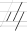 Квази-письмо предложений с делением на слова9Личностные УУД: Желание учиться, положительное отношение к процессу учения,ориентация на образ «хорошего» ученика. Желание быть аккуратным, поддерживать порядок на своём рабочем месте. Регулятивные УУД:Понимать и выполнять инструкции учителя, повторять за ним определённые учебные действия и выполнять их относительно самостоятельно в материализованной, громкоречевой форме. Контролировать процесс выполнения действийодноклассниками и результат этих действий. Принимать советы учителя и его оценку, вносить нужные коррективы; оценивать свои действия.Познавательные УУД:Понимать и принимать сообщаемую учителем информацию, а также информацию, представленную в изобразительной и модельной форме, переводить её в словеснуюформу.Разграничивать новые и известные сведения, воспроизводить их. (П-1.) Выполнять наблюдения, действия анализа, синтеза, сравнения, группировки, моделирования;коллективно делать простые умозаключения, обобщения. (П-2.)Коммуникативные УУД:Говорить на уроке и слушать других; на вопросы, высказывать свои мысли; соблюдать правила общения на уроке. Проявлять доброжелательное отношение к одноклассникам.Участвуют в обсуждении иллюстрации к сказке, анализируют образцы элементов букв, находят, на что они похожи, запоминают их название. Обсуждают учебную задачу, определяют начало письма элементов, планируют движение руки при письме и сознательно выполняют их. Обводят элементы в названии картинки, на самой картинке, тренируются в написании элементов по серому шрифту, по штрихам и самостоятельно на строках прописи. Сравнивают написанные элементы с образцом и оценивают исполнение. Обводят рисунки по серому контуру, выбирают элементы для каждого из них, записывают элементы на свободной строке под картинками, контролируют процесс письма, называют новые элементы. Анализируют узоры, выявляют закономерности повторения в них элементов, воспроизводят узоры. Оценивают выполнение работы с точки зрения каллиграфического письма элементов букв.8.8Фонетика 17чЗнакомство с элементами букв:    Квази-письмо слов и предложений с указанием слогов в словах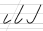 10Личностные УУД: Желание учиться, положительное отношение к процессу учения,ориентация на образ «хорошего» ученика. Желание быть аккуратным, поддерживать порядок на своём рабочем месте. Регулятивные УУД:Понимать и выполнять инструкции учителя, повторять за ним определённые учебные действия и выполнять их относительно самостоятельно в материализованной, громкоречевой форме. Контролировать процесс выполнения действийодноклассниками и результат этих действий. Принимать советы учителя и его оценку, вносить нужные коррективы; оценивать свои действия.Познавательные УУД:Понимать и принимать сообщаемую учителем информацию, а также информацию, представленную в изобразительной и модельной форме, переводить её в словеснуюформу.Разграничивать новые и известные сведения, воспроизводить их. (П-1.) Выполнять наблюдения, действия анализа, синтеза, сравнения, группировки, моделирования;коллективно делать простые умозаключения, обобщения. (П-2.)Коммуникативные УУД:Говорить на уроке и слушать других; на вопросы, высказывать свои мысли; соблюдать правила общения на уроке. Проявлять доброжелательное отношение к одноклассникам.Кроме действий, названных в описании урока 7: понимают учебные задания, представленные в виде условных обозначений, разграничивают в написанном слове известные и новые элементы, осознают учебную задачу, сравнивают начало письма элементов и движение руки при их письме.9.9Закрепление изученных элементов11*Личностные УУД: Желание учиться, положительное отношение к процессу учения,ориентация на образ «хорошего» ученика. Желание быть аккуратным, поддерживать порядок на своём рабочем месте. Регулятивные УУД:Понимать и выполнять инструкции учителя, повторять за ним определённые учебные действия и выполнять их относительно самостоятельно в материализованной, громкоречевой форме. Контролировать процесс выполнения действийодноклассниками и результат этих действий. Принимать советы учителя и его оценку, вносить нужные коррективы; оценивать свои действия.Познавательные УУД:Понимать и принимать сообщаемую учителем информацию, а также информацию, представленную в изобразительной и модельной форме, переводить её в словеснуюформу.Разграничивать новые и известные сведения, воспроизводить их. (П-1.) Выполнять наблюдения, действия анализа, синтеза, сравнения, группировки, моделирования;коллективно делать простые умозаключения, обобщения. (П-2.)Коммуникативные УУД:Говорить на уроке и слушать других; на вопросы, высказывать свои мысли; соблюдать правила общения на уроке. Проявлять доброжелательное отношение к одноклассникам.Участвуют в обсуждении рисунков и иллюстраций к сказкам, передают словесно учебные задания, представленные условными обозначениями, планируют движение руки при письме и сознательно выполняют их,контролируют написание элементов и оценивают результат.10.10 Знакомство с элементами букв:       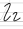 14Личностные УУД: Желание учиться, положительное отношение к процессу учения,ориентация на образ «хорошего» ученика. Желание быть аккуратным, поддерживать порядок на своём рабочем месте. Регулятивные УУД:Понимать и выполнять инструкции учителя, повторять за ним определённые учебные действия и выполнять их относительно самостоятельно в материализованной, громкоречевой форме. Контролировать процесс выполнения действийодноклассниками и результат этих действий. Принимать советы учителя и его оценку, вносить нужные коррективы; оценивать свои действия.Познавательные УУД:Понимать и принимать сообщаемую учителем информацию, а также информацию, представленную в изобразительной и модельной форме, переводить её в словеснуюформу.Разграничивать новые и известные сведения, воспроизводить их. (П-1.) Выполнять наблюдения, действия анализа, синтеза, сравнения, группировки, моделирования;коллективно делать простые умозаключения, обобщения. (П-2.)Коммуникативные УУД:Говорить на уроке и слушать других; на вопросы, высказывать свои мысли; соблюдать правила общения на уроке. Проявлять доброжелательное отношение к одноклассникам.Кроме действий, названных в описании уроков 7, 8: анализируют слова с точки зрения звукового и слогового состава, соотносят схему слова с названиями нарисованных предметов, определяют слово, «зашифрованное» в схеме.11.11Знакомство с элементами букв:    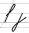 15Личностные УУД: Желание учиться, положительное отношение к процессу учения,ориентация на образ «хорошего» ученика. Желание быть аккуратным, поддерживать порядок на своём рабочем месте. Регулятивные УУД:Понимать и выполнять инструкции учителя, повторять за ним определённые учебные действия и выполнять их относительно самостоятельно в материализованной, громкоречевой форме. Контролировать процесс выполнения действийодноклассниками и результат этих действий. Принимать советы учителя и его оценку, вносить нужные коррективы; оценивать свои действия.Познавательные УУД:Понимать и принимать сообщаемую учителем информацию, а также информацию, представленную в изобразительной и модельной форме, переводить её в словеснуюформу.Разграничивать новые и известные сведения, воспроизводить их. (П-1.) Выполнять наблюдения, действия анализа, синтеза, сравнения, группировки, моделирования;коллективно делать простые умозаключения, обобщения. (П-2.)Коммуникативные УУД:Говорить на уроке и слушать других; на вопросы, высказывать свои мысли; соблюдать правила общения на уроке. Проявлять доброжелательное отношение к одноклассникам.Кроме действий, названных в описании уроков 7, 8: соотносят звуковые схемы со словами, называющими предметы.12.12Знакомство с элементами букв: 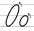 16Личностные УУД: Желание учиться, положительное отношение к процессу учения,ориентация на образ «хорошего» ученика. Желание быть аккуратным, поддерживать порядок на своём рабочем месте. Регулятивные УУД:Понимать и выполнять инструкции учителя, повторять за ним определённые учебные действия и выполнять их относительно самостоятельно в материализованной, громкоречевой форме. Контролировать процесс выполнения действийодноклассниками и результат этих действий. Принимать советы учителя и его оценку, вносить нужные коррективы; оценивать свои действия.Познавательные УУД:Понимать и принимать сообщаемую учителем информацию, а также информацию, представленную в изобразительной и модельной форме, переводить её в словеснуюформу.Разграничивать новые и известные сведения, воспроизводить их. (П-1.) Выполнять наблюдения, действия анализа, синтеза, сравнения, группировки, моделирования;коллективно делать простые умозаключения, обобщения. (П-2.)Коммуникативные УУД:Говорить на уроке и слушать других; на вопросы, высказывать свои мысли; соблюдать правила общения на уроке. Проявлять доброжелательное отношение к одноклассникам.См. виды деятельности учащихся в описании уроков 7, 813.13Знакомство с элементами букв:  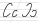 17Личностные УУД: Желание учиться, положительное отношение к процессу учения,ориентация на образ «хорошего» ученика. Желание быть аккуратным, поддерживать порядок на своём рабочем месте. Регулятивные УУД:Понимать и выполнять инструкции учителя, повторять за ним определённые учебные действия и выполнять их относительно самостоятельно в материализованной, громкоречевой форме. Контролировать процесс выполнения действийодноклассниками и результат этих действий. Принимать советы учителя и его оценку, вносить нужные коррективы; оценивать свои действия.Познавательные УУД:Понимать и принимать сообщаемую учителем информацию, а также информацию, представленную в изобразительной и модельной форме, переводить её в словеснуюформу.Разграничивать новые и известные сведения, воспроизводить их. (П-1.) Выполнять наблюдения, действия анализа, синтеза, сравнения, группировки, моделирования;коллективно делать простые умозаключения, обобщения. (П-2.)Коммуникативные УУД:Говорить на уроке и слушать других; на вопросы, высказывать свои мысли; соблюдать правила общения на уроке. Проявлять доброжелательное отношение к одноклассникам.См. виды деятельности учащихся в описании уроков 714.14Тренировка в написании изученных элементов букв18*Личностные УУД: Желание учиться, положительное отношение к процессу учения,ориентация на образ «хорошего» ученика. Желание быть аккуратным, поддерживать порядок на своём рабочем месте. Регулятивные УУД:Понимать и выполнять инструкции учителя, повторять за ним определённые учебные действия и выполнять их относительно самостоятельно в материализованной, громкоречевой форме. Контролировать процесс выполнения действийодноклассниками и результат этих действий. Принимать советы учителя и его оценку, вносить нужные коррективы; оценивать свои действия.Познавательные УУД:Понимать и принимать сообщаемую учителем информацию, а также информацию, представленную в изобразительной и модельной форме, переводить её в словеснуюформу.Разграничивать новые и известные сведения, воспроизводить их. (П-1.) Выполнять наблюдения, действия анализа, синтеза, сравнения, группировки, моделирования;коллективно делать простые умозаключения, обобщения. (П-2.)Коммуникативные УУД:Говорить на уроке и слушать других; на вопросы, высказывать свои мысли; соблюдать правила общения на уроке. Проявлять доброжелательное отношение к одноклассникам.15.15Знакомство с элементами букв: 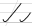 Квази-письмо слов и предложений с указанием в слоговых схемах ударных и безударных гласных21Личностные УУД: Желание учиться, положительное отношение к процессу учения,ориентация на образ «хорошего» ученика. Желание быть аккуратным, поддерживать порядок на своём рабочем месте. Регулятивные УУД:Понимать и выполнять инструкции учителя, повторять за ним определённые учебные действия и выполнять их относительно самостоятельно в материализованной, громкоречевой форме. Контролировать процесс выполнения действийодноклассниками и результат этих действий. Принимать советы учителя и его оценку, вносить нужные коррективы; оценивать свои действия.Познавательные УУД:Понимать и принимать сообщаемую учителем информацию, а также информацию, представленную в изобразительной и модельной форме, переводить её в словеснуюформу.Разграничивать новые и известные сведения, воспроизводить их. (П-1.) Выполнять наблюдения, действия анализа, синтеза, сравнения, группировки, моделирования;коллективно делать простые умозаключения, обобщения. (П-2.)Коммуникативные УУД:Говорить на уроке и слушать других; на вопросы, высказывать свои мысли; соблюдать правила общения на уроке. Проявлять доброжелательное отношение к одноклассникам.Кроме действий, названных в описании уроков 7, 8: анализируют слова с точки зрения звукового состава, находят в них ударные и безударные гласные звуки.16.16Знакомство с элементами букв: 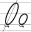 22Личностные УУД: Желание учиться, положительное отношение к процессу учения,ориентация на образ «хорошего» ученика. Желание быть аккуратным, поддерживать порядок на своём рабочем месте. Регулятивные УУД:Понимать и выполнять инструкции учителя, повторять за ним определённые учебные действия и выполнять их относительно самостоятельно в материализованной, громкоречевой форме. Контролировать процесс выполнения действийодноклассниками и результат этих действий. Принимать советы учителя и его оценку, вносить нужные коррективы; оценивать свои действия.Познавательные УУД:Понимать и принимать сообщаемую учителем информацию, а также информацию, представленную в изобразительной и модельной форме, переводить её в словеснуюформу.Разграничивать новые и известные сведения, воспроизводить их. (П-1.) Выполнять наблюдения, действия анализа, синтеза, сравнения, группировки, моделирования;коллективно делать простые умозаключения, обобщения. (П-2.)Коммуникативные УУД:Говорить на уроке и слушать других; на вопросы, высказывать свои мысли; соблюдать правила общения на уроке. Проявлять доброжелательное отношение к одноклассникам.Кроме действий, названных в описании уроков7, 8: анализируют слова с точки зрения звукового состава,находят в них ударные и безударные гласные звуки.17.17Знакомство с нижним соединением элементов букв  23Личностные УУД: Желание учиться, положительное отношение к процессу учения,ориентация на образ «хорошего» ученика. Желание быть аккуратным, поддерживать порядок на своём рабочем месте. Регулятивные УУД:Понимать и выполнять инструкции учителя, повторять за ним определённые учебные действия и выполнять их относительно самостоятельно в материализованной, громкоречевой форме. Контролировать процесс выполнения действийодноклассниками и результат этих действий. Принимать советы учителя и его оценку, вносить нужные коррективы; оценивать свои действия.Познавательные УУД:Понимать и принимать сообщаемую учителем информацию, а также информацию, представленную в изобразительной и модельной форме, переводить её в словеснуюформу.Разграничивать новые и известные сведения, воспроизводить их. (П-1.) Выполнять наблюдения, действия анализа, синтеза, сравнения, группировки, моделирования;коллективно делать простые умозаключения, обобщения. (П-2.)Коммуникативные УУД:Говорить на уроке и слушать других; на вопросы, высказывать свои мысли; соблюдать правила общения на уроке. Проявлять доброжелательное отношение к одноклассникам.Участвуют в обсуждении рисунков, формулируют учебные задания, представленные условными обозначениями, соотносят схемы и картинки, определяют слова по схемам. Проверяют умение писать изученные элементы, осознают задачу урока. Рассматривают узор из элементов букв и определяют вид соединения. Проверяют применение выведенного способа соединения элементов, слушают информацию учителя о названии этого способа. Анализируют записи в прописи и находят в них новый способ соединения элементов. Обводят по серому шрифту элементы букв с рассмотренным соединением, подбирают элементы к другим элементам, присоединяемым данным способом, осваивают научное название способа соединения элементов. Оценивают свою работу.18.18Тренировка в написании элементов букв и их соединении24Личностные УУД: Желание учиться, положительное отношение к процессу учения,ориентация на образ «хорошего» ученика. Желание быть аккуратным, поддерживать порядок на своём рабочем месте. Регулятивные УУД:Понимать и выполнять инструкции учителя, повторять за ним определённые учебные действия и выполнять их относительно самостоятельно в материализованной, громкоречевой форме. Контролировать процесс выполнения действийодноклассниками и результат этих действий. Принимать советы учителя и его оценку, вносить нужные коррективы; оценивать свои действия.Познавательные УУД:Понимать и принимать сообщаемую учителем информацию, а также информацию, представленную в изобразительной и модельной форме, переводить её в словеснуюформу.Разграничивать новые и известные сведения, воспроизводить их. (П-1.) Выполнять наблюдения, действия анализа, синтеза, сравнения, группировки, моделирования;коллективно делать простые умозаключения, обобщения. (П-2.)Коммуникативные УУД:Говорить на уроке и слушать других; на вопросы, высказывать свои мысли; соблюдать правила общения на уроке. Проявлять доброжелательное отношение к одноклассникам.Участвуют в коллективном обсуждении вопросов, выполняют учебные задания, представленные условным обозначениями, контролируют свои действия при письме элементов и их соединений, планируют дальнейшую работу по выполнению гигиенических требований и совершенствованию каллиграфических умений.19.19Знакомство со средним соединением элементов букв25*Личностные УУД: Желание учиться, положительное отношение к процессу учения,ориентация на образ «хорошего» ученика. Желание быть аккуратным, поддерживать порядок на своём рабочем месте. Регулятивные УУД:Понимать и выполнять инструкции учителя, повторять за ним определённые учебные действия и выполнять их относительно самостоятельно в материализованной, громкоречевой форме. Контролировать процесс выполнения действийодноклассниками и результат этих действий. Принимать советы учителя и его оценку, вносить нужные коррективы; оценивать свои действия.Познавательные УУД:Понимать и принимать сообщаемую учителем информацию, а также информацию, представленную в изобразительной и модельной форме, переводить её в словеснуюформу.Разграничивать новые и известные сведения, воспроизводить их. (П-1.) Выполнять наблюдения, действия анализа, синтеза, сравнения, группировки, моделирования;коллективно делать простые умозаключения, обобщения. (П-2.)Коммуникативные УУД:Говорить на уроке и слушать других; на вопросы, высказывать свои мысли; соблюдать правила общения на уроке. Проявлять доброжелательное отношение к одноклассникам.Определяют слово по звуковой модели, находят и обводят знакомые соединения элементов букв. Анализируют запись под картинкой с точки зрения других соединений элементов букв, совместно с учителем ставят учебную задачу урока. Рассматривают узор, выводят новый способ соединения элементов букв, применяют его при выполнении различных заданий. Осваивают научное название способа соединения элементов и оценивают свою работу.20.20Знакомство с верхним соединением элементов букв28Личностные УУД: Желание учиться, положительное отношение к процессу учения,ориентация на образ «хорошего» ученика. Желание быть аккуратным, поддерживать порядок на своём рабочем месте. Регулятивные УУД:Понимать и выполнять инструкции учителя, повторять за ним определённые учебные действия и выполнять их относительно самостоятельно в материализованной, громкоречевой форме. Контролировать процесс выполнения действийодноклассниками и результат этих действий. Принимать советы учителя и его оценку, вносить нужные коррективы; оценивать свои действия.Познавательные УУД:Понимать и принимать сообщаемую учителем информацию, а также информацию, представленную в изобразительной и модельной форме, переводить её в словеснуюформу.Разграничивать новые и известные сведения, воспроизводить их. (П-1.) Выполнять наблюдения, действия анализа, синтеза, сравнения, группировки, моделирования;коллективно делать простые умозаключения, обобщения. (П-2.)Коммуникативные УУД:Говорить на уроке и слушать других; на вопросы, высказывать свои мысли; соблюдать правила общения на уроке. Проявлять доброжелательное отношение к одноклассникам.Узнают слово по звуковой схеме, анализируют запись под картинкой, разграничивают в ней знакомые и новый способ соединения элементов букв, вместе с учителем формулируют учебную задачу урока. Рассматривают узор, выводят новый способ соединения элементов букв, сознательно применяют его при выполнении различных заданий. Осваивают научное название способа соединения элементов и оценивают свою работу.21.21Знакомство с верхним соединением элементов букв: продолжение29Личностные УУД: Желание учиться, положительное отношение к процессу учения,ориентация на образ «хорошего» ученика. Желание быть аккуратным, поддерживать порядок на своём рабочем месте. Регулятивные УУД:Понимать и выполнять инструкции учителя, повторять за ним определённые учебные действия и выполнять их относительно самостоятельно в материализованной, громкоречевой форме. Контролировать процесс выполнения действийодноклассниками и результат этих действий. Принимать советы учителя и его оценку, вносить нужные коррективы; оценивать свои действия.Познавательные УУД:Понимать и принимать сообщаемую учителем информацию, а также информацию, представленную в изобразительной и модельной форме, переводить её в словеснуюформу.Разграничивать новые и известные сведения, воспроизводить их. (П-1.) Выполнять наблюдения, действия анализа, синтеза, сравнения, группировки, моделирования;коллективно делать простые умозаключения, обобщения. (П-2.)Коммуникативные УУД:Говорить на уроке и слушать других; на вопросы, высказывать свои мысли; соблюдать правила общения на уроке. Проявлять доброжелательное отношение к одноклассникам.См. виды деятельности учащихся в описании уроков 17, 1922.22Знакомство с верхним соединением элементов букв: продолжение30Личностные УУД: Желание учиться, положительное отношение к процессу учения,ориентация на образ «хорошего» ученика. Желание быть аккуратным, поддерживать порядок на своём рабочем месте. Регулятивные УУД:Понимать и выполнять инструкции учителя, повторять за ним определённые учебные действия и выполнять их относительно самостоятельно в материализованной, громкоречевой форме. Контролировать процесс выполнения действийодноклассниками и результат этих действий. Принимать советы учителя и его оценку, вносить нужные коррективы; оценивать свои действия.Познавательные УУД:Понимать и принимать сообщаемую учителем информацию, а также информацию, представленную в изобразительной и модельной форме, переводить её в словеснуюформу.Разграничивать новые и известные сведения, воспроизводить их. (П-1.) Выполнять наблюдения, действия анализа, синтеза, сравнения, группировки, моделирования;коллективно делать простые умозаключения, обобщения. (П-2.)Коммуникативные УУД:Говорить на уроке и слушать других; на вопросы, высказывать свои мысли; соблюдать правила общения на уроке. Проявлять доброжелательное отношение к одноклассникам.См. виды деятельности учащихся в описании уроков 17, 1923.23Повторение видов соединений1Личностные УУД: Желание учиться, положительное отношение к процессу учения,ориентация на образ «хорошего» ученика. Желание быть аккуратным, поддерживать порядок на своём рабочем месте. Регулятивные УУД:Понимать и выполнять инструкции учителя, повторять за ним определённые учебные действия и выполнять их относительно самостоятельно в материализованной, громкоречевой форме. Контролировать процесс выполнения действийодноклассниками и результат этих действий. Принимать советы учителя и его оценку, вносить нужные коррективы; оценивать свои действия.Познавательные УУД:Понимать и принимать сообщаемую учителем информацию, а также информацию, представленную в изобразительной и модельной форме, переводить её в словеснуюформу.Разграничивать новые и известные сведения, воспроизводить их. (П-1.) Выполнять наблюдения, действия анализа, синтеза, сравнения, группировки, моделирования;коллективно делать простые умозаключения, обобщения. (П-2.)Коммуникативные УУД:Говорить на уроке и слушать других; на вопросы, высказывать свои мысли; соблюдать правила общения на уроке. Проявлять доброжелательное отношение к одноклассникам.Участвуют в обсуждении рисунков, уточняют значения слов, соотносят схемы и картинки, узнают слова по схемам. Анализируют узоры и обобщают способы соединения элементов букв. Находят в записи под картинкой изученные соединения элементов букв и проверяют умение пользоваться ими. Осознают задачи дальнейшей работы.24.24Обобщение: виды соединений элементов букв – нижнее, верхнее, среднее2*Личностные УУД: Желание учиться, положительное отношение к процессу учения,ориентация на образ «хорошего» ученика. Желание быть аккуратным, поддерживать порядок на своём рабочем месте. Регулятивные УУД:Понимать и выполнять инструкции учителя, повторять за ним определённые учебные действия и выполнять их относительно самостоятельно в материализованной, громкоречевой форме. Контролировать процесс выполнения действийодноклассниками и результат этих действий. Принимать советы учителя и его оценку, вносить нужные коррективы; оценивать свои действия.Познавательные УУД:Понимать и принимать сообщаемую учителем информацию, а также информацию, представленную в изобразительной и модельной форме, переводить её в словеснуюформу.Разграничивать новые и известные сведения, воспроизводить их. (П-1.) Выполнять наблюдения, действия анализа, синтеза, сравнения, группировки, моделирования;коллективно делать простые умозаключения, обобщения. (П-2.)Коммуникативные УУД:Говорить на уроке и слушать других; на вопросы, высказывать свои мысли; соблюдать правила общения на уроке. Проявлять доброжелательное отношение к одноклассникам.Участвуют в обсуждении рисунков, уточняют значения слов, соотносят схемы и картинки, узнают слова по схемам. Анализируют узоры и обобщают способы соединения элементов букв. Находят в записи под картин кой изученные соединения элементов букв и проверяют умение пользоваться ими. Осознают задачи дальнейшей работы.25.1Основной период обучения грамоте Графика и орфография (83 ч)Первые буквы гласных звуковА а – О о, И и – ы, У у – Э э (5 ч)Письмо букв  о О5Личностные УУД:Положительное отношение к урокам обучения грамоте, интерес к работе по букварю и прописям, к выполняемым заданиям;  желание научиться читать и писать и готовность выполнять для этого учебные действия.  Желание быть аккуратным, исполнительным, стремление к положительным результатам труда.Регулятивные УУД:Узнавать и понимать учебную задачу, учитывать выделенные учителем ориентиры действия; понимать и принимать инструкции и советы учителя; коллективно планировать действия для решения учебных задач, выполнять их, применяя осваиваемые способы действия; использовать речь для регуляции своих действий, выполнять некоторые в громкоречевой форме. Различать способ действия и результат, оценивать последний; адекватно воспринимать оценку учителя.Познавательные УУД:Ориентироваться на странице букваря и прописей; понимать задания, представленные в словесной и модельной форме. Читать и понимать прочитанное; извлекать требуемые сведения, работать с информацией, представленной в словесной форме. Понимать информацию, представленную в изобразитель-ной и схематичной форме, пере-водить её в словесную. (П-1.) Осуществлять наблюдение, анализ, синтез, сравнение, группировку, классификацию по указанным и коллективно выявленным параметрам; моделировать, конструировать, совместно делать умозаключе-ния, обобщения. (П-2.)Коммуникативные УУД:Участвовать в коллективной беседе, разыгрывать диалоги,соблюдать правила общения. Отвечать на вопросы, задавать свои, формулировать мысли, высказывать суждения, слушать чужие. Проявлять доброжелатель-ное отношение к одноклассникам.Анализируют звуки, осознают необходимость умения писать буквы для обозначения выделенного гласного звука, обсуждают учебную задачу урока. Рассматривают буквы и выделяют в них знакомые элементы, сравнивают названные элементы с указанными в прописи. Определяют начало письма букв и последовательность движения руки при их записи. Обводят буквы по серому шрифту, пишут их самостоятельно, сравнивают написанные буквы с образцом и оценивают их начертание. Используют разные способы соединения изучаемой буквы с элементами. Различают ударные и безударные гласные звуки. Осуществляют квази-письмо, самостоятельно обозначая буквами ударные гласные звуки и списывая буквы безударных. Вписывают буквы ударных гласных в слова. Списывают буквы с печатного варианта. Оценивают выполнение работы с точки зрения каллиграфии26.2Письмо букв  и И – ы6Личностные УУД:Положительное отношение к урокам обучения грамоте, интерес к работе по букварю и прописям, к выполняемым заданиям;  желание научиться читать и писать и готовность выполнять для этого учебные действия.  Желание быть аккуратным, исполнительным, стремление к положительным результатам труда.Регулятивные УУД:Узнавать и понимать учебную задачу, учитывать выделенные учителем ориентиры действия; понимать и принимать инструкции и советы учителя; коллективно планировать действия для решения учебных задач, выполнять их, применяя осваиваемые способы действия; использовать речь для регуляции своих действий, выполнять некоторые в громкоречевой форме. Различать способ действия и результат, оценивать последний; адекватно воспринимать оценку учителя.Познавательные УУД:Ориентироваться на странице букваря и прописей; понимать задания, представленные в словесной и модельной форме. Читать и понимать прочитанное; извлекать требуемые сведения, работать с информацией, представленной в словесной форме. Понимать информацию, представленную в изобразитель-ной и схематичной форме, пере-водить её в словесную. (П-1.) Осуществлять наблюдение, анализ, синтез, сравнение, группировку, классификацию по указанным и коллективно выявленным параметрам; моделировать, конструировать, совместно делать умозаключе-ния, обобщения. (П-2.)Коммуникативные УУД:Участвовать в коллективной беседе, разыгрывать диалоги,соблюдать правила общения. Отвечать на вопросы, задавать свои, формулировать мысли, высказывать суждения, слушать чужие. Проявлять доброжелатель-ное отношение к одноклассникам.Анализируют звуки, осознают необходимость умения писать буквы для обозначения выделенного гласного звука, обсуждают учебную задачу урока. Рассматривают буквы и выделяют в них знакомые элементы, сравнивают названные элементы с указанными в прописи. Определяют начало письма букв и последовательность движения руки при их записи. Обводят буквы по серому шрифту, пишут их самостоятельно, сравнивают написанные буквы с образцом и оценивают их начертание. Используют разные способы соединения изучаемой буквы с элементами. Различают ударные и безударные гласные звуки. Осуществляют квази-письмо, самостоятельно обозначая буквами ударные гласные звуки и списывая буквы безударных. Вписывают буквы ударных гласных в слова. Списывают буквы с печатного варианта. Оценивают выполнение работы с точки зрения каллиграфии27.3Письмо букв э Э7Личностные УУД:Положительное отношение к урокам обучения грамоте, интерес к работе по букварю и прописям, к выполняемым заданиям;  желание научиться читать и писать и готовность выполнять для этого учебные действия.  Желание быть аккуратным, исполнительным, стремление к положительным результатам труда.Регулятивные УУД:Узнавать и понимать учебную задачу, учитывать выделенные учителем ориентиры действия; понимать и принимать инструкции и советы учителя; коллективно планировать действия для решения учебных задач, выполнять их, применяя осваиваемые способы действия; использовать речь для регуляции своих действий, выполнять некоторые в громкоречевой форме. Различать способ действия и результат, оценивать последний; адекватно воспринимать оценку учителя.Познавательные УУД:Ориентироваться на странице букваря и прописей; понимать задания, представленные в словесной и модельной форме. Читать и понимать прочитанное; извлекать требуемые сведения, работать с информацией, представленной в словесной форме. Понимать информацию, представленную в изобразитель-ной и схематичной форме, пере-водить её в словесную. (П-1.) Осуществлять наблюдение, анализ, синтез, сравнение, группировку, классификацию по указанным и коллективно выявленным параметрам; моделировать, конструировать, совместно делать умозаключе-ния, обобщения. (П-2.)Коммуникативные УУД:Участвовать в коллективной беседе, разыгрывать диалоги,соблюдать правила общения. Отвечать на вопросы, задавать свои, формулировать мысли, высказывать суждения, слушать чужие. Проявлять доброжелатель-ное отношение к одноклассникам.Анализируют звуки, осознают необходимость умения писать буквы для обозначения выделенного гласного звука, обсуждают учебную задачу урока. Рассматривают буквы и выделяют в них знакомые элементы, сравнивают названные элементы с указанными в прописи. Определяют начало письма букв и последовательность движения руки при их записи. Обводят буквы по серому шрифту, пишут их самостоятельно, сравнивают написанные буквы с образцом и оценивают их начертание. Используют разные способы соединения изучаемой буквы с элементами. Различают ударные и безударные гласные звуки. Осуществляют квази-письмо, самостоятельно обозначая буквами ударные гласные звуки и списывая буквы безударных. Вписывают буквы ударных гласных в слова. Списывают буквы с печатного варианта. Оценивают выполнение работы с точки зрения каллиграфии28.4Письмо букв у У8Личностные УУД:Положительное отношение к урокам обучения грамоте, интерес к работе по букварю и прописям, к выполняемым заданиям;  желание научиться читать и писать и готовность выполнять для этого учебные действия.  Желание быть аккуратным, исполнительным, стремление к положительным результатам труда.Регулятивные УУД:Узнавать и понимать учебную задачу, учитывать выделенные учителем ориентиры действия; понимать и принимать инструкции и советы учителя; коллективно планировать действия для решения учебных задач, выполнять их, применяя осваиваемые способы действия; использовать речь для регуляции своих действий, выполнять некоторые в громкоречевой форме. Различать способ действия и результат, оценивать последний; адекватно воспринимать оценку учителя.Познавательные УУД:Ориентироваться на странице букваря и прописей; понимать задания, представленные в словесной и модельной форме. Читать и понимать прочитанное; извлекать требуемые сведения, работать с информацией, представленной в словесной форме. Понимать информацию, представленную в изобразитель-ной и схематичной форме, пере-водить её в словесную. (П-1.) Осуществлять наблюдение, анализ, синтез, сравнение, группировку, классификацию по указанным и коллективно выявленным параметрам; моделировать, конструировать, совместно делать умозаключе-ния, обобщения. (П-2.)Коммуникативные УУД:Участвовать в коллективной беседе, разыгрывать диалоги,соблюдать правила общения. Отвечать на вопросы, задавать свои, формулировать мысли, высказывать суждения, слушать чужие. Проявлять доброжелатель-ное отношение к одноклассникам.Анализируют звуки, осознают необходимость умения писать буквы для обозначения выделенного гласного звука, обсуждают учебную задачу урока. Рассматривают буквы и выделяют в них знакомые элементы, сравнивают названные элементы с указанными в прописи. Определяют начало письма букв и последовательность движения руки при их записи. Обводят буквы по серому шрифту, пишут их самостоятельно, сравнивают написанные буквы с образцом и оценивают их начертание. Используют разные способы соединения изучаемой буквы с элементами. Различают ударные и безударные гласные звуки. Осуществляют квази-письмо, самостоятельно обозначая буквами ударные гласные звуки и списывая буквы безударных. Вписывают буквы ударных гласных в слова. Списывают буквы с печатного варианта. Оценивают выполнение работы с точки зрения каллиграфии29.5Письмо букв а А*9Личностные УУД:Положительное отношение к урокам обучения грамоте, интерес к работе по букварю и прописям, к выполняемым заданиям;  желание научиться читать и писать и готовность выполнять для этого учебные действия.  Желание быть аккуратным, исполнительным, стремление к положительным результатам труда.Регулятивные УУД:Узнавать и понимать учебную задачу, учитывать выделенные учителем ориентиры действия; понимать и принимать инструкции и советы учителя; коллективно планировать действия для решения учебных задач, выполнять их, применяя осваиваемые способы действия; использовать речь для регуляции своих действий, выполнять некоторые в громкоречевой форме. Различать способ действия и результат, оценивать последний; адекватно воспринимать оценку учителя.Познавательные УУД:Ориентироваться на странице букваря и прописей; понимать задания, представленные в словесной и модельной форме. Читать и понимать прочитанное; извлекать требуемые сведения, работать с информацией, представленной в словесной форме. Понимать информацию, представленную в изобразитель-ной и схематичной форме, пере-водить её в словесную. (П-1.) Осуществлять наблюдение, анализ, синтез, сравнение, группировку, классификацию по указанным и коллективно выявленным параметрам; моделировать, конструировать, совместно делать умозаключе-ния, обобщения. (П-2.)Коммуникативные УУД:Участвовать в коллективной беседе, разыгрывать диалоги,соблюдать правила общения. Отвечать на вопросы, задавать свои, формулировать мысли, высказывать суждения, слушать чужие. Проявлять доброжелатель-ное отношение к одноклассникам.Анализируют звуки, осознают необходимость умения писать буквы для обозначения выделенного гласного звука, обсуждают учебную задачу урока. Рассматривают буквы и выделяют в них знакомые элементы, сравнивают названные элементы с указанными в прописи. Определяют начало письма букв и последовательность движения руки при их записи. Обводят буквы по серому шрифту, пишут их самостоятельно, сравнивают написанные буквы с образцом и оценивают их начертание. Используют разные способы соединения изучаемой буквы с элементами. Различают ударные и безударные гласные звуки. Осуществляют квази-письмо, самостоятельно обозначая буквами ударные гласные звуки и списывая буквы безударных. Вписывают буквы ударных гласных в слова. Списывают буквы с печатного варианта. Оценивают выполнение работы с точки зрения каллиграфии30.1Буквы непарных звонких (сонорных) согласных Л л, М м, Н н, Р р (6 ч)Письмо букв л Л12Личностные УУД:Положительное отношение к урокам обучения грамоте, интерес к работе по букварю и прописям, к выполняемым заданиям;  желание научиться читать и писать и готовность выполнять для этого учебные действия.  Желание быть аккуратным, исполнительным, стремление к положительным результатам труда.Регулятивные УУД:Узнавать и понимать учебную задачу, учитывать выделенные учителем ориентиры действия; понимать и принимать инструкции и советы учителя; коллективно планировать действия для решения учебных задач, выполнять их, применяя осваиваемые способы действия; использовать речь для регуляции своих действий, выполнять некоторые в громкоречевой форме. Различать способ действия и результат, оценивать последний; адекватно воспринимать оценку учителя.Познавательные УУД:Ориентироваться на странице букваря и прописей; понимать задания, представленные в словесной и модельной форме. Читать и понимать прочитанное; извлекать требуемые сведения, работать с информацией, представленной в словесной форме. Понимать информацию, представленную в изобразитель-ной и схематичной форме, пере-водить её в словесную. (П-1.) Осуществлять наблюдение, анализ, синтез, сравнение, группировку, классификацию по указанным и коллективно выявленным параметрам; моделировать, конструировать, совместно делать умозаключе-ния, обобщения. (П-2.)Коммуникативные УУД:Участвовать в коллективной беседе, разыгрывать диалоги,соблюдать правила общения. Отвечать на вопросы, задавать свои, формулировать мысли, высказывать суждения, слушать чужие. Проявлять доброжелатель-ное отношение к одноклассникам.Выделяют согласные звуки, осознают необходимость умения писать буквы для их обозначения, совместно с учи-телем ставят учебную задачу урока. Анализируют буквы и вычленяют в них знакомые элементы, проверяют умение писать их. Выявляют начало письма букв и последовательность движения руки при их записи. Обводят буквы по серому шрифту, пишут их самостоятельно, срав-нивают написанные буквы с образцом и оценивают их начертание. Используют разные способы соединения изу-чаемой буквы с элементами и буквами, осознанно подбирают элементы и изученные буквы для указанных соединений. Пишут слова и предложения под диктовку с опорой на схему, ставят в схемах слов ударение и отмечают безударные гласные звуки. Осуществляют квази-письмо, самостоятельно обозначая буквами ударные гласные звуки и списывая буквы безударных. Вписывают буквы непарных звонких согласных звуков в слова, наблюдают за совпадением этих звуков и их букв в любых положениях в слове. Вписывают в слова буквы ударных гласных звуков и ударные слоги. Начинают осваивать действия, выполняемые при списывании слов. Выводят действия, необходимые при списывании, и составляют с помощью учителя памятку списывания (план действия). Списывают буквы, слоги, слова, предложения с печатного текста по намеченному плану. Оценивают выполнение работы и подводят итог урока.31.2Письмо букв м М13Личностные УУД:Положительное отношение к урокам обучения грамоте, интерес к работе по букварю и прописям, к выполняемым заданиям;  желание научиться читать и писать и готовность выполнять для этого учебные действия.  Желание быть аккуратным, исполнительным, стремление к положительным результатам труда.Регулятивные УУД:Узнавать и понимать учебную задачу, учитывать выделенные учителем ориентиры действия; понимать и принимать инструкции и советы учителя; коллективно планировать действия для решения учебных задач, выполнять их, применяя осваиваемые способы действия; использовать речь для регуляции своих действий, выполнять некоторые в громкоречевой форме. Различать способ действия и результат, оценивать последний; адекватно воспринимать оценку учителя.Познавательные УУД:Ориентироваться на странице букваря и прописей; понимать задания, представленные в словесной и модельной форме. Читать и понимать прочитанное; извлекать требуемые сведения, работать с информацией, представленной в словесной форме. Понимать информацию, представленную в изобразитель-ной и схематичной форме, пере-водить её в словесную. (П-1.) Осуществлять наблюдение, анализ, синтез, сравнение, группировку, классификацию по указанным и коллективно выявленным параметрам; моделировать, конструировать, совместно делать умозаключе-ния, обобщения. (П-2.)Коммуникативные УУД:Участвовать в коллективной беседе, разыгрывать диалоги,соблюдать правила общения. Отвечать на вопросы, задавать свои, формулировать мысли, высказывать суждения, слушать чужие. Проявлять доброжелатель-ное отношение к одноклассникам.Выделяют согласные звуки, осознают необходимость умения писать буквы для их обозначения, совместно с учи-телем ставят учебную задачу урока. Анализируют буквы и вычленяют в них знакомые элементы, проверяют умение писать их. Выявляют начало письма букв и последовательность движения руки при их записи. Обводят буквы по серому шрифту, пишут их самостоятельно, срав-нивают написанные буквы с образцом и оценивают их начертание. Используют разные способы соединения изу-чаемой буквы с элементами и буквами, осознанно подбирают элементы и изученные буквы для указанных соединений. Пишут слова и предложения под диктовку с опорой на схему, ставят в схемах слов ударение и отмечают безударные гласные звуки. Осуществляют квази-письмо, самостоятельно обозначая буквами ударные гласные звуки и списывая буквы безударных. Вписывают буквы непарных звонких согласных звуков в слова, наблюдают за совпадением этих звуков и их букв в любых положениях в слове. Вписывают в слова буквы ударных гласных звуков и ударные слоги. Начинают осваивать действия, выполняемые при списывании слов. Выводят действия, необходимые при списывании, и составляют с помощью учителя памятку списывания (план действия). Списывают буквы, слоги, слова, предложения с печатного текста по намеченному плану. Оценивают выполнение работы и подводят итог урока.32.3Письмо букв н Н.14Личностные УУД:Положительное отношение к урокам обучения грамоте, интерес к работе по букварю и прописям, к выполняемым заданиям;  желание научиться читать и писать и готовность выполнять для этого учебные действия.  Желание быть аккуратным, исполнительным, стремление к положительным результатам труда.Регулятивные УУД:Узнавать и понимать учебную задачу, учитывать выделенные учителем ориентиры действия; понимать и принимать инструкции и советы учителя; коллективно планировать действия для решения учебных задач, выполнять их, применяя осваиваемые способы действия; использовать речь для регуляции своих действий, выполнять некоторые в громкоречевой форме. Различать способ действия и результат, оценивать последний; адекватно воспринимать оценку учителя.Познавательные УУД:Ориентироваться на странице букваря и прописей; понимать задания, представленные в словесной и модельной форме. Читать и понимать прочитанное; извлекать требуемые сведения, работать с информацией, представленной в словесной форме. Понимать информацию, представленную в изобразитель-ной и схематичной форме, пере-водить её в словесную. (П-1.) Осуществлять наблюдение, анализ, синтез, сравнение, группировку, классификацию по указанным и коллективно выявленным параметрам; моделировать, конструировать, совместно делать умозаключе-ния, обобщения. (П-2.)Коммуникативные УУД:Участвовать в коллективной беседе, разыгрывать диалоги,соблюдать правила общения. Отвечать на вопросы, задавать свои, формулировать мысли, высказывать суждения, слушать чужие. Проявлять доброжелатель-ное отношение к одноклассникам.Выделяют согласные звуки, осознают необходимость умения писать буквы для их обозначения, совместно с учи-телем ставят учебную задачу урока. Анализируют буквы и вычленяют в них знакомые элементы, проверяют умение писать их. Выявляют начало письма букв и последовательность движения руки при их записи. Обводят буквы по серому шрифту, пишут их самостоятельно, срав-нивают написанные буквы с образцом и оценивают их начертание. Используют разные способы соединения изу-чаемой буквы с элементами и буквами, осознанно подбирают элементы и изученные буквы для указанных соединений. Пишут слова и предложения под диктовку с опорой на схему, ставят в схемах слов ударение и отмечают безударные гласные звуки. Осуществляют квази-письмо, самостоятельно обозначая буквами ударные гласные звуки и списывая буквы безударных. Вписывают буквы непарных звонких согласных звуков в слова, наблюдают за совпадением этих звуков и их букв в любых положениях в слове. Вписывают в слова буквы ударных гласных звуков и ударные слоги. Начинают осваивать действия, выполняемые при списывании слов. Выводят действия, необходимые при списывании, и составляют с помощью учителя памятку списывания (план действия). Списывают буквы, слоги, слова, предложения с печатного текста по намеченному плану. Оценивают выполнение работы и подводят итог урока.33.4Письмо букв р РЗнакомство с алгоритмом списывания15Личностные УУД:Положительное отношение к урокам обучения грамоте, интерес к работе по букварю и прописям, к выполняемым заданиям;  желание научиться читать и писать и готовность выполнять для этого учебные действия.  Желание быть аккуратным, исполнительным, стремление к положительным результатам труда.Регулятивные УУД:Узнавать и понимать учебную задачу, учитывать выделенные учителем ориентиры действия; понимать и принимать инструкции и советы учителя; коллективно планировать действия для решения учебных задач, выполнять их, применяя осваиваемые способы действия; использовать речь для регуляции своих действий, выполнять некоторые в громкоречевой форме. Различать способ действия и результат, оценивать последний; адекватно воспринимать оценку учителя.Познавательные УУД:Ориентироваться на странице букваря и прописей; понимать задания, представленные в словесной и модельной форме. Читать и понимать прочитанное; извлекать требуемые сведения, работать с информацией, представленной в словесной форме. Понимать информацию, представленную в изобразитель-ной и схематичной форме, пере-водить её в словесную. (П-1.) Осуществлять наблюдение, анализ, синтез, сравнение, группировку, классификацию по указанным и коллективно выявленным параметрам; моделировать, конструировать, совместно делать умозаключе-ния, обобщения. (П-2.)Коммуникативные УУД:Участвовать в коллективной беседе, разыгрывать диалоги,соблюдать правила общения. Отвечать на вопросы, задавать свои, формулировать мысли, высказывать суждения, слушать чужие. Проявлять доброжелатель-ное отношение к одноклассникам.Выделяют согласные звуки, осознают необходимость умения писать буквы для их обозначения, совместно с учи-телем ставят учебную задачу урока. Анализируют буквы и вычленяют в них знакомые элементы, проверяют умение писать их. Выявляют начало письма букв и последовательность движения руки при их записи. Обводят буквы по серому шрифту, пишут их самостоятельно, срав-нивают написанные буквы с образцом и оценивают их начертание. Используют разные способы соединения изу-чаемой буквы с элементами и буквами, осознанно подбирают элементы и изученные буквы для указанных соединений. Пишут слова и предложения под диктовку с опорой на схему, ставят в схемах слов ударение и отмечают безударные гласные звуки. Осуществляют квази-письмо, самостоятельно обозначая буквами ударные гласные звуки и списывая буквы безударных. Вписывают буквы непарных звонких согласных звуков в слова, наблюдают за совпадением этих звуков и их букв в любых положениях в слове. Вписывают в слова буквы ударных гласных звуков и ударные слоги. Начинают осваивать действия, выполняемые при списывании слов. Выводят действия, необходимые при списывании, и составляют с помощью учителя памятку списывания (план действия). Списывают буквы, слоги, слова, предложения с печатного текста по намеченному плану. Оценивают выполнение работы и подводят итог урока.34.5Упражнение в чтении и письме**16Личностные УУД:Положительное отношение к урокам обучения грамоте, интерес к работе по букварю и прописям, к выполняемым заданиям;  желание научиться читать и писать и готовность выполнять для этого учебные действия.  Желание быть аккуратным, исполнительным, стремление к положительным результатам труда.Регулятивные УУД:Узнавать и понимать учебную задачу, учитывать выделенные учителем ориентиры действия; понимать и принимать инструкции и советы учителя; коллективно планировать действия для решения учебных задач, выполнять их, применяя осваиваемые способы действия; использовать речь для регуляции своих действий, выполнять некоторые в громкоречевой форме. Различать способ действия и результат, оценивать последний; адекватно воспринимать оценку учителя.Познавательные УУД:Ориентироваться на странице букваря и прописей; понимать задания, представленные в словесной и модельной форме. Читать и понимать прочитанное; извлекать требуемые сведения, работать с информацией, представленной в словесной форме. Понимать информацию, представленную в изобразитель-ной и схематичной форме, пере-водить её в словесную. (П-1.) Осуществлять наблюдение, анализ, синтез, сравнение, группировку, классификацию по указанным и коллективно выявленным параметрам; моделировать, конструировать, совместно делать умозаключе-ния, обобщения. (П-2.)Коммуникативные УУД:Участвовать в коллективной беседе, разыгрывать диалоги,соблюдать правила общения. Отвечать на вопросы, задавать свои, формулировать мысли, высказывать суждения, слушать чужие. Проявлять доброжелатель-ное отношение к одноклассникам.Выделяют согласные звуки, осознают необходимость умения писать буквы для их обозначения, совместно с учи-телем ставят учебную задачу урока. Анализируют буквы и вычленяют в них знакомые элементы, проверяют умение писать их. Выявляют начало письма букв и последовательность движения руки при их записи. Обводят буквы по серому шрифту, пишут их самостоятельно, срав-нивают написанные буквы с образцом и оценивают их начертание. Используют разные способы соединения изу-чаемой буквы с элементами и буквами, осознанно подбирают элементы и изученные буквы для указанных соединений. Пишут слова и предложения под диктовку с опорой на схему, ставят в схемах слов ударение и отмечают безударные гласные звуки. Осуществляют квази-письмо, самостоятельно обозначая буквами ударные гласные звуки и списывая буквы безударных. Вписывают буквы непарных звонких согласных звуков в слова, наблюдают за совпадением этих звуков и их букв в любых положениях в слове. Вписывают в слова буквы ударных гласных звуков и ударные слоги. Начинают осваивать действия, выполняемые при списывании слов. Выводят действия, необходимые при списывании, и составляют с помощью учителя памятку списывания (план действия). Списывают буквы, слоги, слова, предложения с печатного текста по намеченному плану. Оценивают выполнение работы и подводят итог урока.35.6Закрепление изученных букв19Личностные УУД:Положительное отношение к урокам обучения грамоте, интерес к работе по букварю и прописям, к выполняемым заданиям;  желание научиться читать и писать и готовность выполнять для этого учебные действия.  Желание быть аккуратным, исполнительным, стремление к положительным результатам труда.Регулятивные УУД:Узнавать и понимать учебную задачу, учитывать выделенные учителем ориентиры действия; понимать и принимать инструкции и советы учителя; коллективно планировать действия для решения учебных задач, выполнять их, применяя осваиваемые способы действия; использовать речь для регуляции своих действий, выполнять некоторые в громкоречевой форме. Различать способ действия и результат, оценивать последний; адекватно воспринимать оценку учителя.Познавательные УУД:Ориентироваться на странице букваря и прописей; понимать задания, представленные в словесной и модельной форме. Читать и понимать прочитанное; извлекать требуемые сведения, работать с информацией, представленной в словесной форме. Понимать информацию, представленную в изобразитель-ной и схематичной форме, пере-водить её в словесную. (П-1.) Осуществлять наблюдение, анализ, синтез, сравнение, группировку, классификацию по указанным и коллективно выявленным параметрам; моделировать, конструировать, совместно делать умозаключе-ния, обобщения. (П-2.)Коммуникативные УУД:Участвовать в коллективной беседе, разыгрывать диалоги,соблюдать правила общения. Отвечать на вопросы, задавать свои, формулировать мысли, высказывать суждения, слушать чужие. Проявлять доброжелатель-ное отношение к одноклассникам.Выделяют согласные звуки, осознают необходимость умения писать буквы для их обозначения, совместно с учи-телем ставят учебную задачу урока. Анализируют буквы и вычленяют в них знакомые элементы, проверяют умение писать их. Выявляют начало письма букв и последовательность движения руки при их записи. Обводят буквы по серому шрифту, пишут их самостоятельно, срав-нивают написанные буквы с образцом и оценивают их начертание. Используют разные способы соединения изу-чаемой буквы с элементами и буквами, осознанно подбирают элементы и изученные буквы для указанных соединений. Пишут слова и предложения под диктовку с опорой на схему, ставят в схемах слов ударение и отмечают безударные гласные звуки. Осуществляют квази-письмо, самостоятельно обозначая буквами ударные гласные звуки и списывая буквы безударных. Вписывают буквы непарных звонких согласных звуков в слова, наблюдают за совпадением этих звуков и их букв в любых положениях в слове. Вписывают в слова буквы ударных гласных звуков и ударные слоги. Начинают осваивать действия, выполняемые при списывании слов. Выводят действия, необходимые при списывании, и составляют с помощью учителя памятку списывания (план действия). Списывают буквы, слоги, слова, предложения с печатного текста по намеченному плану. Оценивают выполнение работы и подводят итог урока.36.1Буквы парных по глухости-звонкости согласных звуков С с, К к, Т т, В в, П п, Ш ш (10 ч)Письмо букв с С20Личностные УУД:Положительное отношение к урокам обучения грамоте, интерес к работе по букварю и прописям, к выполняемым заданиям;  желание научиться читать и писать и готовность выполнять для этого учебные действия.  Желание быть аккуратным, исполнительным, стремление к положительным результатам труда.Регулятивные УУД:Узнавать и понимать учебную задачу, учитывать выделенные учителем ориентиры действия; понимать и принимать инструкции и советы учителя; коллективно планировать действия для решения учебных задач, выполнять их, применяя осваиваемые способы действия; использовать речь для регуляции своих действий, выполнять некоторые в громкоречевой форме. Различать способ действия и результат, оценивать последний; адекватно воспринимать оценку учителя.Познавательные УУД:Ориентироваться на странице букваря и прописей; понимать задания, представленные в словесной и модельной форме. Читать и понимать прочитанное; извлекать требуемые сведения, работать с информацией, представленной в словесной форме. Понимать информацию, представленную в изобразитель-ной и схематичной форме, пере-водить её в словесную. (П-1.) Осуществлять наблюдение, анализ, синтез, сравнение, группировку, классификацию по указанным и коллективно выявленным параметрам; моделировать, конструировать, совместно делать умозаключе-ния, обобщения. (П-2.)Коммуникативные УУД:Участвовать в коллективной беседе, разыгрывать диалоги,соблюдать правила общения. Отвечать на вопросы, задавать свои, формулировать мысли, высказывать суждения, слушать чужие. Проявлять доброжелатель-ное отношение к одноклассникам.Проводят частичный звуковой анализ слов, выделяют указанные звуки и совместно ставят учебную задачу урока. Анализируют образец буквы, вычленяют элементы, из которых состоит буква, сравнивают выделенные элементы с указанными в прописи, проверяют умение писать их. Выявляют начало письма букв и последовательность движения руки при их записи. Упражняются в написании иученной буквы, комментируют последовательность движения руки при письме буквы. Сравнивают написанные буквы с образцом и оценивают их начертание. Используют разные способы соединения изучаемой буквы с элементами и другими буквами, осознанно подбирают элементы и из-ученные буквы для указанных соединений. Пишут слова и предложения под диктовку с опорой на схему, определяют и отмечают ударные и безударные гласные; под руководством учителя вписывают в схему буквы всех безударных гласных звуков. Осуществляют квази-письмо, самостоятельно обозначая буквами ударные гласные звуки и списывая буквы безударных. Вписывают пропущенные буквы и слоги, обеспечивая соединение букв. Списывают напечатанные предложения, действуя по памятке. Оценивают выполнение работы и подводят итог урока.37.2Письмо букв к К21Личностные УУД:Положительное отношение к урокам обучения грамоте, интерес к работе по букварю и прописям, к выполняемым заданиям;  желание научиться читать и писать и готовность выполнять для этого учебные действия.  Желание быть аккуратным, исполнительным, стремление к положительным результатам труда.Регулятивные УУД:Узнавать и понимать учебную задачу, учитывать выделенные учителем ориентиры действия; понимать и принимать инструкции и советы учителя; коллективно планировать действия для решения учебных задач, выполнять их, применяя осваиваемые способы действия; использовать речь для регуляции своих действий, выполнять некоторые в громкоречевой форме. Различать способ действия и результат, оценивать последний; адекватно воспринимать оценку учителя.Познавательные УУД:Ориентироваться на странице букваря и прописей; понимать задания, представленные в словесной и модельной форме. Читать и понимать прочитанное; извлекать требуемые сведения, работать с информацией, представленной в словесной форме. Понимать информацию, представленную в изобразитель-ной и схематичной форме, пере-водить её в словесную. (П-1.) Осуществлять наблюдение, анализ, синтез, сравнение, группировку, классификацию по указанным и коллективно выявленным параметрам; моделировать, конструировать, совместно делать умозаключе-ния, обобщения. (П-2.)Коммуникативные УУД:Участвовать в коллективной беседе, разыгрывать диалоги,соблюдать правила общения. Отвечать на вопросы, задавать свои, формулировать мысли, высказывать суждения, слушать чужие. Проявлять доброжелатель-ное отношение к одноклассникам.Проводят частичный звуковой анализ слов, выделяют указанные звуки и совместно ставят учебную задачу урока. Анализируют образец буквы, вычленяют элементы, из которых состоит буква, сравнивают выделенные элементы с указанными в прописи, проверяют умение писать их. Выявляют начало письма букв и последовательность движения руки при их записи. Упражняются в написании иученной буквы, комментируют последовательность движения руки при письме буквы. Сравнивают написанные буквы с образцом и оценивают их начертание. Используют разные способы соединения изучаемой буквы с элементами и другими буквами, осознанно подбирают элементы и из-ученные буквы для указанных соединений. Пишут слова и предложения под диктовку с опорой на схему, определяют и отмечают ударные и безударные гласные; под руководством учителя вписывают в схему буквы всех безударных гласных звуков. Осуществляют квази-письмо, самостоятельно обозначая буквами ударные гласные звуки и списывая буквы безударных. Вписывают пропущенные буквы и слоги, обеспечивая соединение букв. Списывают напечатанные предложения, действуя по памятке. Оценивают выполнение работы и подводят итог урока.38.3Закрепление изученных букв22Личностные УУД:Положительное отношение к урокам обучения грамоте, интерес к работе по букварю и прописям, к выполняемым заданиям;  желание научиться читать и писать и готовность выполнять для этого учебные действия.  Желание быть аккуратным, исполнительным, стремление к положительным результатам труда.Регулятивные УУД:Узнавать и понимать учебную задачу, учитывать выделенные учителем ориентиры действия; понимать и принимать инструкции и советы учителя; коллективно планировать действия для решения учебных задач, выполнять их, применяя осваиваемые способы действия; использовать речь для регуляции своих действий, выполнять некоторые в громкоречевой форме. Различать способ действия и результат, оценивать последний; адекватно воспринимать оценку учителя.Познавательные УУД:Ориентироваться на странице букваря и прописей; понимать задания, представленные в словесной и модельной форме. Читать и понимать прочитанное; извлекать требуемые сведения, работать с информацией, представленной в словесной форме. Понимать информацию, представленную в изобразитель-ной и схематичной форме, пере-водить её в словесную. (П-1.) Осуществлять наблюдение, анализ, синтез, сравнение, группировку, классификацию по указанным и коллективно выявленным параметрам; моделировать, конструировать, совместно делать умозаключе-ния, обобщения. (П-2.)Коммуникативные УУД:Участвовать в коллективной беседе, разыгрывать диалоги,соблюдать правила общения. Отвечать на вопросы, задавать свои, формулировать мысли, высказывать суждения, слушать чужие. Проявлять доброжелатель-ное отношение к одноклассникам.Проводят частичный звуковой анализ слов, выделяют указанные звуки и совместно ставят учебную задачу урока. Анализируют образец буквы, вычленяют элементы, из которых состоит буква, сравнивают выделенные элементы с указанными в прописи, проверяют умение писать их. Выявляют начало письма букв и последовательность движения руки при их записи. Упражняются в написании иученной буквы, комментируют последовательность движения руки при письме буквы. Сравнивают написанные буквы с образцом и оценивают их начертание. Используют разные способы соединения изучаемой буквы с элементами и другими буквами, осознанно подбирают элементы и из-ученные буквы для указанных соединений. Пишут слова и предложения под диктовку с опорой на схему, определяют и отмечают ударные и безударные гласные; под руководством учителя вписывают в схему буквы всех безударных гласных звуков. Осуществляют квази-письмо, самостоятельно обозначая буквами ударные гласные звуки и списывая буквы безударных. Вписывают пропущенные буквы и слоги, обеспечивая соединение букв. Списывают напечатанные предложения, действуя по памятке. Оценивают выполнение работы и подводят итог урока.39.4Упражнение в чтении и письме**23Личностные УУД:Положительное отношение к урокам обучения грамоте, интерес к работе по букварю и прописям, к выполняемым заданиям;  желание научиться читать и писать и готовность выполнять для этого учебные действия.  Желание быть аккуратным, исполнительным, стремление к положительным результатам труда.Регулятивные УУД:Узнавать и понимать учебную задачу, учитывать выделенные учителем ориентиры действия; понимать и принимать инструкции и советы учителя; коллективно планировать действия для решения учебных задач, выполнять их, применяя осваиваемые способы действия; использовать речь для регуляции своих действий, выполнять некоторые в громкоречевой форме. Различать способ действия и результат, оценивать последний; адекватно воспринимать оценку учителя.Познавательные УУД:Ориентироваться на странице букваря и прописей; понимать задания, представленные в словесной и модельной форме. Читать и понимать прочитанное; извлекать требуемые сведения, работать с информацией, представленной в словесной форме. Понимать информацию, представленную в изобразитель-ной и схематичной форме, пере-водить её в словесную. (П-1.) Осуществлять наблюдение, анализ, синтез, сравнение, группировку, классификацию по указанным и коллективно выявленным параметрам; моделировать, конструировать, совместно делать умозаключе-ния, обобщения. (П-2.)Коммуникативные УУД:Участвовать в коллективной беседе, разыгрывать диалоги,соблюдать правила общения. Отвечать на вопросы, задавать свои, формулировать мысли, высказывать суждения, слушать чужие. Проявлять доброжелатель-ное отношение к одноклассникам.Проводят частичный звуковой анализ слов, выделяют указанные звуки и совместно ставят учебную задачу урока. Анализируют образец буквы, вычленяют элементы, из которых состоит буква, сравнивают выделенные элементы с указанными в прописи, проверяют умение писать их. Выявляют начало письма букв и последовательность движения руки при их записи. Упражняются в написании иученной буквы, комментируют последовательность движения руки при письме буквы. Сравнивают написанные буквы с образцом и оценивают их начертание. Используют разные способы соединения изучаемой буквы с элементами и другими буквами, осознанно подбирают элементы и из-ученные буквы для указанных соединений. Пишут слова и предложения под диктовку с опорой на схему, определяют и отмечают ударные и безударные гласные; под руководством учителя вписывают в схему буквы всех безударных гласных звуков. Осуществляют квази-письмо, самостоятельно обозначая буквами ударные гласные звуки и списывая буквы безударных. Вписывают пропущенные буквы и слоги, обеспечивая соединение букв. Списывают напечатанные предложения, действуя по памятке. Оценивают выполнение работы и подводят итог урока.40.5Письмо букв т Т26Личностные УУД:Положительное отношение к урокам обучения грамоте, интерес к работе по букварю и прописям, к выполняемым заданиям;  желание научиться читать и писать и готовность выполнять для этого учебные действия.  Желание быть аккуратным, исполнительным, стремление к положительным результатам труда.Регулятивные УУД:Узнавать и понимать учебную задачу, учитывать выделенные учителем ориентиры действия; понимать и принимать инструкции и советы учителя; коллективно планировать действия для решения учебных задач, выполнять их, применяя осваиваемые способы действия; использовать речь для регуляции своих действий, выполнять некоторые в громкоречевой форме. Различать способ действия и результат, оценивать последний; адекватно воспринимать оценку учителя.Познавательные УУД:Ориентироваться на странице букваря и прописей; понимать задания, представленные в словесной и модельной форме. Читать и понимать прочитанное; извлекать требуемые сведения, работать с информацией, представленной в словесной форме. Понимать информацию, представленную в изобразитель-ной и схематичной форме, пере-водить её в словесную. (П-1.) Осуществлять наблюдение, анализ, синтез, сравнение, группировку, классификацию по указанным и коллективно выявленным параметрам; моделировать, конструировать, совместно делать умозаключе-ния, обобщения. (П-2.)Коммуникативные УУД:Участвовать в коллективной беседе, разыгрывать диалоги,соблюдать правила общения. Отвечать на вопросы, задавать свои, формулировать мысли, высказывать суждения, слушать чужие. Проявлять доброжелатель-ное отношение к одноклассникам.Проводят частичный звуковой анализ слов, выделяют указанные звуки и совместно ставят учебную задачу урока. Анализируют образец буквы, вычленяют элементы, из которых состоит буква, сравнивают выделенные элементы с указанными в прописи, проверяют умение писать их. Выявляют начало письма букв и последовательность движения руки при их записи. Упражняются в написании иученной буквы, комментируют последовательность движения руки при письме буквы. Сравнивают написанные буквы с образцом и оценивают их начертание. Используют разные способы соединения изучаемой буквы с элементами и другими буквами, осознанно подбирают элементы и из-ученные буквы для указанных соединений. Пишут слова и предложения под диктовку с опорой на схему, определяют и отмечают ударные и безударные гласные; под руководством учителя вписывают в схему буквы всех безударных гласных звуков. Осуществляют квази-письмо, самостоятельно обозначая буквами ударные гласные звуки и списывая буквы безударных. Вписывают пропущенные буквы и слоги, обеспечивая соединение букв. Списывают напечатанные предложения, действуя по памятке. Оценивают выполнение работы и подводят итог урока.41.6Письмо букв в В27Личностные УУД:Положительное отношение к урокам обучения грамоте, интерес к работе по букварю и прописям, к выполняемым заданиям;  желание научиться читать и писать и готовность выполнять для этого учебные действия.  Желание быть аккуратным, исполнительным, стремление к положительным результатам труда.Регулятивные УУД:Узнавать и понимать учебную задачу, учитывать выделенные учителем ориентиры действия; понимать и принимать инструкции и советы учителя; коллективно планировать действия для решения учебных задач, выполнять их, применяя осваиваемые способы действия; использовать речь для регуляции своих действий, выполнять некоторые в громкоречевой форме. Различать способ действия и результат, оценивать последний; адекватно воспринимать оценку учителя.Познавательные УУД:Ориентироваться на странице букваря и прописей; понимать задания, представленные в словесной и модельной форме. Читать и понимать прочитанное; извлекать требуемые сведения, работать с информацией, представленной в словесной форме. Понимать информацию, представленную в изобразитель-ной и схематичной форме, пере-водить её в словесную. (П-1.) Осуществлять наблюдение, анализ, синтез, сравнение, группировку, классификацию по указанным и коллективно выявленным параметрам; моделировать, конструировать, совместно делать умозаключе-ния, обобщения. (П-2.)Коммуникативные УУД:Участвовать в коллективной беседе, разыгрывать диалоги,соблюдать правила общения. Отвечать на вопросы, задавать свои, формулировать мысли, высказывать суждения, слушать чужие. Проявлять доброжелатель-ное отношение к одноклассникам.Проводят частичный звуковой анализ слов, выделяют указанные звуки и совместно ставят учебную задачу урока. Анализируют образец буквы, вычленяют элементы, из которых состоит буква, сравнивают выделенные элементы с указанными в прописи, проверяют умение писать их. Выявляют начало письма букв и последовательность движения руки при их записи. Упражняются в написании иученной буквы, комментируют последовательность движения руки при письме буквы. Сравнивают написанные буквы с образцом и оценивают их начертание. Используют разные способы соединения изучаемой буквы с элементами и другими буквами, осознанно подбирают элементы и из-ученные буквы для указанных соединений. Пишут слова и предложения под диктовку с опорой на схему, определяют и отмечают ударные и безударные гласные; под руководством учителя вписывают в схему буквы всех безударных гласных звуков. Осуществляют квази-письмо, самостоятельно обозначая буквами ударные гласные звуки и списывая буквы безударных. Вписывают пропущенные буквы и слоги, обеспечивая соединение букв. Списывают напечатанные предложения, действуя по памятке. Оценивают выполнение работы и подводят итог урока.42.7Письмо букв п П28Личностные УУД:Положительное отношение к урокам обучения грамоте, интерес к работе по букварю и прописям, к выполняемым заданиям;  желание научиться читать и писать и готовность выполнять для этого учебные действия.  Желание быть аккуратным, исполнительным, стремление к положительным результатам труда.Регулятивные УУД:Узнавать и понимать учебную задачу, учитывать выделенные учителем ориентиры действия; понимать и принимать инструкции и советы учителя; коллективно планировать действия для решения учебных задач, выполнять их, применяя осваиваемые способы действия; использовать речь для регуляции своих действий, выполнять некоторые в громкоречевой форме. Различать способ действия и результат, оценивать последний; адекватно воспринимать оценку учителя.Познавательные УУД:Ориентироваться на странице букваря и прописей; понимать задания, представленные в словесной и модельной форме. Читать и понимать прочитанное; извлекать требуемые сведения, работать с информацией, представленной в словесной форме. Понимать информацию, представленную в изобразитель-ной и схематичной форме, пере-водить её в словесную. (П-1.) Осуществлять наблюдение, анализ, синтез, сравнение, группировку, классификацию по указанным и коллективно выявленным параметрам; моделировать, конструировать, совместно делать умозаключе-ния, обобщения. (П-2.)Коммуникативные УУД:Участвовать в коллективной беседе, разыгрывать диалоги,соблюдать правила общения. Отвечать на вопросы, задавать свои, формулировать мысли, высказывать суждения, слушать чужие. Проявлять доброжелатель-ное отношение к одноклассникам.Проводят частичный звуковой анализ слов, выделяют указанные звуки и совместно ставят учебную задачу урока. Анализируют образец буквы, вычленяют элементы, из которых состоит буква, сравнивают выделенные элементы с указанными в прописи, проверяют умение писать их. Выявляют начало письма букв и последовательность движения руки при их записи. Упражняются в написании иученной буквы, комментируют последовательность движения руки при письме буквы. Сравнивают написанные буквы с образцом и оценивают их начертание. Используют разные способы соединения изучаемой буквы с элементами и другими буквами, осознанно подбирают элементы и из-ученные буквы для указанных соединений. Пишут слова и предложения под диктовку с опорой на схему, определяют и отмечают ударные и безударные гласные; под руководством учителя вписывают в схему буквы всех безударных гласных звуков. Осуществляют квази-письмо, самостоятельно обозначая буквами ударные гласные звуки и списывая буквы безударных. Вписывают пропущенные буквы и слоги, обеспечивая соединение букв. Списывают напечатанные предложения, действуя по памятке. Оценивают выполнение работы и подводят итог урока.43.8Письмо букв ш Ш. Обозначение ударного гласного звука [ы] в сочетании «ши»29Личностные УУД:Положительное отношение к урокам обучения грамоте, интерес к работе по букварю и прописям, к выполняемым заданиям;  желание научиться читать и писать и готовность выполнять для этого учебные действия.  Желание быть аккуратным, исполнительным, стремление к положительным результатам труда.Регулятивные УУД:Узнавать и понимать учебную задачу, учитывать выделенные учителем ориентиры действия; понимать и принимать инструкции и советы учителя; коллективно планировать действия для решения учебных задач, выполнять их, применяя осваиваемые способы действия; использовать речь для регуляции своих действий, выполнять некоторые в громкоречевой форме. Различать способ действия и результат, оценивать последний; адекватно воспринимать оценку учителя.Познавательные УУД:Ориентироваться на странице букваря и прописей; понимать задания, представленные в словесной и модельной форме. Читать и понимать прочитанное; извлекать требуемые сведения, работать с информацией, представленной в словесной форме. Понимать информацию, представленную в изобразитель-ной и схематичной форме, пере-водить её в словесную. (П-1.) Осуществлять наблюдение, анализ, синтез, сравнение, группировку, классификацию по указанным и коллективно выявленным параметрам; моделировать, конструировать, совместно делать умозаключе-ния, обобщения. (П-2.)Коммуникативные УУД:Участвовать в коллективной беседе, разыгрывать диалоги,соблюдать правила общения. Отвечать на вопросы, задавать свои, формулировать мысли, высказывать суждения, слушать чужие. Проявлять доброжелатель-ное отношение к одноклассникам.Проводят частичный звуковой анализ слов, выделяют указанные звуки и совместно ставят учебную задачу урока. Анализируют образец буквы, вычленяют элементы, из которых состоит буква, сравнивают выделенные элементы с указанными в прописи, проверяют умение писать их. Выявляют начало письма букв и последовательность движения руки при их записи. Упражняются в написании иученной буквы, комментируют последовательность движения руки при письме буквы. Сравнивают написанные буквы с образцом и оценивают их начертание. Используют разные способы соединения изучаемой буквы с элементами и другими буквами, осознанно подбирают элементы и из-ученные буквы для указанных соединений. Пишут слова и предложения под диктовку с опорой на схему, определяют и отмечают ударные и безударные гласные; под руководством учителя вписывают в схему буквы всех безударных гласных звуков. Осуществляют квази-письмо, самостоятельно обозначая буквами ударные гласные звуки и списывая буквы безударных. Вписывают пропущенные буквы и слоги, обеспечивая соединение букв. Списывают напечатанные предложения, действуя по памятке. Оценивают выполнение работы и подводят итог урока.44.9Закрепление изученных букв*30Личностные УУД:Положительное отношение к урокам обучения грамоте, интерес к работе по букварю и прописям, к выполняемым заданиям;  желание научиться читать и писать и готовность выполнять для этого учебные действия.  Желание быть аккуратным, исполнительным, стремление к положительным результатам труда.Регулятивные УУД:Узнавать и понимать учебную задачу, учитывать выделенные учителем ориентиры действия; понимать и принимать инструкции и советы учителя; коллективно планировать действия для решения учебных задач, выполнять их, применяя осваиваемые способы действия; использовать речь для регуляции своих действий, выполнять некоторые в громкоречевой форме. Различать способ действия и результат, оценивать последний; адекватно воспринимать оценку учителя.Познавательные УУД:Ориентироваться на странице букваря и прописей; понимать задания, представленные в словесной и модельной форме. Читать и понимать прочитанное; извлекать требуемые сведения, работать с информацией, представленной в словесной форме. Понимать информацию, представленную в изобразитель-ной и схематичной форме, пере-водить её в словесную. (П-1.) Осуществлять наблюдение, анализ, синтез, сравнение, группировку, классификацию по указанным и коллективно выявленным параметрам; моделировать, конструировать, совместно делать умозаключе-ния, обобщения. (П-2.)Коммуникативные УУД:Участвовать в коллективной беседе, разыгрывать диалоги,соблюдать правила общения. Отвечать на вопросы, задавать свои, формулировать мысли, высказывать суждения, слушать чужие. Проявлять доброжелатель-ное отношение к одноклассникам.Проводят частичный звуковой анализ слов, выделяют указанные звуки и совместно ставят учебную задачу урока. Анализируют образец буквы, вычленяют элементы, из которых состоит буква, сравнивают выделенные элементы с указанными в прописи, проверяют умение писать их. Выявляют начало письма букв и последовательность движения руки при их записи. Упражняются в написании иученной буквы, комментируют последовательность движения руки при письме буквы. Сравнивают написанные буквы с образцом и оценивают их начертание. Используют разные способы соединения изучаемой буквы с элементами и другими буквами, осознанно подбирают элементы и из-ученные буквы для указанных соединений. Пишут слова и предложения под диктовку с опорой на схему, определяют и отмечают ударные и безударные гласные; под руководством учителя вписывают в схему буквы всех безударных гласных звуков. Осуществляют квази-письмо, самостоятельно обозначая буквами ударные гласные звуки и списывая буквы безударных. Вписывают пропущенные буквы и слоги, обеспечивая соединение букв. Списывают напечатанные предложения, действуя по памятке. Оценивают выполнение работы и подводят итог урока.45.10Обобщающее повторение Личностные УУД:Положительное отношение к урокам обучения грамоте, интерес к работе по букварю и прописям, к выполняемым заданиям;  желание научиться читать и писать и готовность выполнять для этого учебные действия.  Желание быть аккуратным, исполнительным, стремление к положительным результатам труда.Регулятивные УУД:Узнавать и понимать учебную задачу, учитывать выделенные учителем ориентиры действия; понимать и принимать инструкции и советы учителя; коллективно планировать действия для решения учебных задач, выполнять их, применяя осваиваемые способы действия; использовать речь для регуляции своих действий, выполнять некоторые в громкоречевой форме. Различать способ действия и результат, оценивать последний; адекватно воспринимать оценку учителя.Познавательные УУД:Ориентироваться на странице букваря и прописей; понимать задания, представленные в словесной и модельной форме. Читать и понимать прочитанное; извлекать требуемые сведения, работать с информацией, представленной в словесной форме. Понимать информацию, представленную в изобразитель-ной и схематичной форме, пере-водить её в словесную. (П-1.) Осуществлять наблюдение, анализ, синтез, сравнение, группировку, классификацию по указанным и коллективно выявленным параметрам; моделировать, конструировать, совместно делать умозаключе-ния, обобщения. (П-2.)Коммуникативные УУД:Участвовать в коллективной беседе, разыгрывать диалоги,соблюдать правила общения. Отвечать на вопросы, задавать свои, формулировать мысли, высказывать суждения, слушать чужие. Проявлять доброжелатель-ное отношение к одноклассникам.Проводят частичный звуковой анализ слов, выделяют указанные звуки и совместно ставят учебную задачу урока. Анализируют образец буквы, вычленяют элементы, из которых состоит буква, сравнивают выделенные элементы с указанными в прописи, проверяют умение писать их. Выявляют начало письма букв и последовательность движения руки при их записи. Упражняются в написании иученной буквы, комментируют последовательность движения руки при письме буквы. Сравнивают написанные буквы с образцом и оценивают их начертание. Используют разные способы соединения изучаемой буквы с элементами и другими буквами, осознанно подбирают элементы и из-ученные буквы для указанных соединений. Пишут слова и предложения под диктовку с опорой на схему, определяют и отмечают ударные и безударные гласные; под руководством учителя вписывают в схему буквы всех безударных гласных звуков. Осуществляют квази-письмо, самостоятельно обозначая буквами ударные гласные звуки и списывая буквы безударных. Вписывают пропущенные буквы и слоги, обеспечивая соединение букв. Списывают напечатанные предложения, действуя по памятке. Оценивают выполнение работы и подводят итог урока.46.12 четверть.Буквы, обозначающие мягкость согласных:  и, я, е, ю, ь (13 ч)Повторение изученных буквЛичностные УУД:Положительное отношение к урокам обучения грамоте, интерес к работе по букварю и прописям, к выполняемым заданиям;  желание научиться читать и писать и готовность выполнять для этого учебные действия.  Желание быть аккуратным, исполнительным, стремление к положительным результатам труда.Регулятивные УУД:Узнавать и понимать учебную задачу, учитывать выделенные учителем ориентиры действия; понимать и принимать инструкции и советы учителя; коллективно планировать действия для решения учебных задач, выполнять их, применяя осваиваемые способы действия; использовать речь для регуляции своих действий, выполнять некоторые в громкоречевой форме. Различать способ действия и результат, оценивать последний; адекватно воспринимать оценку учителя.Познавательные УУД:Ориентироваться на странице букваря и прописей; понимать задания, представленные в словесной и модельной форме. Читать и понимать прочитанное; извлекать требуемые сведения, работать с информацией, представленной в словесной форме. Понимать информацию, представленную в изобразительной и схематичной форме, переводить её в словесную. (П-1.) Осуществлять наблюдение, анализ, синтез, сравнение, группировку, классификацию по указанным и коллективно выявленным параметрам; моделировать, конструировать, совместно делать умозаключения, обобщения. (П-2.)Коммуникативные УУД:Участвовать в коллективной беседе, разыгрывать диалоги, соблюдать правила общения. Отвечать на вопросы, задавать свои, формулировать мысли, высказывать суждения, слушать чужие. Проявлять доброжелательное отношение к одноклассникамВоспроизводят названия и начертания изученных букв, анализируют слово с точки зрения его звукового состава, выделяют указанный звук и совместно формулируют задачу урока. Рассматривают образец буквы, выделяют её элементы, сравнивают их с указанными. Определяют начало письма буквы и последовательность движения руки при её записи. Тренируются в написании изученной буквы, комментируют последовательность движения руки при письме. Сравнивают написанные буквы с образцом и оценивают их начертание. Уточняют «работу» буквы, делают вывод, фиксируют его в модели и «озвучивают» правило письма. Анализируют соединения новой буквы с предыдущей и последующими, называют вид соединения и проверяют выбранный способ соединения при записи слогов под диктовку. Выбирают правильные буквы гласных для ударных гласных звуков после мягких и твёрдых согласных (по правилу письма). Пишут под диктовку слоги с твёрдыми и мягкими согласными звуками, конструируют слова из записанных под диктовку слогов. Пишут под диктовку предложения, самостоятельно составляя схему и вписывая в слоговые дуги буквы в случае их расхождения со звуками. Списывают слова в соответствии с памяткой списывания.47.2Письмо буквы яЛичностные УУД:Положительное отношение к урокам обучения грамоте, интерес к работе по букварю и прописям, к выполняемым заданиям;  желание научиться читать и писать и готовность выполнять для этого учебные действия.  Желание быть аккуратным, исполнительным, стремление к положительным результатам труда.Регулятивные УУД:Узнавать и понимать учебную задачу, учитывать выделенные учителем ориентиры действия; понимать и принимать инструкции и советы учителя; коллективно планировать действия для решения учебных задач, выполнять их, применяя осваиваемые способы действия; использовать речь для регуляции своих действий, выполнять некоторые в громкоречевой форме. Различать способ действия и результат, оценивать последний; адекватно воспринимать оценку учителя.Познавательные УУД:Ориентироваться на странице букваря и прописей; понимать задания, представленные в словесной и модельной форме. Читать и понимать прочитанное; извлекать требуемые сведения, работать с информацией, представленной в словесной форме. Понимать информацию, представленную в изобразительной и схематичной форме, переводить её в словесную. (П-1.) Осуществлять наблюдение, анализ, синтез, сравнение, группировку, классификацию по указанным и коллективно выявленным параметрам; моделировать, конструировать, совместно делать умозаключения, обобщения. (П-2.)Коммуникативные УУД:Участвовать в коллективной беседе, разыгрывать диалоги, соблюдать правила общения. Отвечать на вопросы, задавать свои, формулировать мысли, высказывать суждения, слушать чужие. Проявлять доброжелательное отношение к одноклассникамВоспроизводят названия и начертания изученных букв, анализируют слово с точки зрения его звукового состава, выделяют указанный звук и совместно формулируют задачу урока. Рассматривают образец буквы, выделяют её элементы, сравнивают их с указанными. Определяют начало письма буквы и последовательность движения руки при её записи. Тренируются в написании изученной буквы, комментируют последовательность движения руки при письме. Сравнивают написанные буквы с образцом и оценивают их начертание. Уточняют «работу» буквы, делают вывод, фиксируют его в модели и «озвучивают» правило письма. Анализируют соединения новой буквы с предыдущей и последующими, называют вид соединения и проверяют выбранный способ соединения при записи слогов под диктовку. Выбирают правильные буквы гласных для ударных гласных звуков после мягких и твёрдых согласных (по правилу письма). Пишут под диктовку слоги с твёрдыми и мягкими согласными звуками, конструируют слова из записанных под диктовку слогов. Пишут под диктовку предложения, самостоятельно составляя схему и вписывая в слоговые дуги буквы в случае их расхождения со звуками. Списывают слова в соответствии с памяткой списывания.48.3Письмо буквы еЛичностные УУД:Положительное отношение к урокам обучения грамоте, интерес к работе по букварю и прописям, к выполняемым заданиям;  желание научиться читать и писать и готовность выполнять для этого учебные действия.  Желание быть аккуратным, исполнительным, стремление к положительным результатам труда.Регулятивные УУД:Узнавать и понимать учебную задачу, учитывать выделенные учителем ориентиры действия; понимать и принимать инструкции и советы учителя; коллективно планировать действия для решения учебных задач, выполнять их, применяя осваиваемые способы действия; использовать речь для регуляции своих действий, выполнять некоторые в громкоречевой форме. Различать способ действия и результат, оценивать последний; адекватно воспринимать оценку учителя.Познавательные УУД:Ориентироваться на странице букваря и прописей; понимать задания, представленные в словесной и модельной форме. Читать и понимать прочитанное; извлекать требуемые сведения, работать с информацией, представленной в словесной форме. Понимать информацию, представленную в изобразительной и схематичной форме, переводить её в словесную. (П-1.) Осуществлять наблюдение, анализ, синтез, сравнение, группировку, классификацию по указанным и коллективно выявленным параметрам; моделировать, конструировать, совместно делать умозаключения, обобщения. (П-2.)Коммуникативные УУД:Участвовать в коллективной беседе, разыгрывать диалоги, соблюдать правила общения. Отвечать на вопросы, задавать свои, формулировать мысли, высказывать суждения, слушать чужие. Проявлять доброжелательное отношение к одноклассникамВоспроизводят названия и начертания изученных букв, анализируют слово с точки зрения его звукового состава, выделяют указанный звук и совместно формулируют задачу урока. Рассматривают образец буквы, выделяют её элементы, сравнивают их с указанными. Определяют начало письма буквы и последовательность движения руки при её записи. Тренируются в написании изученной буквы, комментируют последовательность движения руки при письме. Сравнивают написанные буквы с образцом и оценивают их начертание. Уточняют «работу» буквы, делают вывод, фиксируют его в модели и «озвучивают» правило письма. Анализируют соединения новой буквы с предыдущей и последующими, называют вид соединения и проверяют выбранный способ соединения при записи слогов под диктовку. Выбирают правильные буквы гласных для ударных гласных звуков после мягких и твёрдых согласных (по правилу письма). Пишут под диктовку слоги с твёрдыми и мягкими согласными звуками, конструируют слова из записанных под диктовку слогов. Пишут под диктовку предложения, самостоятельно составляя схему и вписывая в слоговые дуги буквы в случае их расхождения со звуками. Списывают слова в соответствии с памяткой списывания.49.4Закрепление букв я, еЛичностные УУД:Положительное отношение к урокам обучения грамоте, интерес к работе по букварю и прописям, к выполняемым заданиям;  желание научиться читать и писать и готовность выполнять для этого учебные действия.  Желание быть аккуратным, исполнительным, стремление к положительным результатам труда.Регулятивные УУД:Узнавать и понимать учебную задачу, учитывать выделенные учителем ориентиры действия; понимать и принимать инструкции и советы учителя; коллективно планировать действия для решения учебных задач, выполнять их, применяя осваиваемые способы действия; использовать речь для регуляции своих действий, выполнять некоторые в громкоречевой форме. Различать способ действия и результат, оценивать последний; адекватно воспринимать оценку учителя.Познавательные УУД:Ориентироваться на странице букваря и прописей; понимать задания, представленные в словесной и модельной форме. Читать и понимать прочитанное; извлекать требуемые сведения, работать с информацией, представленной в словесной форме. Понимать информацию, представленную в изобразительной и схематичной форме, переводить её в словесную. (П-1.) Осуществлять наблюдение, анализ, синтез, сравнение, группировку, классификацию по указанным и коллективно выявленным параметрам; моделировать, конструировать, совместно делать умозаключения, обобщения. (П-2.)Коммуникативные УУД:Участвовать в коллективной беседе, разыгрывать диалоги, соблюдать правила общения. Отвечать на вопросы, задавать свои, формулировать мысли, высказывать суждения, слушать чужие. Проявлять доброжелательное отношение к одноклассникамВоспроизводят названия и начертания изученных букв, анализируют слово с точки зрения его звукового состава, выделяют указанный звук и совместно формулируют задачу урока. Рассматривают образец буквы, выделяют её элементы, сравнивают их с указанными. Определяют начало письма буквы и последовательность движения руки при её записи. Тренируются в написании изученной буквы, комментируют последовательность движения руки при письме. Сравнивают написанные буквы с образцом и оценивают их начертание. Уточняют «работу» буквы, делают вывод, фиксируют его в модели и «озвучивают» правило письма. Анализируют соединения новой буквы с предыдущей и последующими, называют вид соединения и проверяют выбранный способ соединения при записи слогов под диктовку. Выбирают правильные буквы гласных для ударных гласных звуков после мягких и твёрдых согласных (по правилу письма). Пишут под диктовку слоги с твёрдыми и мягкими согласными звуками, конструируют слова из записанных под диктовку слогов. Пишут под диктовку предложения, самостоятельно составляя схему и вписывая в слоговые дуги буквы в случае их расхождения со звуками. Списывают слова в соответствии с памяткой списывания.50.5Упражнение в чтении и письме*Личностные УУД:Положительное отношение к урокам обучения грамоте, интерес к работе по букварю и прописям, к выполняемым заданиям;  желание научиться читать и писать и готовность выполнять для этого учебные действия.  Желание быть аккуратным, исполнительным, стремление к положительным результатам труда.Регулятивные УУД:Узнавать и понимать учебную задачу, учитывать выделенные учителем ориентиры действия; понимать и принимать инструкции и советы учителя; коллективно планировать действия для решения учебных задач, выполнять их, применяя осваиваемые способы действия; использовать речь для регуляции своих действий, выполнять некоторые в громкоречевой форме. Различать способ действия и результат, оценивать последний; адекватно воспринимать оценку учителя.Познавательные УУД:Ориентироваться на странице букваря и прописей; понимать задания, представленные в словесной и модельной форме. Читать и понимать прочитанное; извлекать требуемые сведения, работать с информацией, представленной в словесной форме. Понимать информацию, представленную в изобразительной и схематичной форме, переводить её в словесную. (П-1.) Осуществлять наблюдение, анализ, синтез, сравнение, группировку, классификацию по указанным и коллективно выявленным параметрам; моделировать, конструировать, совместно делать умозаключения, обобщения. (П-2.)Коммуникативные УУД:Участвовать в коллективной беседе, разыгрывать диалоги, соблюдать правила общения. Отвечать на вопросы, задавать свои, формулировать мысли, высказывать суждения, слушать чужие. Проявлять доброжелательное отношение к одноклассникамВоспроизводят названия и начертания изученных букв, анализируют слово с точки зрения его звукового состава, выделяют указанный звук и совместно формулируют задачу урока. Рассматривают образец буквы, выделяют её элементы, сравнивают их с указанными. Определяют начало письма буквы и последовательность движения руки при её записи. Тренируются в написании изученной буквы, комментируют последовательность движения руки при письме. Сравнивают написанные буквы с образцом и оценивают их начертание. Уточняют «работу» буквы, делают вывод, фиксируют его в модели и «озвучивают» правило письма. Анализируют соединения новой буквы с предыдущей и последующими, называют вид соединения и проверяют выбранный способ соединения при записи слогов под диктовку. Выбирают правильные буквы гласных для ударных гласных звуков после мягких и твёрдых согласных (по правилу письма). Пишут под диктовку слоги с твёрдыми и мягкими согласными звуками, конструируют слова из записанных под диктовку слогов. Пишут под диктовку предложения, самостоятельно составляя схему и вписывая в слоговые дуги буквы в случае их расхождения со звуками. Списывают слова в соответствии с памяткой списывания.51.6Письмо буквы ёЛичностные УУД:Положительное отношение к урокам обучения грамоте, интерес к работе по букварю и прописям, к выполняемым заданиям;  желание научиться читать и писать и готовность выполнять для этого учебные действия.  Желание быть аккуратным, исполнительным, стремление к положительным результатам труда.Регулятивные УУД:Узнавать и понимать учебную задачу, учитывать выделенные учителем ориентиры действия; понимать и принимать инструкции и советы учителя; коллективно планировать действия для решения учебных задач, выполнять их, применяя осваиваемые способы действия; использовать речь для регуляции своих действий, выполнять некоторые в громкоречевой форме. Различать способ действия и результат, оценивать последний; адекватно воспринимать оценку учителя.Познавательные УУД:Ориентироваться на странице букваря и прописей; понимать задания, представленные в словесной и модельной форме. Читать и понимать прочитанное; извлекать требуемые сведения, работать с информацией, представленной в словесной форме. Понимать информацию, представленную в изобразительной и схематичной форме, переводить её в словесную. (П-1.) Осуществлять наблюдение, анализ, синтез, сравнение, группировку, классификацию по указанным и коллективно выявленным параметрам; моделировать, конструировать, совместно делать умозаключения, обобщения. (П-2.)Коммуникативные УУД:Участвовать в коллективной беседе, разыгрывать диалоги, соблюдать правила общения. Отвечать на вопросы, задавать свои, формулировать мысли, высказывать суждения, слушать чужие. Проявлять доброжелательное отношение к одноклассникамВоспроизводят названия и начертания изученных букв, анализируют слово с точки зрения его звукового состава, выделяют указанный звук и совместно формулируют задачу урока. Рассматривают образец буквы, выделяют её элементы, сравнивают их с указанными. Определяют начало письма буквы и последовательность движения руки при её записи. Тренируются в написании изученной буквы, комментируют последовательность движения руки при письме. Сравнивают написанные буквы с образцом и оценивают их начертание. Уточняют «работу» буквы, делают вывод, фиксируют его в модели и «озвучивают» правило письма. Анализируют соединения новой буквы с предыдущей и последующими, называют вид соединения и проверяют выбранный способ соединения при записи слогов под диктовку. Выбирают правильные буквы гласных для ударных гласных звуков после мягких и твёрдых согласных (по правилу письма). Пишут под диктовку слоги с твёрдыми и мягкими согласными звуками, конструируют слова из записанных под диктовку слогов. Пишут под диктовку предложения, самостоятельно составляя схему и вписывая в слоговые дуги буквы в случае их расхождения со звуками. Списывают слова в соответствии с памяткой списывания.52.7Письмо буквы юЛичностные УУД:Положительное отношение к урокам обучения грамоте, интерес к работе по букварю и прописям, к выполняемым заданиям;  желание научиться читать и писать и готовность выполнять для этого учебные действия.  Желание быть аккуратным, исполнительным, стремление к положительным результатам труда.Регулятивные УУД:Узнавать и понимать учебную задачу, учитывать выделенные учителем ориентиры действия; понимать и принимать инструкции и советы учителя; коллективно планировать действия для решения учебных задач, выполнять их, применяя осваиваемые способы действия; использовать речь для регуляции своих действий, выполнять некоторые в громкоречевой форме. Различать способ действия и результат, оценивать последний; адекватно воспринимать оценку учителя.Познавательные УУД:Ориентироваться на странице букваря и прописей; понимать задания, представленные в словесной и модельной форме. Читать и понимать прочитанное; извлекать требуемые сведения, работать с информацией, представленной в словесной форме. Понимать информацию, представленную в изобразительной и схематичной форме, переводить её в словесную. (П-1.) Осуществлять наблюдение, анализ, синтез, сравнение, группировку, классификацию по указанным и коллективно выявленным параметрам; моделировать, конструировать, совместно делать умозаключения, обобщения. (П-2.)Коммуникативные УУД:Участвовать в коллективной беседе, разыгрывать диалоги, соблюдать правила общения. Отвечать на вопросы, задавать свои, формулировать мысли, высказывать суждения, слушать чужие. Проявлять доброжелательное отношение к одноклассникамВоспроизводят названия и начертания изученных букв, анализируют слово с точки зрения его звукового состава, выделяют указанный звук и совместно формулируют задачу урока. Рассматривают образец буквы, выделяют её элементы, сравнивают их с указанными. Определяют начало письма буквы и последовательность движения руки при её записи. Тренируются в написании изученной буквы, комментируют последовательность движения руки при письме. Сравнивают написанные буквы с образцом и оценивают их начертание. Уточняют «работу» буквы, делают вывод, фиксируют его в модели и «озвучивают» правило письма. Анализируют соединения новой буквы с предыдущей и последующими, называют вид соединения и проверяют выбранный способ соединения при записи слогов под диктовку. Выбирают правильные буквы гласных для ударных гласных звуков после мягких и твёрдых согласных (по правилу письма). Пишут под диктовку слоги с твёрдыми и мягкими согласными звуками, конструируют слова из записанных под диктовку слогов. Пишут под диктовку предложения, самостоятельно составляя схему и вписывая в слоговые дуги буквы в случае их расхождения со звуками. Списывают слова в соответствии с памяткой списывания.53.8Закрепление букв ё, юЛичностные УУД:Положительное отношение к урокам обучения грамоте, интерес к работе по букварю и прописям, к выполняемым заданиям;  желание научиться читать и писать и готовность выполнять для этого учебные действия.  Желание быть аккуратным, исполнительным, стремление к положительным результатам труда.Регулятивные УУД:Узнавать и понимать учебную задачу, учитывать выделенные учителем ориентиры действия; понимать и принимать инструкции и советы учителя; коллективно планировать действия для решения учебных задач, выполнять их, применяя осваиваемые способы действия; использовать речь для регуляции своих действий, выполнять некоторые в громкоречевой форме. Различать способ действия и результат, оценивать последний; адекватно воспринимать оценку учителя.Познавательные УУД:Ориентироваться на странице букваря и прописей; понимать задания, представленные в словесной и модельной форме. Читать и понимать прочитанное; извлекать требуемые сведения, работать с информацией, представленной в словесной форме. Понимать информацию, представленную в изобразительной и схематичной форме, переводить её в словесную. (П-1.) Осуществлять наблюдение, анализ, синтез, сравнение, группировку, классификацию по указанным и коллективно выявленным параметрам; моделировать, конструировать, совместно делать умозаключения, обобщения. (П-2.)Коммуникативные УУД:Участвовать в коллективной беседе, разыгрывать диалоги, соблюдать правила общения. Отвечать на вопросы, задавать свои, формулировать мысли, высказывать суждения, слушать чужие. Проявлять доброжелательное отношение к одноклассникамВоспроизводят названия и начертания изученных букв, анализируют слово с точки зрения его звукового состава, выделяют указанный звук и совместно формулируют задачу урока. Рассматривают образец буквы, выделяют её элементы, сравнивают их с указанными. Определяют начало письма буквы и последовательность движения руки при её записи. Тренируются в написании изученной буквы, комментируют последовательность движения руки при письме. Сравнивают написанные буквы с образцом и оценивают их начертание. Уточняют «работу» буквы, делают вывод, фиксируют его в модели и «озвучивают» правило письма. Анализируют соединения новой буквы с предыдущей и последующими, называют вид соединения и проверяют выбранный способ соединения при записи слогов под диктовку. Выбирают правильные буквы гласных для ударных гласных звуков после мягких и твёрдых согласных (по правилу письма). Пишут под диктовку слоги с твёрдыми и мягкими согласными звуками, конструируют слова из записанных под диктовку слогов. Пишут под диктовку предложения, самостоятельно составляя схему и вписывая в слоговые дуги буквы в случае их расхождения со звуками. Списывают слова в соответствии с памяткой списывания.54.9Письмо буквы ьЛичностные УУД:Положительное отношение к урокам обучения грамоте, интерес к работе по букварю и прописям, к выполняемым заданиям;  желание научиться читать и писать и готовность выполнять для этого учебные действия.  Желание быть аккуратным, исполнительным, стремление к положительным результатам труда.Регулятивные УУД:Узнавать и понимать учебную задачу, учитывать выделенные учителем ориентиры действия; понимать и принимать инструкции и советы учителя; коллективно планировать действия для решения учебных задач, выполнять их, применяя осваиваемые способы действия; использовать речь для регуляции своих действий, выполнять некоторые в громкоречевой форме. Различать способ действия и результат, оценивать последний; адекватно воспринимать оценку учителя.Познавательные УУД:Ориентироваться на странице букваря и прописей; понимать задания, представленные в словесной и модельной форме. Читать и понимать прочитанное; извлекать требуемые сведения, работать с информацией, представленной в словесной форме. Понимать информацию, представленную в изобразительной и схематичной форме, переводить её в словесную. (П-1.) Осуществлять наблюдение, анализ, синтез, сравнение, группировку, классификацию по указанным и коллективно выявленным параметрам; моделировать, конструировать, совместно делать умозаключения, обобщения. (П-2.)Коммуникативные УУД:Участвовать в коллективной беседе, разыгрывать диалоги, соблюдать правила общения. Отвечать на вопросы, задавать свои, формулировать мысли, высказывать суждения, слушать чужие. Проявлять доброжелательное отношение к одноклассникамВоспроизводят названия и начертания изученных букв, анализируют слово с точки зрения его звукового состава, выделяют указанный звук и совместно формулируют задачу урока. Рассматривают образец буквы, выделяют её элементы, сравнивают их с указанными. Определяют начало письма буквы и последовательность движения руки при её записи. Тренируются в написании изученной буквы, комментируют последовательность движения руки при письме. Сравнивают написанные буквы с образцом и оценивают их начертание. Уточняют «работу» буквы, делают вывод, фиксируют его в модели и «озвучивают» правило письма. Анализируют соединения новой буквы с предыдущей и последующими, называют вид соединения и проверяют выбранный способ соединения при записи слогов под диктовку. Выбирают правильные буквы гласных для ударных гласных звуков после мягких и твёрдых согласных (по правилу письма). Пишут под диктовку слоги с твёрдыми и мягкими согласными звуками, конструируют слова из записанных под диктовку слогов. Пишут под диктовку предложения, самостоятельно составляя схему и вписывая в слоговые дуги буквы в случае их расхождения со звуками. Списывают слова в соответствии с памяткой списывания.55.10Упражнение в чтении и письме*Личностные УУД:Положительное отношение к урокам обучения грамоте, интерес к работе по букварю и прописям, к выполняемым заданиям;  желание научиться читать и писать и готовность выполнять для этого учебные действия.  Желание быть аккуратным, исполнительным, стремление к положительным результатам труда.Регулятивные УУД:Узнавать и понимать учебную задачу, учитывать выделенные учителем ориентиры действия; понимать и принимать инструкции и советы учителя; коллективно планировать действия для решения учебных задач, выполнять их, применяя осваиваемые способы действия; использовать речь для регуляции своих действий, выполнять некоторые в громкоречевой форме. Различать способ действия и результат, оценивать последний; адекватно воспринимать оценку учителя.Познавательные УУД:Ориентироваться на странице букваря и прописей; понимать задания, представленные в словесной и модельной форме. Читать и понимать прочитанное; извлекать требуемые сведения, работать с информацией, представленной в словесной форме. Понимать информацию, представленную в изобразительной и схематичной форме, переводить её в словесную. (П-1.) Осуществлять наблюдение, анализ, синтез, сравнение, группировку, классификацию по указанным и коллективно выявленным параметрам; моделировать, конструировать, совместно делать умозаключения, обобщения. (П-2.)Коммуникативные УУД:Участвовать в коллективной беседе, разыгрывать диалоги, соблюдать правила общения. Отвечать на вопросы, задавать свои, формулировать мысли, высказывать суждения, слушать чужие. Проявлять доброжелательное отношение к одноклассникамВоспроизводят названия и начертания изученных букв, анализируют слово с точки зрения его звукового состава, выделяют указанный звук и совместно формулируют задачу урока. Рассматривают образец буквы, выделяют её элементы, сравнивают их с указанными. Определяют начало письма буквы и последовательность движения руки при её записи. Тренируются в написании изученной буквы, комментируют последовательность движения руки при письме. Сравнивают написанные буквы с образцом и оценивают их начертание. Уточняют «работу» буквы, делают вывод, фиксируют его в модели и «озвучивают» правило письма. Анализируют соединения новой буквы с предыдущей и последующими, называют вид соединения и проверяют выбранный способ соединения при записи слогов под диктовку. Выбирают правильные буквы гласных для ударных гласных звуков после мягких и твёрдых согласных (по правилу письма). Пишут под диктовку слоги с твёрдыми и мягкими согласными звуками, конструируют слова из записанных под диктовку слогов. Пишут под диктовку предложения, самостоятельно составляя схему и вписывая в слоговые дуги буквы в случае их расхождения со звуками. Списывают слова в соответствии с памяткой списывания.56.11Закрепление изученных буквЛичностные УУД:Положительное отношение к урокам обучения грамоте, интерес к работе по букварю и прописям, к выполняемым заданиям;  желание научиться читать и писать и готовность выполнять для этого учебные действия.  Желание быть аккуратным, исполнительным, стремление к положительным результатам труда.Регулятивные УУД:Узнавать и понимать учебную задачу, учитывать выделенные учителем ориентиры действия; понимать и принимать инструкции и советы учителя; коллективно планировать действия для решения учебных задач, выполнять их, применяя осваиваемые способы действия; использовать речь для регуляции своих действий, выполнять некоторые в громкоречевой форме. Различать способ действия и результат, оценивать последний; адекватно воспринимать оценку учителя.Познавательные УУД:Ориентироваться на странице букваря и прописей; понимать задания, представленные в словесной и модельной форме. Читать и понимать прочитанное; извлекать требуемые сведения, работать с информацией, представленной в словесной форме. Понимать информацию, представленную в изобразительной и схематичной форме, переводить её в словесную. (П-1.) Осуществлять наблюдение, анализ, синтез, сравнение, группировку, классификацию по указанным и коллективно выявленным параметрам; моделировать, конструировать, совместно делать умозаключения, обобщения. (П-2.)Коммуникативные УУД:Участвовать в коллективной беседе, разыгрывать диалоги, соблюдать правила общения. Отвечать на вопросы, задавать свои, формулировать мысли, высказывать суждения, слушать чужие. Проявлять доброжелательное отношение к одноклассникамВоспроизводят названия и начертания изученных букв, анализируют слово с точки зрения его звукового состава, выделяют указанный звук и совместно формулируют задачу урока. Рассматривают образец буквы, выделяют её элементы, сравнивают их с указанными. Определяют начало письма буквы и последовательность движения руки при её записи. Тренируются в написании изученной буквы, комментируют последовательность движения руки при письме. Сравнивают написанные буквы с образцом и оценивают их начертание. Уточняют «работу» буквы, делают вывод, фиксируют его в модели и «озвучивают» правило письма. Анализируют соединения новой буквы с предыдущей и последующими, называют вид соединения и проверяют выбранный способ соединения при записи слогов под диктовку. Выбирают правильные буквы гласных для ударных гласных звуков после мягких и твёрдых согласных (по правилу письма). Пишут под диктовку слоги с твёрдыми и мягкими согласными звуками, конструируют слова из записанных под диктовку слогов. Пишут под диктовку предложения, самостоятельно составляя схему и вписывая в слоговые дуги буквы в случае их расхождения со звуками. Списывают слова в соответствии с памяткой списывания.57.12 «Опасности письма» на месте безударных гласныхЛичностные УУД:Положительное отношение к урокам обучения грамоте, интерес к работе по букварю и прописям, к выполняемым заданиям;  желание научиться читать и писать и готовность выполнять для этого учебные действия.  Желание быть аккуратным, исполнительным, стремление к положительным результатам труда.Регулятивные УУД:Узнавать и понимать учебную задачу, учитывать выделенные учителем ориентиры действия; понимать и принимать инструкции и советы учителя; коллективно планировать действия для решения учебных задач, выполнять их, применяя осваиваемые способы действия; использовать речь для регуляции своих действий, выполнять некоторые в громкоречевой форме. Различать способ действия и результат, оценивать последний; адекватно воспринимать оценку учителя.Познавательные УУД:Ориентироваться на странице букваря и прописей; понимать задания, представленные в словесной и модельной форме. Читать и понимать прочитанное; извлекать требуемые сведения, работать с информацией, представленной в словесной форме. Понимать информацию, представленную в изобразительной и схематичной форме, переводить её в словесную. (П-1.) Осуществлять наблюдение, анализ, синтез, сравнение, группировку, классификацию по указанным и коллективно выявленным параметрам; моделировать, конструировать, совместно делать умозаключения, обобщения. (П-2.)Коммуникативные УУД:Участвовать в коллективной беседе, разыгрывать диалоги, соблюдать правила общения. Отвечать на вопросы, задавать свои, формулировать мысли, высказывать суждения, слушать чужие. Проявлять доброжелательное отношение к одноклассникамНаблюдают за обозначением безударных гласных звуков буквами, формулируют с помощью учителя вывод о «недоверии» этим звукам при письме. Определяют по напечатанному слову нужную букву и вписывают её. По освоенному признаку обнаруживают опасные места в напечатанных словах. Осознают порядок действий при списывании, выполняют его. Пишут под диктовку, действуя по плану; проверяют написанное.58.13«Опасности письма» на месте безударных гласных (закрепление)	Личностные УУД:Положительное отношение к урокам обучения грамоте, интерес к работе по букварю и прописям, к выполняемым заданиям;  желание научиться читать и писать и готовность выполнять для этого учебные действия.  Желание быть аккуратным, исполнительным, стремление к положительным результатам труда.Регулятивные УУД:Узнавать и понимать учебную задачу, учитывать выделенные учителем ориентиры действия; понимать и принимать инструкции и советы учителя; коллективно планировать действия для решения учебных задач, выполнять их, применяя осваиваемые способы действия; использовать речь для регуляции своих действий, выполнять некоторые в громкоречевой форме. Различать способ действия и результат, оценивать последний; адекватно воспринимать оценку учителя.Познавательные УУД:Ориентироваться на странице букваря и прописей; понимать задания, представленные в словесной и модельной форме. Читать и понимать прочитанное; извлекать требуемые сведения, работать с информацией, представленной в словесной форме. Понимать информацию, представленную в изобразительной и схематичной форме, переводить её в словесную. (П-1.) Осуществлять наблюдение, анализ, синтез, сравнение, группировку, классификацию по указанным и коллективно выявленным параметрам; моделировать, конструировать, совместно делать умозаключения, обобщения. (П-2.)Коммуникативные УУД:Участвовать в коллективной беседе, разыгрывать диалоги, соблюдать правила общения. Отвечать на вопросы, задавать свои, формулировать мысли, высказывать суждения, слушать чужие. Проявлять доброжелательное отношение к одноклассникамНаблюдают за обозначением безударных гласных звуков буквами, формулируют с помощью учителя вывод о «недоверии» этим звукам при письме. Определяют по напечатанному слову нужную букву и вписывают её. По освоенному признаку обнаруживают опасные места в напечатанных словах. Осознают порядок действий при списывании, выполняют его. Пишут под диктовку, действуя по плану; проверяют написанное.59.1Буква й и обобщение: непарные по глухости-звонкости согласные звуки и их буквы (3 ч)Письмо букв й ЙЛичностные УУД:Положительное отношение к урокам обучения грамоте, интерес к работе по букварю и прописям, к выполняемым заданиям;  желание научиться читать и писать и готовность выполнять для этого учебные действия.  Желание быть аккуратным, исполнительным, стремление к положительным результатам труда.Регулятивные УУД:Узнавать и понимать учебную задачу, учитывать выделенные учителем ориентиры действия; понимать и принимать инструкции и советы учителя; коллективно планировать действия для решения учебных задач, выполнять их, применяя осваиваемые способы действия; использовать речь для регуляции своих действий, выполнять некоторые в громкоречевой форме. Различать способ действия и результат, оценивать последний; адекватно воспринимать оценку учителя.Познавательные УУД:Ориентироваться на странице букваря и прописей; понимать задания, представленные в словесной и модельной форме. Читать и понимать прочитанное; извлекать требуемые сведения, работать с информацией, представленной в словесной форме. Понимать информацию, представленную в изобразительной и схематичной форме, переводить её в словесную. (П-1.) Осуществлять наблюдение, анализ, синтез, сравнение, группировку, классификацию по указанным и коллективно выявленным параметрам; моделировать, конструировать, совместно делать умозаключения, обобщения. (П-2.)Коммуникативные УУД:Участвовать в коллективной беседе, разыгрывать диалоги, соблюдать правила общения. Отвечать на вопросы, задавать свои, формулировать мысли, высказывать суждения, слушать чужие. Проявлять доброжелательное отношение к одноклассникамНаблюдают за обозначением звука [й’] буквой й. Анализируют начертание буквы, сравнивают её с другими изученными буквами. Самостоятельно пишут слова с изученной буквой. Формулируют и выполняют задания, представленные графически. Контролируют процесс письма и оценивают свою работу.60.2Упражнение в чтении и письме*Личностные УУД:Положительное отношение к урокам обучения грамоте, интерес к работе по букварю и прописям, к выполняемым заданиям;  желание научиться читать и писать и готовность выполнять для этого учебные действия.  Желание быть аккуратным, исполнительным, стремление к положительным результатам труда.Регулятивные УУД:Узнавать и понимать учебную задачу, учитывать выделенные учителем ориентиры действия; понимать и принимать инструкции и советы учителя; коллективно планировать действия для решения учебных задач, выполнять их, применяя осваиваемые способы действия; использовать речь для регуляции своих действий, выполнять некоторые в громкоречевой форме. Различать способ действия и результат, оценивать последний; адекватно воспринимать оценку учителя.Познавательные УУД:Ориентироваться на странице букваря и прописей; понимать задания, представленные в словесной и модельной форме. Читать и понимать прочитанное; извлекать требуемые сведения, работать с информацией, представленной в словесной форме. Понимать информацию, представленную в изобразительной и схематичной форме, переводить её в словесную. (П-1.) Осуществлять наблюдение, анализ, синтез, сравнение, группировку, классификацию по указанным и коллективно выявленным параметрам; моделировать, конструировать, совместно делать умозаключения, обобщения. (П-2.)Коммуникативные УУД:Участвовать в коллективной беседе, разыгрывать диалоги, соблюдать правила общения. Отвечать на вопросы, задавать свои, формулировать мысли, высказывать суждения, слушать чужие. Проявлять доброжелательное отношение к одноклассникамНаблюдают за обозначением звука [й’] буквой й. Анализируют начертание буквы, сравнивают её с другими изученными буквами. Самостоятельно пишут слова с изученной буквой. Формулируют и выполняют задания, представленные графически. Контролируют процесс письма и оценивают свою работу.61.3Закрепление и обобщение изученногоЛичностные УУД:Положительное отношение к урокам обучения грамоте, интерес к работе по букварю и прописям, к выполняемым заданиям;  желание научиться читать и писать и готовность выполнять для этого учебные действия.  Желание быть аккуратным, исполнительным, стремление к положительным результатам труда.Регулятивные УУД:Узнавать и понимать учебную задачу, учитывать выделенные учителем ориентиры действия; понимать и принимать инструкции и советы учителя; коллективно планировать действия для решения учебных задач, выполнять их, применяя осваиваемые способы действия; использовать речь для регуляции своих действий, выполнять некоторые в громкоречевой форме. Различать способ действия и результат, оценивать последний; адекватно воспринимать оценку учителя.Познавательные УУД:Ориентироваться на странице букваря и прописей; понимать задания, представленные в словесной и модельной форме. Читать и понимать прочитанное; извлекать требуемые сведения, работать с информацией, представленной в словесной форме. Понимать информацию, представленную в изобразительной и схематичной форме, переводить её в словесную. (П-1.) Осуществлять наблюдение, анализ, синтез, сравнение, группировку, классификацию по указанным и коллективно выявленным параметрам; моделировать, конструировать, совместно делать умозаключения, обобщения. (П-2.)Коммуникативные УУД:Участвовать в коллективной беседе, разыгрывать диалоги, соблюдать правила общения. Отвечать на вопросы, задавать свои, формулировать мысли, высказывать суждения, слушать чужие. Проявлять доброжелательное отношение к одноклассникамНаблюдают за обозначением звука [й’] буквой й. Анализируют начертание буквы, сравнивают её с другими изученными буквами. Самостоятельно пишут слова с изученной буквой. Формулируют и выполняют задания, представленные графически. Контролируют процесс письма и оценивают свою работу.62.1Буквы парных по глухости-звонкости звуков: З з – С с, Б б – П п, Г г – К к,  Д д – Т т,  В в – Ф ф, Ж ж – Ш ш (19 ч)Письмо букв з ЗЛичностные УУД:Положительное отношение к урокам обучения грамоте, интерес к работе по букварю и прописям, к выполня-емым заданиям;  желание научиться читать и писать и готовность выпол-нять для этого учебные действия.  Желание быть аккуратным, исполнительным, стремление к положительным результатам труда.Регулятивные УУД:Узнавать и понимать учебную задачу, учитывать выделенные учителем ориентиры действия; понимать и принимать инструкции и советы учи-теля; коллективно планировать действия для решения учебных задач, выполнять их, применяя осваиваемые способы действия; использовать речь для регуляции своих действий, выпо-лнять некоторые в громкоречевой форме. Различать способ действия и результат, оценивать последний; адекватно воспринимать оценку учителя.Познавательные УУД:Ориентироваться на странице буква-ря и прописей; понимать задания, представленные в словесной и модельной форме. Читать и понимать прочитанное; извлекать требуемые сведения, работать с информацией, представленной в словесной форме. Понимать информацию, представлен-ную в изобразительной и схематич-ной форме, переводить её в словес-ную. (П-1.) Осуществлять наблюде-ние, анализ, синтез, сравнение, груп-пировку, классификацию по указан-ным и коллективно выявленным параметрам; моделировать, конструировать, совместно делать умозаключения, обобщения. (П-2.)Коммуникативные УУД:Участвовать в коллективной беседе, разыгрывать диалоги, соблюдать правила общения. Отвечать на вопро-сы, задавать свои, формулировать мысли, высказывать суждения, слу-шать чужие. Проявлять доброжела-тельное отношение к одноклассникамАнализируют новые буквы с точки зрения составляющих их элементов, выделяют и называют эти элементы. Определяют начало письма букв и выполняют необходимые при письме действия. Регулируют процесс письма и оценивают результат. Списывают и пишут под диктовку в соответствии с памятками, регулируют свои действия, в том числе проверяют написанное.63.2Письмо букв б БЛичностные УУД:Положительное отношение к урокам обучения грамоте, интерес к работе по букварю и прописям, к выполня-емым заданиям;  желание научиться читать и писать и готовность выпол-нять для этого учебные действия.  Желание быть аккуратным, исполнительным, стремление к положительным результатам труда.Регулятивные УУД:Узнавать и понимать учебную задачу, учитывать выделенные учителем ориентиры действия; понимать и принимать инструкции и советы учи-теля; коллективно планировать действия для решения учебных задач, выполнять их, применяя осваиваемые способы действия; использовать речь для регуляции своих действий, выпо-лнять некоторые в громкоречевой форме. Различать способ действия и результат, оценивать последний; адекватно воспринимать оценку учителя.Познавательные УУД:Ориентироваться на странице буква-ря и прописей; понимать задания, представленные в словесной и модельной форме. Читать и понимать прочитанное; извлекать требуемые сведения, работать с информацией, представленной в словесной форме. Понимать информацию, представлен-ную в изобразительной и схематич-ной форме, переводить её в словес-ную. (П-1.) Осуществлять наблюде-ние, анализ, синтез, сравнение, груп-пировку, классификацию по указан-ным и коллективно выявленным параметрам; моделировать, конструировать, совместно делать умозаключения, обобщения. (П-2.)Коммуникативные УУД:Участвовать в коллективной беседе, разыгрывать диалоги, соблюдать правила общения. Отвечать на вопро-сы, задавать свои, формулировать мысли, высказывать суждения, слу-шать чужие. Проявлять доброжела-тельное отношение к одноклассникамАнализируют новые буквы с точки зрения составляющих их элементов, выделяют и называют эти элементы. Определяют начало письма букв и выполняют необходимые при письме действия. Регулируют процесс письма и оценивают результат. Списывают и пишут под диктовку в соответствии с памятками, регулируют свои действия, в том числе проверяют написанное.64.3Закрепление изученных буквЛичностные УУД:Положительное отношение к урокам обучения грамоте, интерес к работе по букварю и прописям, к выполня-емым заданиям;  желание научиться читать и писать и готовность выпол-нять для этого учебные действия.  Желание быть аккуратным, исполнительным, стремление к положительным результатам труда.Регулятивные УУД:Узнавать и понимать учебную задачу, учитывать выделенные учителем ориентиры действия; понимать и принимать инструкции и советы учи-теля; коллективно планировать действия для решения учебных задач, выполнять их, применяя осваиваемые способы действия; использовать речь для регуляции своих действий, выпо-лнять некоторые в громкоречевой форме. Различать способ действия и результат, оценивать последний; адекватно воспринимать оценку учителя.Познавательные УУД:Ориентироваться на странице буква-ря и прописей; понимать задания, представленные в словесной и модельной форме. Читать и понимать прочитанное; извлекать требуемые сведения, работать с информацией, представленной в словесной форме. Понимать информацию, представлен-ную в изобразительной и схематич-ной форме, переводить её в словес-ную. (П-1.) Осуществлять наблюде-ние, анализ, синтез, сравнение, груп-пировку, классификацию по указан-ным и коллективно выявленным параметрам; моделировать, конструировать, совместно делать умозаключения, обобщения. (П-2.)Коммуникативные УУД:Участвовать в коллективной беседе, разыгрывать диалоги, соблюдать правила общения. Отвечать на вопро-сы, задавать свои, формулировать мысли, высказывать суждения, слу-шать чужие. Проявлять доброжела-тельное отношение к одноклассникамАнализируют новые буквы с точки зрения составляющих их элементов, выделяют и называют эти элементы. Определяют начало письма букв и выполняют необходимые при письме действия. Регулируют процесс письма и оценивают результат. Списывают и пишут под диктовку в соответствии с памятками, регулируют свои действия, в том числе проверяют написанное.65.4Упражнение в чтении и письме*Личностные УУД:Положительное отношение к урокам обучения грамоте, интерес к работе по букварю и прописям, к выполня-емым заданиям;  желание научиться читать и писать и готовность выпол-нять для этого учебные действия.  Желание быть аккуратным, исполнительным, стремление к положительным результатам труда.Регулятивные УУД:Узнавать и понимать учебную задачу, учитывать выделенные учителем ориентиры действия; понимать и принимать инструкции и советы учи-теля; коллективно планировать действия для решения учебных задач, выполнять их, применяя осваиваемые способы действия; использовать речь для регуляции своих действий, выпо-лнять некоторые в громкоречевой форме. Различать способ действия и результат, оценивать последний; адекватно воспринимать оценку учителя.Познавательные УУД:Ориентироваться на странице буква-ря и прописей; понимать задания, представленные в словесной и модельной форме. Читать и понимать прочитанное; извлекать требуемые сведения, работать с информацией, представленной в словесной форме. Понимать информацию, представлен-ную в изобразительной и схематич-ной форме, переводить её в словес-ную. (П-1.) Осуществлять наблюде-ние, анализ, синтез, сравнение, груп-пировку, классификацию по указан-ным и коллективно выявленным параметрам; моделировать, конструировать, совместно делать умозаключения, обобщения. (П-2.)Коммуникативные УУД:Участвовать в коллективной беседе, разыгрывать диалоги, соблюдать правила общения. Отвечать на вопро-сы, задавать свои, формулировать мысли, высказывать суждения, слу-шать чужие. Проявлять доброжела-тельное отношение к одноклассникамАнализируют новые буквы с точки зрения составляющих их элементов, выделяют и называют эти элементы. Определяют начало письма букв и выполняют необходимые при письме действия. Регулируют процесс письма и оценивают результат. Списывают и пишут под диктовку в соответствии с памятками, регулируют свои действия, в том числе проверяют написанное.66.5Письмо букв г ГЛичностные УУД:Положительное отношение к урокам обучения грамоте, интерес к работе по букварю и прописям, к выполня-емым заданиям;  желание научиться читать и писать и готовность выпол-нять для этого учебные действия.  Желание быть аккуратным, исполнительным, стремление к положительным результатам труда.Регулятивные УУД:Узнавать и понимать учебную задачу, учитывать выделенные учителем ориентиры действия; понимать и принимать инструкции и советы учи-теля; коллективно планировать действия для решения учебных задач, выполнять их, применяя осваиваемые способы действия; использовать речь для регуляции своих действий, выпо-лнять некоторые в громкоречевой форме. Различать способ действия и результат, оценивать последний; адекватно воспринимать оценку учителя.Познавательные УУД:Ориентироваться на странице буква-ря и прописей; понимать задания, представленные в словесной и модельной форме. Читать и понимать прочитанное; извлекать требуемые сведения, работать с информацией, представленной в словесной форме. Понимать информацию, представлен-ную в изобразительной и схематич-ной форме, переводить её в словес-ную. (П-1.) Осуществлять наблюде-ние, анализ, синтез, сравнение, груп-пировку, классификацию по указан-ным и коллективно выявленным параметрам; моделировать, конструировать, совместно делать умозаключения, обобщения. (П-2.)Коммуникативные УУД:Участвовать в коллективной беседе, разыгрывать диалоги, соблюдать правила общения. Отвечать на вопро-сы, задавать свои, формулировать мысли, высказывать суждения, слу-шать чужие. Проявлять доброжела-тельное отношение к одноклассникамАнализируют новые буквы с точки зрения составляющих их элементов, выделяют и называют эти элементы. Определяют начало письма букв и выполняют необходимые при письме действия. Регулируют процесс письма и оценивают результат. Списывают и пишут под диктовку в соответствии с памятками, регулируют свои действия, в том числе проверяют написанное.67.6Письмо букв д ДЛичностные УУД:Положительное отношение к урокам обучения грамоте, интерес к работе по букварю и прописям, к выполня-емым заданиям;  желание научиться читать и писать и готовность выпол-нять для этого учебные действия.  Желание быть аккуратным, исполнительным, стремление к положительным результатам труда.Регулятивные УУД:Узнавать и понимать учебную задачу, учитывать выделенные учителем ориентиры действия; понимать и принимать инструкции и советы учи-теля; коллективно планировать действия для решения учебных задач, выполнять их, применяя осваиваемые способы действия; использовать речь для регуляции своих действий, выпо-лнять некоторые в громкоречевой форме. Различать способ действия и результат, оценивать последний; адекватно воспринимать оценку учителя.Познавательные УУД:Ориентироваться на странице буква-ря и прописей; понимать задания, представленные в словесной и модельной форме. Читать и понимать прочитанное; извлекать требуемые сведения, работать с информацией, представленной в словесной форме. Понимать информацию, представлен-ную в изобразительной и схематич-ной форме, переводить её в словес-ную. (П-1.) Осуществлять наблюде-ние, анализ, синтез, сравнение, груп-пировку, классификацию по указан-ным и коллективно выявленным параметрам; моделировать, конструировать, совместно делать умозаключения, обобщения. (П-2.)Коммуникативные УУД:Участвовать в коллективной беседе, разыгрывать диалоги, соблюдать правила общения. Отвечать на вопро-сы, задавать свои, формулировать мысли, высказывать суждения, слу-шать чужие. Проявлять доброжела-тельное отношение к одноклассникамАнализируют новые буквы с точки зрения составляющих их элементов, выделяют и называют эти элементы. Определяют начало письма букв и выполняют необходимые при письме действия. Регулируют процесс письма и оценивают результат. Списывают и пишут под диктовку в соответствии с памятками, регулируют свои действия, в том числе проверяют написанное.68.7Закрепление изученных буквЛичностные УУД:Положительное отношение к урокам обучения грамоте, интерес к работе по букварю и прописям, к выполня-емым заданиям;  желание научиться читать и писать и готовность выпол-нять для этого учебные действия.  Желание быть аккуратным, исполнительным, стремление к положительным результатам труда.Регулятивные УУД:Узнавать и понимать учебную задачу, учитывать выделенные учителем ориентиры действия; понимать и принимать инструкции и советы учи-теля; коллективно планировать действия для решения учебных задач, выполнять их, применяя осваиваемые способы действия; использовать речь для регуляции своих действий, выпо-лнять некоторые в громкоречевой форме. Различать способ действия и результат, оценивать последний; адекватно воспринимать оценку учителя.Познавательные УУД:Ориентироваться на странице буква-ря и прописей; понимать задания, представленные в словесной и модельной форме. Читать и понимать прочитанное; извлекать требуемые сведения, работать с информацией, представленной в словесной форме. Понимать информацию, представлен-ную в изобразительной и схематич-ной форме, переводить её в словес-ную. (П-1.) Осуществлять наблюде-ние, анализ, синтез, сравнение, груп-пировку, классификацию по указан-ным и коллективно выявленным параметрам; моделировать, конструировать, совместно делать умозаключения, обобщения. (П-2.)Коммуникативные УУД:Участвовать в коллективной беседе, разыгрывать диалоги, соблюдать правила общения. Отвечать на вопро-сы, задавать свои, формулировать мысли, высказывать суждения, слу-шать чужие. Проявлять доброжела-тельное отношение к одноклассникамАнализируют новые буквы с точки зрения составляющих их элементов, выделяют и называют эти элементы. Определяют начало письма букв и выполняют необходимые при письме действия. Регулируют процесс письма и оценивают результат. Списывают и пишут под диктовку в соответствии с памятками, регулируют свои действия, в том числе проверяют написанное.69.8«Опасности письма» на месте парных по глухости-звонкости согласных (на конце слова)Личностные УУД:Положительное отношение к урокам обучения грамоте, интерес к работе по букварю и прописям, к выполня-емым заданиям;  желание научиться читать и писать и готовность выпол-нять для этого учебные действия.  Желание быть аккуратным, исполнительным, стремление к положительным результатам труда.Регулятивные УУД:Узнавать и понимать учебную задачу, учитывать выделенные учителем ориентиры действия; понимать и принимать инструкции и советы учи-теля; коллективно планировать действия для решения учебных задач, выполнять их, применяя осваиваемые способы действия; использовать речь для регуляции своих действий, выпо-лнять некоторые в громкоречевой форме. Различать способ действия и результат, оценивать последний; адекватно воспринимать оценку учителя.Познавательные УУД:Ориентироваться на странице буква-ря и прописей; понимать задания, представленные в словесной и модельной форме. Читать и понимать прочитанное; извлекать требуемые сведения, работать с информацией, представленной в словесной форме. Понимать информацию, представлен-ную в изобразительной и схематич-ной форме, переводить её в словес-ную. (П-1.) Осуществлять наблюде-ние, анализ, синтез, сравнение, груп-пировку, классификацию по указан-ным и коллективно выявленным параметрам; моделировать, конструировать, совместно делать умозаключения, обобщения. (П-2.)Коммуникативные УУД:Участвовать в коллективной беседе, разыгрывать диалоги, соблюдать правила общения. Отвечать на вопро-сы, задавать свои, формулировать мысли, высказывать суждения, слу-шать чужие. Проявлять доброжела-тельное отношение к одноклассникамНаблюдают за обозначением парных по глухости-звонкости согласных звуков на конце слов буквами, формулируют с помощью учителя вывод о наличии «опасности письма» на месте парных по глухости-звонкости согласных звуков на конце слова. Находят в словах эти «опасные места». Вписывают пропущенные буквы с опорой на напечатанное слово, списывают и пишут под диктовку, регулируя свои действия; контролируют процесс и результат письма, оценивают его.70.9«Опасности письма» на месте парных по глухости-звонкости согласных на конце слова (закрепление)Личностные УУД:Положительное отношение к урокам обучения грамоте, интерес к работе по букварю и прописям, к выполня-емым заданиям;  желание научиться читать и писать и готовность выпол-нять для этого учебные действия.  Желание быть аккуратным, исполнительным, стремление к положительным результатам труда.Регулятивные УУД:Узнавать и понимать учебную задачу, учитывать выделенные учителем ориентиры действия; понимать и принимать инструкции и советы учи-теля; коллективно планировать действия для решения учебных задач, выполнять их, применяя осваиваемые способы действия; использовать речь для регуляции своих действий, выпо-лнять некоторые в громкоречевой форме. Различать способ действия и результат, оценивать последний; адекватно воспринимать оценку учителя.Познавательные УУД:Ориентироваться на странице буква-ря и прописей; понимать задания, представленные в словесной и модельной форме. Читать и понимать прочитанное; извлекать требуемые сведения, работать с информацией, представленной в словесной форме. Понимать информацию, представлен-ную в изобразительной и схематич-ной форме, переводить её в словес-ную. (П-1.) Осуществлять наблюде-ние, анализ, синтез, сравнение, груп-пировку, классификацию по указан-ным и коллективно выявленным параметрам; моделировать, конструировать, совместно делать умозаключения, обобщения. (П-2.)Коммуникативные УУД:Участвовать в коллективной беседе, разыгрывать диалоги, соблюдать правила общения. Отвечать на вопро-сы, задавать свои, формулировать мысли, высказывать суждения, слу-шать чужие. Проявлять доброжела-тельное отношение к одноклассникамНаблюдают за обозначением парных по глухости-звонкости согласных звуков на конце слов буквами, формулируют с помощью учителя вывод о наличии «опасности письма» на месте парных по глухости-звонкости согласных звуков на конце слова. Находят в словах эти «опасные места». Вписывают пропущенные буквы с опорой на напечатанное слово, списывают и пишут под диктовку, регулируя свои действия; контролируют процесс и результат письма, оценивают его.71.10Письмо букв ф ФЛичностные УУД:Положительное отношение к урокам обучения грамоте, интерес к работе по букварю и прописям, к выполня-емым заданиям;  желание научиться читать и писать и готовность выпол-нять для этого учебные действия.  Желание быть аккуратным, исполнительным, стремление к положительным результатам труда.Регулятивные УУД:Узнавать и понимать учебную задачу, учитывать выделенные учителем ориентиры действия; понимать и принимать инструкции и советы учи-теля; коллективно планировать действия для решения учебных задач, выполнять их, применяя осваиваемые способы действия; использовать речь для регуляции своих действий, выпо-лнять некоторые в громкоречевой форме. Различать способ действия и результат, оценивать последний; адекватно воспринимать оценку учителя.Познавательные УУД:Ориентироваться на странице буква-ря и прописей; понимать задания, представленные в словесной и модельной форме. Читать и понимать прочитанное; извлекать требуемые сведения, работать с информацией, представленной в словесной форме. Понимать информацию, представлен-ную в изобразительной и схематич-ной форме, переводить её в словес-ную. (П-1.) Осуществлять наблюде-ние, анализ, синтез, сравнение, груп-пировку, классификацию по указан-ным и коллективно выявленным параметрам; моделировать, конструировать, совместно делать умозаключения, обобщения. (П-2.)Коммуникативные УУД:Участвовать в коллективной беседе, разыгрывать диалоги, соблюдать правила общения. Отвечать на вопро-сы, задавать свои, формулировать мысли, высказывать суждения, слу-шать чужие. Проявлять доброжела-тельное отношение к одноклассникамАнализируют новые буквы с точки зрения составляющих их элементов, выделяют и называют эти элементы. Определяют начало письма букв и выполняют необходимые при письме действия. Регулируют процесс письма и оценивают результат. Списывают и пишут под 1диктовку в соответствии с памятками, регулируют свои действия, в том числе проверяют написанное.72.11Письмо букв ж ЖЛичностные УУД:Положительное отношение к урокам обучения грамоте, интерес к работе по букварю и прописям, к выполня-емым заданиям;  желание научиться читать и писать и готовность выпол-нять для этого учебные действия.  Желание быть аккуратным, исполнительным, стремление к положительным результатам труда.Регулятивные УУД:Узнавать и понимать учебную задачу, учитывать выделенные учителем ориентиры действия; понимать и принимать инструкции и советы учи-теля; коллективно планировать действия для решения учебных задач, выполнять их, применяя осваиваемые способы действия; использовать речь для регуляции своих действий, выпо-лнять некоторые в громкоречевой форме. Различать способ действия и результат, оценивать последний; адекватно воспринимать оценку учителя.Познавательные УУД:Ориентироваться на странице буква-ря и прописей; понимать задания, представленные в словесной и модельной форме. Читать и понимать прочитанное; извлекать требуемые сведения, работать с информацией, представленной в словесной форме. Понимать информацию, представлен-ную в изобразительной и схематич-ной форме, переводить её в словес-ную. (П-1.) Осуществлять наблюде-ние, анализ, синтез, сравнение, груп-пировку, классификацию по указан-ным и коллективно выявленным параметрам; моделировать, конструировать, совместно делать умозаключения, обобщения. (П-2.)Коммуникативные УУД:Участвовать в коллективной беседе, разыгрывать диалоги, соблюдать правила общения. Отвечать на вопро-сы, задавать свои, формулировать мысли, высказывать суждения, слу-шать чужие. Проявлять доброжела-тельное отношение к одноклассникамАнализируют новые буквы с точки зрения составляющих их элементов, выделяют и называют эти элементы. Определяют начало письма букв и выполняют необходимые при письме действия. Регулируют процесс письма и оценивают результат. Списывают и пишут под 1диктовку в соответствии с памятками, регулируют свои действия, в том числе проверяют написанное.73.12Закрепление изученных буквЛичностные УУД:Положительное отношение к урокам обучения грамоте, интерес к работе по букварю и прописям, к выполня-емым заданиям;  желание научиться читать и писать и готовность выпол-нять для этого учебные действия.  Желание быть аккуратным, исполнительным, стремление к положительным результатам труда.Регулятивные УУД:Узнавать и понимать учебную задачу, учитывать выделенные учителем ориентиры действия; понимать и принимать инструкции и советы учи-теля; коллективно планировать действия для решения учебных задач, выполнять их, применяя осваиваемые способы действия; использовать речь для регуляции своих действий, выпо-лнять некоторые в громкоречевой форме. Различать способ действия и результат, оценивать последний; адекватно воспринимать оценку учителя.Познавательные УУД:Ориентироваться на странице буква-ря и прописей; понимать задания, представленные в словесной и модельной форме. Читать и понимать прочитанное; извлекать требуемые сведения, работать с информацией, представленной в словесной форме. Понимать информацию, представлен-ную в изобразительной и схематич-ной форме, переводить её в словес-ную. (П-1.) Осуществлять наблюде-ние, анализ, синтез, сравнение, груп-пировку, классификацию по указан-ным и коллективно выявленным параметрам; моделировать, конструировать, совместно делать умозаключения, обобщения. (П-2.)Коммуникативные УУД:Участвовать в коллективной беседе, разыгрывать диалоги, соблюдать правила общения. Отвечать на вопро-сы, задавать свои, формулировать мысли, высказывать суждения, слу-шать чужие. Проявлять доброжела-тельное отношение к одноклассникамАнализируют новые буквы с точки зрения составляющих их элементов, выделяют и называют эти элементы. Определяют начало письма букв и выполняют необходимые при письме действия. Регулируют процесс письма и оценивают результат. Списывают и пишут под 1диктовку в соответствии с памятками, регулируют свои действия, в том числе проверяют написанное.74.13Правописание ударных сочетаний «жи–ши»Личностные УУД:Положительное отношение к урокам обучения грамоте, интерес к работе по букварю и прописям, к выполня-емым заданиям;  желание научиться читать и писать и готовность выпол-нять для этого учебные действия.  Желание быть аккуратным, исполнительным, стремление к положительным результатам труда.Регулятивные УУД:Узнавать и понимать учебную задачу, учитывать выделенные учителем ориентиры действия; понимать и принимать инструкции и советы учи-теля; коллективно планировать действия для решения учебных задач, выполнять их, применяя осваиваемые способы действия; использовать речь для регуляции своих действий, выпо-лнять некоторые в громкоречевой форме. Различать способ действия и результат, оценивать последний; адекватно воспринимать оценку учителя.Познавательные УУД:Ориентироваться на странице буква-ря и прописей; понимать задания, представленные в словесной и модельной форме. Читать и понимать прочитанное; извлекать требуемые сведения, работать с информацией, представленной в словесной форме. Понимать информацию, представлен-ную в изобразительной и схематич-ной форме, переводить её в словес-ную. (П-1.) Осуществлять наблюде-ние, анализ, синтез, сравнение, груп-пировку, классификацию по указан-ным и коллективно выявленным параметрам; моделировать, конструировать, совместно делать умозаключения, обобщения. (П-2.)Коммуникативные УУД:Участвовать в коллективной беседе, разыгрывать диалоги, соблюдать правила общения. Отвечать на вопро-сы, задавать свои, формулировать мысли, высказывать суждения, слу-шать чужие. Проявлять доброжела-тельное отношение к одноклассникамРаспространяют правило обозначения ударного гласного звука [ы] в сочетании «ши» на сочетание «жи», обобщают сведения и формулируют правило правописания ударных сочетаний «жи–ши». Вписывают в слова сочетания «жи–ши» на основе изученного правила. Списывают и пишут под диктовку, регулируя свои действия в соответствии с принятой технологией. Контролируют и оценивают каллиграфическую сторону письма.75.14Правописание ударных сочетаний «жи–ши» (закрепление)Личностные УУД:Положительное отношение к урокам обучения грамоте, интерес к работе по букварю и прописям, к выполня-емым заданиям;  желание научиться читать и писать и готовность выпол-нять для этого учебные действия.  Желание быть аккуратным, исполнительным, стремление к положительным результатам труда.Регулятивные УУД:Узнавать и понимать учебную задачу, учитывать выделенные учителем ориентиры действия; понимать и принимать инструкции и советы учи-теля; коллективно планировать действия для решения учебных задач, выполнять их, применяя осваиваемые способы действия; использовать речь для регуляции своих действий, выпо-лнять некоторые в громкоречевой форме. Различать способ действия и результат, оценивать последний; адекватно воспринимать оценку учителя.Познавательные УУД:Ориентироваться на странице буква-ря и прописей; понимать задания, представленные в словесной и модельной форме. Читать и понимать прочитанное; извлекать требуемые сведения, работать с информацией, представленной в словесной форме. Понимать информацию, представлен-ную в изобразительной и схематич-ной форме, переводить её в словес-ную. (П-1.) Осуществлять наблюде-ние, анализ, синтез, сравнение, груп-пировку, классификацию по указан-ным и коллективно выявленным параметрам; моделировать, конструировать, совместно делать умозаключения, обобщения. (П-2.)Коммуникативные УУД:Участвовать в коллективной беседе, разыгрывать диалоги, соблюдать правила общения. Отвечать на вопро-сы, задавать свои, формулировать мысли, высказывать суждения, слу-шать чужие. Проявлять доброжела-тельное отношение к одноклассникамРаспространяют правило обозначения ударного гласного звука [ы] в сочетании «ши» на сочетание «жи», обобщают сведения и формулируют правило правописания ударных сочетаний «жи–ши». Вписывают в слова сочетания «жи–ши» на основе изученного правила. Списывают и пишут под диктовку, регулируя свои действия в соответствии с принятой технологией. Контролируют и оценивают каллиграфическую сторону письма.76.15Закрепление сведений об «опасностях письма»Личностные УУД:Положительное отношение к урокам обучения грамоте, интерес к работе по букварю и прописям, к выполня-емым заданиям;  желание научиться читать и писать и готовность выпол-нять для этого учебные действия.  Желание быть аккуратным, исполнительным, стремление к положительным результатам труда.Регулятивные УУД:Узнавать и понимать учебную задачу, учитывать выделенные учителем ориентиры действия; понимать и принимать инструкции и советы учи-теля; коллективно планировать действия для решения учебных задач, выполнять их, применяя осваиваемые способы действия; использовать речь для регуляции своих действий, выпо-лнять некоторые в громкоречевой форме. Различать способ действия и результат, оценивать последний; адекватно воспринимать оценку учителя.Познавательные УУД:Ориентироваться на странице буква-ря и прописей; понимать задания, представленные в словесной и модельной форме. Читать и понимать прочитанное; извлекать требуемые сведения, работать с информацией, представленной в словесной форме. Понимать информацию, представлен-ную в изобразительной и схематич-ной форме, переводить её в словес-ную. (П-1.) Осуществлять наблюде-ние, анализ, синтез, сравнение, груп-пировку, классификацию по указан-ным и коллективно выявленным параметрам; моделировать, конструировать, совместно делать умозаключения, обобщения. (П-2.)Коммуникативные УУД:Участвовать в коллективной беседе, разыгрывать диалоги, соблюдать правила общения. Отвечать на вопро-сы, задавать свои, формулировать мысли, высказывать суждения, слу-шать чужие. Проявлять доброжела-тельное отношение к одноклассникамХарактеризуют в словах звуки на месте ударных сочетаний «жи–ши», повторяют правило написания сочетаний «жи–ши» в ударных слогах и комментируют его использование при обведении слов по серому шрифту, находят и другие «опасные места». Распространяют вывод о «недоверии» твёрдым согласным, парным по глухости-звонкости, на конце слова на мягкие согласные. Действуют по намеченному плану при списывании и письме под диктовку. Контролируют и оценивают каллиграфическую сторону письма.77.16Повторение изученногоЛичностные УУД:Положительное отношение к урокам обучения грамоте, интерес к работе по букварю и прописям, к выполня-емым заданиям;  желание научиться читать и писать и готовность выпол-нять для этого учебные действия.  Желание быть аккуратным, исполнительным, стремление к положительным результатам труда.Регулятивные УУД:Узнавать и понимать учебную задачу, учитывать выделенные учителем ориентиры действия; понимать и принимать инструкции и советы учи-теля; коллективно планировать действия для решения учебных задач, выполнять их, применяя осваиваемые способы действия; использовать речь для регуляции своих действий, выпо-лнять некоторые в громкоречевой форме. Различать способ действия и результат, оценивать последний; адекватно воспринимать оценку учителя.Познавательные УУД:Ориентироваться на странице буква-ря и прописей; понимать задания, представленные в словесной и модельной форме. Читать и понимать прочитанное; извлекать требуемые сведения, работать с информацией, представленной в словесной форме. Понимать информацию, представлен-ную в изобразительной и схематич-ной форме, переводить её в словес-ную. (П-1.) Осуществлять наблюде-ние, анализ, синтез, сравнение, груп-пировку, классификацию по указан-ным и коллективно выявленным параметрам; моделировать, конструировать, совместно делать умозаключения, обобщения. (П-2.)Коммуникативные УУД:Участвовать в коллективной беседе, разыгрывать диалоги, соблюдать правила общения. Отвечать на вопро-сы, задавать свои, формулировать мысли, высказывать суждения, слу-шать чужие. Проявлять доброжела-тельное отношение к одноклассникамХарактеризуют в словах звуки на месте ударных сочетаний «жи–ши», повторяют правило написания сочетаний «жи–ши» в ударных слогах и комментируют его использование при обведении слов по серому шрифту, находят и другие «опасные места». Распространяют вывод о «недоверии» твёрдым согласным, парным по глухости-звонкости, на конце слова на мягкие согласные. Действуют по намеченному плану при списывании и письме под диктовку. Контролируют и оценивают каллиграфическую сторону письма.78.17Рассуждаем и пишемЛичностные УУД:Положительное отношение к урокам обучения грамоте, интерес к работе по букварю и прописям, к выполня-емым заданиям;  желание научиться читать и писать и готовность выпол-нять для этого учебные действия.  Желание быть аккуратным, исполнительным, стремление к положительным результатам труда.Регулятивные УУД:Узнавать и понимать учебную задачу, учитывать выделенные учителем ориентиры действия; понимать и принимать инструкции и советы учи-теля; коллективно планировать действия для решения учебных задач, выполнять их, применяя осваиваемые способы действия; использовать речь для регуляции своих действий, выпо-лнять некоторые в громкоречевой форме. Различать способ действия и результат, оценивать последний; адекватно воспринимать оценку учителя.Познавательные УУД:Ориентироваться на странице буква-ря и прописей; понимать задания, представленные в словесной и модельной форме. Читать и понимать прочитанное; извлекать требуемые сведения, работать с информацией, представленной в словесной форме. Понимать информацию, представлен-ную в изобразительной и схематич-ной форме, переводить её в словес-ную. (П-1.) Осуществлять наблюде-ние, анализ, синтез, сравнение, груп-пировку, классификацию по указан-ным и коллективно выявленным параметрам; моделировать, конструировать, совместно делать умозаключения, обобщения. (П-2.)Коммуникативные УУД:Участвовать в коллективной беседе, разыгрывать диалоги, соблюдать правила общения. Отвечать на вопро-сы, задавать свои, формулировать мысли, высказывать суждения, слу-шать чужие. Проявлять доброжела-тельное отношение к одноклассникамХарактеризуют в словах звуки на месте ударных сочетаний «жи–ши», повторяют правило написания сочетаний «жи–ши» в ударных слогах и комментируют его использование при обведении слов по серому шрифту, находят и другие «опасные места». Распространяют вывод о «недоверии» твёрдым согласным, парным по глухости-звонкости, на конце слова на мягкие согласные. Действуют по намеченному плану при списывании и письме под диктовку. Контролируют и оценивают каллиграфическую сторону письма.79.18Закрепление сочетаний «жи-ши»Личностные УУД:Положительное отношение к урокам обучения грамоте, интерес к работе по букварю и прописям, к выполня-емым заданиям;  желание научиться читать и писать и готовность выпол-нять для этого учебные действия.  Желание быть аккуратным, исполнительным, стремление к положительным результатам труда.Регулятивные УУД:Узнавать и понимать учебную задачу, учитывать выделенные учителем ориентиры действия; понимать и принимать инструкции и советы учи-теля; коллективно планировать действия для решения учебных задач, выполнять их, применяя осваиваемые способы действия; использовать речь для регуляции своих действий, выпо-лнять некоторые в громкоречевой форме. Различать способ действия и результат, оценивать последний; адекватно воспринимать оценку учителя.Познавательные УУД:Ориентироваться на странице буква-ря и прописей; понимать задания, представленные в словесной и модельной форме. Читать и понимать прочитанное; извлекать требуемые сведения, работать с информацией, представленной в словесной форме. Понимать информацию, представлен-ную в изобразительной и схематич-ной форме, переводить её в словес-ную. (П-1.) Осуществлять наблюде-ние, анализ, синтез, сравнение, груп-пировку, классификацию по указан-ным и коллективно выявленным параметрам; моделировать, конструировать, совместно делать умозаключения, обобщения. (П-2.)Коммуникативные УУД:Участвовать в коллективной беседе, разыгрывать диалоги, соблюдать правила общения. Отвечать на вопро-сы, задавать свои, формулировать мысли, высказывать суждения, слу-шать чужие. Проявлять доброжела-тельное отношение к одноклассникамХарактеризуют в словах звуки на месте ударных сочетаний «жи–ши», повторяют правило написания сочетаний «жи–ши» в ударных слогах и комментируют его использование при обведении слов по серому шрифту, находят и другие «опасные места». Распространяют вывод о «недоверии» твёрдым согласным, парным по глухости-звонкости, на конце слова на мягкие согласные. Действуют по намеченному плану при списывании и письме под диктовку. Контролируют и оценивают каллиграфическую сторону письма.80.19Обобщающее повторение Личностные УУД:Положительное отношение к урокам обучения грамоте, интерес к работе по букварю и прописям, к выполня-емым заданиям;  желание научиться читать и писать и готовность выпол-нять для этого учебные действия.  Желание быть аккуратным, исполнительным, стремление к положительным результатам труда.Регулятивные УУД:Узнавать и понимать учебную задачу, учитывать выделенные учителем ориентиры действия; понимать и принимать инструкции и советы учи-теля; коллективно планировать действия для решения учебных задач, выполнять их, применяя осваиваемые способы действия; использовать речь для регуляции своих действий, выпо-лнять некоторые в громкоречевой форме. Различать способ действия и результат, оценивать последний; адекватно воспринимать оценку учителя.Познавательные УУД:Ориентироваться на странице буква-ря и прописей; понимать задания, представленные в словесной и модельной форме. Читать и понимать прочитанное; извлекать требуемые сведения, работать с информацией, представленной в словесной форме. Понимать информацию, представлен-ную в изобразительной и схематич-ной форме, переводить её в словес-ную. (П-1.) Осуществлять наблюде-ние, анализ, синтез, сравнение, груп-пировку, классификацию по указан-ным и коллективно выявленным параметрам; моделировать, конструировать, совместно делать умозаключения, обобщения. (П-2.)Коммуникативные УУД:Участвовать в коллективной беседе, разыгрывать диалоги, соблюдать правила общения. Отвечать на вопро-сы, задавать свои, формулировать мысли, высказывать суждения, слу-шать чужие. Проявлять доброжела-тельное отношение к одноклассникамХарактеризуют в словах звуки на месте ударных сочетаний «жи–ши», повторяют правило написания сочетаний «жи–ши» в ударных слогах и комментируют его использование при обведении слов по серому шрифту, находят и другие «опасные места». Распространяют вывод о «недоверии» твёрдым согласным, парным по глухости-звонкости, на конце слова на мягкие согласные. Действуют по намеченному плану при списывании и письме под диктовку. Контролируют и оценивают каллиграфическую сторону письма.81.13 четверть.Буквы непарных по глухости-звонкости глухих согласных звуков: Х х, Ц ц, Ч ч, Щ щ (15 ч)Повторение изученногоЛичностные УУД:Положительное отношение к урокам обучения грамоте, интерес к работе по букварю и прописям, к выполняемым заданиям; желание научиться читать и писать и готовность выполнять для этого учебные действия. Желание быть аккуратным, исполнительным, стремление к положительным результатам труда.Регулятивные УУД:Узнавать и понимать учебную задачу, учитывать выделенные учителем ориентиры действия; понимать и принимать инструкции и советы учителя; коллективно планировать действия для решения учебных задач, выполнять их, применяя осваиваемые способы действия; использовать речь для регуляции своих действий, выполнять некоторые в громкоречевой форме. Различать способ действия и результат, оценивать последний; адекватно воспринимать оценку учителя.Познавательные УУД:Ориентироваться на странице букваря и прописей; понимать задания, представленные в словесной и модельной форме. Читать и понимать прочитанное; извлекать требуемые сведения, работать с информацией, представленной в словесной форме. Понимать информацию, представленную в изобразительной и схематичной форме, переводить её в словесную. (П-1.) Осуществлять наблюдение, анализ, синтез, сравнение, группировку, классификацию по указанным и коллективно выявленным параметрам; моделировать, конструировать, совместно делать умозаключения, обобщения. (П-2.)Коммуникативные УУД:Участвовать в коллективной беседе, разыгрывать диалоги,соблюдать правила общения. Отвечать на вопросы, задавать свои, формулировать мысли, высказывать суждения, слушать чужие. Проявлять доброжелательное отношение к одноклассникамВоспроизводят названия и начертания изученных букв, сравнивают их облик, выявляют сходство и различие. Осознают задачу дальнейшего обучения написанию букв; находят основание классификации букв, узнают буквы по их части, обсуждают пропущенные буквы ударных гласных звуков и обводят слова по серому шрифту, соотносят по смыслу написанные слова с картинками. Выполняют каллиграфические упражнения. Пишут слова и предложения под диктовку, применяя изученные правила. Списывают, действуя по памятке; контролируют процесс и результат письма, оценивают свою запись.82.2Опасности письма» на месте парных по глухости-звонкости согласных (перед согласнымиЛичностные УУД:Положительное отношение к урокам обучения грамоте, интерес к работе по букварю и прописям, к выполняемым заданиям; желание научиться читать и писать и готовность выполнять для этого учебные действия. Желание быть аккуратным, исполнительным, стремление к положительным результатам труда.Регулятивные УУД:Узнавать и понимать учебную задачу, учитывать выделенные учителем ориентиры действия; понимать и принимать инструкции и советы учителя; коллективно планировать действия для решения учебных задач, выполнять их, применяя осваиваемые способы действия; использовать речь для регуляции своих действий, выполнять некоторые в громкоречевой форме. Различать способ действия и результат, оценивать последний; адекватно воспринимать оценку учителя.Познавательные УУД:Ориентироваться на странице букваря и прописей; понимать задания, представленные в словесной и модельной форме. Читать и понимать прочитанное; извлекать требуемые сведения, работать с информацией, представленной в словесной форме. Понимать информацию, представленную в изобразительной и схематичной форме, переводить её в словесную. (П-1.) Осуществлять наблюдение, анализ, синтез, сравнение, группировку, классификацию по указанным и коллективно выявленным параметрам; моделировать, конструировать, совместно делать умозаключения, обобщения. (П-2.)Коммуникативные УУД:Участвовать в коллективной беседе, разыгрывать диалоги,соблюдать правила общения. Отвечать на вопросы, задавать свои, формулировать мысли, высказывать суждения, слушать чужие. Проявлять доброжелательное отношение к одноклассникамОпределяют тему урока по схеме, повторяют признаки «опасных при письме мест» для согласных, наблюдают за обозначением буквами согласных звуков, парных по глухости- звонкости, в середине слова перед другими парными, делают вывод о новой «опасности письма». Определяют по напечатанному слову нужную букву, вписывают её и обводят слова по серому шрифту. По освоенному признаку обнаруживают «опасные места» в напечатанных словах. Списывают и пишут под диктовку, регулируя свои действия, проверяют и оценивают написанное.83.3Письмо букв х Х	Личностные УУД:Положительное отношение к урокам обучения грамоте, интерес к работе по букварю и прописям, к выполняемым заданиям; желание научиться читать и писать и готовность выполнять для этого учебные действия. Желание быть аккуратным, исполнительным, стремление к положительным результатам труда.Регулятивные УУД:Узнавать и понимать учебную задачу, учитывать выделенные учителем ориентиры действия; понимать и принимать инструкции и советы учителя; коллективно планировать действия для решения учебных задач, выполнять их, применяя осваиваемые способы действия; использовать речь для регуляции своих действий, выполнять некоторые в громкоречевой форме. Различать способ действия и результат, оценивать последний; адекватно воспринимать оценку учителя.Познавательные УУД:Ориентироваться на странице букваря и прописей; понимать задания, представленные в словесной и модельной форме. Читать и понимать прочитанное; извлекать требуемые сведения, работать с информацией, представленной в словесной форме. Понимать информацию, представленную в изобразительной и схематичной форме, переводить её в словесную. (П-1.) Осуществлять наблюдение, анализ, синтез, сравнение, группировку, классификацию по указанным и коллективно выявленным параметрам; моделировать, конструировать, совместно делать умозаключения, обобщения. (П-2.)Коммуникативные УУД:Участвовать в коллективной беседе, разыгрывать диалоги,соблюдать правила общения. Отвечать на вопросы, задавать свои, формулировать мысли, высказывать суждения, слушать чужие. Проявлять доброжелательное отношение к одноклассникамАнализируют буквы, выделяют в них знакомые элементы, сравнивают названные элементы с указанными в прописи. Определяют начало письма буквы и последовательность движения руки при их записи. Обводят буквы по серому шрифту, планируют движение руки при написании буквы и пишут их самостоятельно. Сравнивают написанные буквы с образцом и оценивают их начертание. Используют разные способы соединения изучаемой буквы с другими, сознательно выбирают способ соединения. Вписывают в слова пропущенные буквы. Списывают и пишут под диктовку, регулируют при этом свои действия. Оценивают выполнение работы с точки зрения каллиграфии.84.4Письмо слов с изученными буквами.Личностные УУД:Положительное отношение к урокам обучения грамоте, интерес к работе по букварю и прописям, к выполняемым заданиям; желание научиться читать и писать и готовность выполнять для этого учебные действия. Желание быть аккуратным, исполнительным, стремление к положительным результатам труда.Регулятивные УУД:Узнавать и понимать учебную задачу, учитывать выделенные учителем ориентиры действия; понимать и принимать инструкции и советы учителя; коллективно планировать действия для решения учебных задач, выполнять их, применяя осваиваемые способы действия; использовать речь для регуляции своих действий, выполнять некоторые в громкоречевой форме. Различать способ действия и результат, оценивать последний; адекватно воспринимать оценку учителя.Познавательные УУД:Ориентироваться на странице букваря и прописей; понимать задания, представленные в словесной и модельной форме. Читать и понимать прочитанное; извлекать требуемые сведения, работать с информацией, представленной в словесной форме. Понимать информацию, представленную в изобразительной и схематичной форме, переводить её в словесную. (П-1.) Осуществлять наблюдение, анализ, синтез, сравнение, группировку, классификацию по указанным и коллективно выявленным параметрам; моделировать, конструировать, совместно делать умозаключения, обобщения. (П-2.)Коммуникативные УУД:Участвовать в коллективной беседе, разыгрывать диалоги,соблюдать правила общения. Отвечать на вопросы, задавать свои, формулировать мысли, высказывать суждения, слушать чужие. Проявлять доброжелательное отношение к одноклассникамАнализируют буквы, выделяют в них знакомые элементы, сравнивают названные элементы с указанными в прописи. Определяют начало письма буквы и последовательность движения руки при их записи. Обводят буквы по серому шрифту, планируют движение руки при написании буквы и пишут их самостоятельно. Сравнивают написанные буквы с образцом и оценивают их начертание. Используют разные способы соединения изучаемой буквы с другими, сознательно выбирают способ соединения. Вписывают в слова пропущенные буквы. Списывают и пишут под диктовку, регулируют при этом свои действия. Оценивают выполнение работы с точки зрения каллиграфии.85.5Упражнение в чтении и письмеЛичностные УУД:Положительное отношение к урокам обучения грамоте, интерес к работе по букварю и прописям, к выполняемым заданиям; желание научиться читать и писать и готовность выполнять для этого учебные действия. Желание быть аккуратным, исполнительным, стремление к положительным результатам труда.Регулятивные УУД:Узнавать и понимать учебную задачу, учитывать выделенные учителем ориентиры действия; понимать и принимать инструкции и советы учителя; коллективно планировать действия для решения учебных задач, выполнять их, применяя осваиваемые способы действия; использовать речь для регуляции своих действий, выполнять некоторые в громкоречевой форме. Различать способ действия и результат, оценивать последний; адекватно воспринимать оценку учителя.Познавательные УУД:Ориентироваться на странице букваря и прописей; понимать задания, представленные в словесной и модельной форме. Читать и понимать прочитанное; извлекать требуемые сведения, работать с информацией, представленной в словесной форме. Понимать информацию, представленную в изобразительной и схематичной форме, переводить её в словесную. (П-1.) Осуществлять наблюдение, анализ, синтез, сравнение, группировку, классификацию по указанным и коллективно выявленным параметрам; моделировать, конструировать, совместно делать умозаключения, обобщения. (П-2.)Коммуникативные УУД:Участвовать в коллективной беседе, разыгрывать диалоги,соблюдать правила общения. Отвечать на вопросы, задавать свои, формулировать мысли, высказывать суждения, слушать чужие. Проявлять доброжелательное отношение к одноклассникамАнализируют буквы, выделяют в них знакомые элементы, сравнивают названные элементы с указанными в прописи. Определяют начало письма буквы и последовательность движения руки при их записи. Обводят буквы по серому шрифту, планируют движение руки при написании буквы и пишут их самостоятельно. Сравнивают написанные буквы с образцом и оценивают их начертание. Используют разные способы соединения изучаемой буквы с другими, сознательно выбирают способ соединения. Вписывают в слова пропущенные буквы. Списывают и пишут под диктовку, регулируют при этом свои действия. Оценивают выполнение работы с точки зрения каллиграфии.86.6Письмо букв ц ЦЛичностные УУД:Положительное отношение к урокам обучения грамоте, интерес к работе по букварю и прописям, к выполняемым заданиям; желание научиться читать и писать и готовность выполнять для этого учебные действия. Желание быть аккуратным, исполнительным, стремление к положительным результатам труда.Регулятивные УУД:Узнавать и понимать учебную задачу, учитывать выделенные учителем ориентиры действия; понимать и принимать инструкции и советы учителя; коллективно планировать действия для решения учебных задач, выполнять их, применяя осваиваемые способы действия; использовать речь для регуляции своих действий, выполнять некоторые в громкоречевой форме. Различать способ действия и результат, оценивать последний; адекватно воспринимать оценку учителя.Познавательные УУД:Ориентироваться на странице букваря и прописей; понимать задания, представленные в словесной и модельной форме. Читать и понимать прочитанное; извлекать требуемые сведения, работать с информацией, представленной в словесной форме. Понимать информацию, представленную в изобразительной и схематичной форме, переводить её в словесную. (П-1.) Осуществлять наблюдение, анализ, синтез, сравнение, группировку, классификацию по указанным и коллективно выявленным параметрам; моделировать, конструировать, совместно делать умозаключения, обобщения. (П-2.)Коммуникативные УУД:Участвовать в коллективной беседе, разыгрывать диалоги,соблюдать правила общения. Отвечать на вопросы, задавать свои, формулировать мысли, высказывать суждения, слушать чужие. Проявлять доброжелательное отношение к одноклассникамАнализируют буквы, выделяют в них знакомые элементы, сравнивают названные элементы с указанными в прописи. Определяют начало письма буквы и последовательность движения руки при их записи. Обводят буквы по серому шрифту, планируют движение руки при написании буквы и пишут их самостоятельно. Сравнивают написанные буквы с образцом и оценивают их начертание. Используют разные способы соединения изучаемой буквы с другими, сознательно выбирают способ соединения. Вписывают в слова пропущенные буквы. Списывают и пишут под диктовку, регулируют при этом свои действия. Оценивают выполнение работы с точки зрения каллиграфии.87.7Письмо букв ч ЧЛичностные УУД:Положительное отношение к урокам обучения грамоте, интерес к работе по букварю и прописям, к выполняемым заданиям; желание научиться читать и писать и готовность выполнять для этого учебные действия. Желание быть аккуратным, исполнительным, стремление к положительным результатам труда.Регулятивные УУД:Узнавать и понимать учебную задачу, учитывать выделенные учителем ориентиры действия; понимать и принимать инструкции и советы учителя; коллективно планировать действия для решения учебных задач, выполнять их, применяя осваиваемые способы действия; использовать речь для регуляции своих действий, выполнять некоторые в громкоречевой форме. Различать способ действия и результат, оценивать последний; адекватно воспринимать оценку учителя.Познавательные УУД:Ориентироваться на странице букваря и прописей; понимать задания, представленные в словесной и модельной форме. Читать и понимать прочитанное; извлекать требуемые сведения, работать с информацией, представленной в словесной форме. Понимать информацию, представленную в изобразительной и схематичной форме, переводить её в словесную. (П-1.) Осуществлять наблюдение, анализ, синтез, сравнение, группировку, классификацию по указанным и коллективно выявленным параметрам; моделировать, конструировать, совместно делать умозаключения, обобщения. (П-2.)Коммуникативные УУД:Участвовать в коллективной беседе, разыгрывать диалоги,соблюдать правила общения. Отвечать на вопросы, задавать свои, формулировать мысли, высказывать суждения, слушать чужие. Проявлять доброжелательное отношение к одноклассникамАнализируют буквы, выделяют в них знакомые элементы, сравнивают названные элементы с указанными в прописи. Определяют начало письма буквы и последовательность движения руки при их записи. Обводят буквы по серому шрифту, планируют движение руки при написании буквы и пишут их самостоятельно. Сравнивают написанные буквы с образцом и оценивают их начертание. Используют разные способы соединения изучаемой буквы с другими, сознательно выбирают способ соединения. Вписывают в слова пропущенные буквы. Списывают и пишут под диктовку, регулируют при этом свои действия. Оценивают выполнение работы с точки зрения каллиграфии.88.8Письмо букв щ ЩЛичностные УУД:Положительное отношение к урокам обучения грамоте, интерес к работе по букварю и прописям, к выполняемым заданиям; желание научиться читать и писать и готовность выполнять для этого учебные действия. Желание быть аккуратным, исполнительным, стремление к положительным результатам труда.Регулятивные УУД:Узнавать и понимать учебную задачу, учитывать выделенные учителем ориентиры действия; понимать и принимать инструкции и советы учителя; коллективно планировать действия для решения учебных задач, выполнять их, применяя осваиваемые способы действия; использовать речь для регуляции своих действий, выполнять некоторые в громкоречевой форме. Различать способ действия и результат, оценивать последний; адекватно воспринимать оценку учителя.Познавательные УУД:Ориентироваться на странице букваря и прописей; понимать задания, представленные в словесной и модельной форме. Читать и понимать прочитанное; извлекать требуемые сведения, работать с информацией, представленной в словесной форме. Понимать информацию, представленную в изобразительной и схематичной форме, переводить её в словесную. (П-1.) Осуществлять наблюдение, анализ, синтез, сравнение, группировку, классификацию по указанным и коллективно выявленным параметрам; моделировать, конструировать, совместно делать умозаключения, обобщения. (П-2.)Коммуникативные УУД:Участвовать в коллективной беседе, разыгрывать диалоги,соблюдать правила общения. Отвечать на вопросы, задавать свои, формулировать мысли, высказывать суждения, слушать чужие. Проявлять доброжелательное отношение к одноклассникамАнализируют буквы, выделяют в них знакомые элементы, сравнивают названные элементы с указанными в прописи. Определяют начало письма буквы и последовательность движения руки при их записи. Обводят буквы по серому шрифту, планируют движение руки при написании буквы и пишут их самостоятельно. Сравнивают написанные буквы с образцом и оценивают их начертание. Используют разные способы соединения изучаемой буквы с другими, сознательно выбирают способ соединения. Вписывают в слова пропущенные буквы. Списывают и пишут под диктовку, регулируют при этом свои действия. Оценивают выполнение работы с точки зрения каллиграфии.89.9Письмо слов с изученными буквами.Личностные УУД:Положительное отношение к урокам обучения грамоте, интерес к работе по букварю и прописям, к выполняемым заданиям; желание научиться читать и писать и готовность выполнять для этого учебные действия. Желание быть аккуратным, исполнительным, стремление к положительным результатам труда.Регулятивные УУД:Узнавать и понимать учебную задачу, учитывать выделенные учителем ориентиры действия; понимать и принимать инструкции и советы учителя; коллективно планировать действия для решения учебных задач, выполнять их, применяя осваиваемые способы действия; использовать речь для регуляции своих действий, выполнять некоторые в громкоречевой форме. Различать способ действия и результат, оценивать последний; адекватно воспринимать оценку учителя.Познавательные УУД:Ориентироваться на странице букваря и прописей; понимать задания, представленные в словесной и модельной форме. Читать и понимать прочитанное; извлекать требуемые сведения, работать с информацией, представленной в словесной форме. Понимать информацию, представленную в изобразительной и схематичной форме, переводить её в словесную. (П-1.) Осуществлять наблюдение, анализ, синтез, сравнение, группировку, классификацию по указанным и коллективно выявленным параметрам; моделировать, конструировать, совместно делать умозаключения, обобщения. (П-2.)Коммуникативные УУД:Участвовать в коллективной беседе, разыгрывать диалоги,соблюдать правила общения. Отвечать на вопросы, задавать свои, формулировать мысли, высказывать суждения, слушать чужие. Проявлять доброжелательное отношение к одноклассникамАнализируют буквы, выделяют в них знакомые элементы, сравнивают названные элементы с указанными в прописи. Определяют начало письма буквы и последовательность движения руки при их записи. Обводят буквы по серому шрифту, планируют движение руки при написании буквы и пишут их самостоятельно. Сравнивают написанные буквы с образцом и оценивают их начертание. Используют разные способы соединения изучаемой буквы с другими, сознательно выбирают способ соединения. Вписывают в слова пропущенные буквы. Списывают и пишут под диктовку, регулируют при этом свои действия. Оценивают выполнение работы с точки зрения каллиграфии.90.10Упражнение в чтении и письмеЛичностные УУД:Положительное отношение к урокам обучения грамоте, интерес к работе по букварю и прописям, к выполняемым заданиям; желание научиться читать и писать и готовность выполнять для этого учебные действия. Желание быть аккуратным, исполнительным, стремление к положительным результатам труда.Регулятивные УУД:Узнавать и понимать учебную задачу, учитывать выделенные учителем ориентиры действия; понимать и принимать инструкции и советы учителя; коллективно планировать действия для решения учебных задач, выполнять их, применяя осваиваемые способы действия; использовать речь для регуляции своих действий, выполнять некоторые в громкоречевой форме. Различать способ действия и результат, оценивать последний; адекватно воспринимать оценку учителя.Познавательные УУД:Ориентироваться на странице букваря и прописей; понимать задания, представленные в словесной и модельной форме. Читать и понимать прочитанное; извлекать требуемые сведения, работать с информацией, представленной в словесной форме. Понимать информацию, представленную в изобразительной и схематичной форме, переводить её в словесную. (П-1.) Осуществлять наблюдение, анализ, синтез, сравнение, группировку, классификацию по указанным и коллективно выявленным параметрам; моделировать, конструировать, совместно делать умозаключения, обобщения. (П-2.)Коммуникативные УУД:Участвовать в коллективной беседе, разыгрывать диалоги,соблюдать правила общения. Отвечать на вопросы, задавать свои, формулировать мысли, высказывать суждения, слушать чужие. Проявлять доброжелательное отношение к одноклассникамАнализируют буквы, выделяют в них знакомые элементы, сравнивают названные элементы с указанными в прописи. Определяют начало письма буквы и последовательность движения руки при их записи. Обводят буквы по серому шрифту, планируют движение руки при написании буквы и пишут их самостоятельно. Сравнивают написанные буквы с образцом и оценивают их начертание. Используют разные способы соединения изучаемой буквы с другими, сознательно выбирают способ соединения. Вписывают в слова пропущенные буквы. Списывают и пишут под диктовку, регулируют при этом свои действия. Оценивают выполнение работы с точки зрения каллиграфии.91.11Закрепление написания изученных букв.Личностные УУД:Положительное отношение к урокам обучения грамоте, интерес к работе по букварю и прописям, к выполняемым заданиям; желание научиться читать и писать и готовность выполнять для этого учебные действия. Желание быть аккуратным, исполнительным, стремление к положительным результатам труда.Регулятивные УУД:Узнавать и понимать учебную задачу, учитывать выделенные учителем ориентиры действия; понимать и принимать инструкции и советы учителя; коллективно планировать действия для решения учебных задач, выполнять их, применяя осваиваемые способы действия; использовать речь для регуляции своих действий, выполнять некоторые в громкоречевой форме. Различать способ действия и результат, оценивать последний; адекватно воспринимать оценку учителя.Познавательные УУД:Ориентироваться на странице букваря и прописей; понимать задания, представленные в словесной и модельной форме. Читать и понимать прочитанное; извлекать требуемые сведения, работать с информацией, представленной в словесной форме. Понимать информацию, представленную в изобразительной и схематичной форме, переводить её в словесную. (П-1.) Осуществлять наблюдение, анализ, синтез, сравнение, группировку, классификацию по указанным и коллективно выявленным параметрам; моделировать, конструировать, совместно делать умозаключения, обобщения. (П-2.)Коммуникативные УУД:Участвовать в коллективной беседе, разыгрывать диалоги,соблюдать правила общения. Отвечать на вопросы, задавать свои, формулировать мысли, высказывать суждения, слушать чужие. Проявлять доброжелательное отношение к одноклассникамАнализируют буквы, выделяют в них знакомые элементы, сравнивают названные элементы с указанными в прописи. Определяют начало письма буквы и последовательность движения руки при их записи. Обводят буквы по серому шрифту, планируют движение руки при написании буквы и пишут их самостоятельно. Сравнивают написанные буквы с образцом и оценивают их начертание. Используют разные способы соединения изучаемой буквы с другими, сознательно выбирают способ соединения. Вписывают в слова пропущенные буквы. Списывают и пишут под диктовку, регулируют при этом свои действия. Оценивают выполнение работы с точки зрения каллиграфии.92.12 «Опасности письма»: «ча–ща, чу–щу»Личностные УУД:Положительное отношение к урокам обучения грамоте, интерес к работе по букварю и прописям, к выполняемым заданиям; желание научиться читать и писать и готовность выполнять для этого учебные действия. Желание быть аккуратным, исполнительным, стремление к положительным результатам труда.Регулятивные УУД:Узнавать и понимать учебную задачу, учитывать выделенные учителем ориентиры действия; понимать и принимать инструкции и советы учителя; коллективно планировать действия для решения учебных задач, выполнять их, применяя осваиваемые способы действия; использовать речь для регуляции своих действий, выполнять некоторые в громкоречевой форме. Различать способ действия и результат, оценивать последний; адекватно воспринимать оценку учителя.Познавательные УУД:Ориентироваться на странице букваря и прописей; понимать задания, представленные в словесной и модельной форме. Читать и понимать прочитанное; извлекать требуемые сведения, работать с информацией, представленной в словесной форме. Понимать информацию, представленную в изобразительной и схематичной форме, переводить её в словесную. (П-1.) Осуществлять наблюдение, анализ, синтез, сравнение, группировку, классификацию по указанным и коллективно выявленным параметрам; моделировать, конструировать, совместно делать умозаключения, обобщения. (П-2.)Коммуникативные УУД:Участвовать в коллективной беседе, разыгрывать диалоги,соблюдать правила общения. Отвечать на вопросы, задавать свои, формулировать мысли, высказывать суждения, слушать чужие. Проявлять доброжелательное отношение к одноклассникамОпределяют тему урока по словесной и модельной информации, повторяют изученное правило написания ударных сочетаний «жи–ши» и применяют его. Выделяют ударные гласные звуки в сочетаниях «ча–ща», «чу–щу», по напечатанным словам узнают буквы для их обозначения, дополняют вывод об «опасностях письма» для ударных гласных звуков в особых сочетаниях и фиксируют его. Уточняют способ действия при письме слов с «опасными» сочетаниями и пользуются им. Сравнивают способ действия при выборе букв гласных в ударных сочетаниях «жи–ши», «ча–ща», «чу–щу» со способом действия при письме других сочетаний. Выбирают и вписывают нужные сочетания, обводят слова по серому шрифту. Обобщают полученные сведения, пишут слова и предложения, выполняя необходимые действия, применяя освоенные правила.93.13Закрепление: «жи–ши, ча–ща, чу–щу»Личностные УУД:Положительное отношение к урокам обучения грамоте, интерес к работе по букварю и прописям, к выполняемым заданиям; желание научиться читать и писать и готовность выполнять для этого учебные действия. Желание быть аккуратным, исполнительным, стремление к положительным результатам труда.Регулятивные УУД:Узнавать и понимать учебную задачу, учитывать выделенные учителем ориентиры действия; понимать и принимать инструкции и советы учителя; коллективно планировать действия для решения учебных задач, выполнять их, применяя осваиваемые способы действия; использовать речь для регуляции своих действий, выполнять некоторые в громкоречевой форме. Различать способ действия и результат, оценивать последний; адекватно воспринимать оценку учителя.Познавательные УУД:Ориентироваться на странице букваря и прописей; понимать задания, представленные в словесной и модельной форме. Читать и понимать прочитанное; извлекать требуемые сведения, работать с информацией, представленной в словесной форме. Понимать информацию, представленную в изобразительной и схематичной форме, переводить её в словесную. (П-1.) Осуществлять наблюдение, анализ, синтез, сравнение, группировку, классификацию по указанным и коллективно выявленным параметрам; моделировать, конструировать, совместно делать умозаключения, обобщения. (П-2.)Коммуникативные УУД:Участвовать в коллективной беседе, разыгрывать диалоги,соблюдать правила общения. Отвечать на вопросы, задавать свои, формулировать мысли, высказывать суждения, слушать чужие. Проявлять доброжелательное отношение к одноклассникамОпределяют тему урока по словесной и модельной информации, повторяют изученное правило написания ударных сочетаний «жи–ши» и применяют его. Выделяют ударные гласные звуки в сочетаниях «ча–ща», «чу–щу», по напечатанным словам узнают буквы для их обозначения, дополняют вывод об «опасностях письма» для ударных гласных звуков в особых сочетаниях и фиксируют его. Уточняют способ действия при письме слов с «опасными» сочетаниями и пользуются им. Сравнивают способ действия при выборе букв гласных в ударных сочетаниях «жи–ши», «ча–ща», «чу–щу» со способом действия при письме других сочетаний. Выбирают и вписывают нужные сочетания, обводят слова по серому шрифту. Обобщают полученные сведения, пишут слова и предложения, выполняя необходимые действия, применяя освоенные правила.94.14Повторение изученногоЛичностные УУД:Положительное отношение к урокам обучения грамоте, интерес к работе по букварю и прописям, к выполняемым заданиям; желание научиться читать и писать и готовность выполнять для этого учебные действия. Желание быть аккуратным, исполнительным, стремление к положительным результатам труда.Регулятивные УУД:Узнавать и понимать учебную задачу, учитывать выделенные учителем ориентиры действия; понимать и принимать инструкции и советы учителя; коллективно планировать действия для решения учебных задач, выполнять их, применяя осваиваемые способы действия; использовать речь для регуляции своих действий, выполнять некоторые в громкоречевой форме. Различать способ действия и результат, оценивать последний; адекватно воспринимать оценку учителя.Познавательные УУД:Ориентироваться на странице букваря и прописей; понимать задания, представленные в словесной и модельной форме. Читать и понимать прочитанное; извлекать требуемые сведения, работать с информацией, представленной в словесной форме. Понимать информацию, представленную в изобразительной и схематичной форме, переводить её в словесную. (П-1.) Осуществлять наблюдение, анализ, синтез, сравнение, группировку, классификацию по указанным и коллективно выявленным параметрам; моделировать, конструировать, совместно делать умозаключения, обобщения. (П-2.)Коммуникативные УУД:Участвовать в коллективной беседе, разыгрывать диалоги,соблюдать правила общения. Отвечать на вопросы, задавать свои, формулировать мысли, высказывать суждения, слушать чужие. Проявлять доброжелательное отношение к одноклассникамОпределяют тему урока по словесной и модельной информации, повторяют изученное правило написания ударных сочетаний «жи–ши» и применяют его. Выделяют ударные гласные звуки в сочетаниях «ча–ща», «чу–щу», по напечатанным словам узнают буквы для их обозначения, дополняют вывод об «опасностях письма» для ударных гласных звуков в особых сочетаниях и фиксируют его. Уточняют способ действия при письме слов с «опасными» сочетаниями и пользуются им. Сравнивают способ действия при выборе букв гласных в ударных сочетаниях «жи–ши», «ча–ща», «чу–щу» со способом действия при письме других сочетаний. Выбирают и вписывают нужные сочетания, обводят слова по серому шрифту. Обобщают полученные сведения, пишут слова и предложения, выполняя необходимые действия, применяя освоенные правила.95.15Упражнение в чтении и письмеЛичностные УУД:Положительное отношение к урокам обучения грамоте, интерес к работе по букварю и прописям, к выполняемым заданиям; желание научиться читать и писать и готовность выполнять для этого учебные действия. Желание быть аккуратным, исполнительным, стремление к положительным результатам труда.Регулятивные УУД:Узнавать и понимать учебную задачу, учитывать выделенные учителем ориентиры действия; понимать и принимать инструкции и советы учителя; коллективно планировать действия для решения учебных задач, выполнять их, применяя осваиваемые способы действия; использовать речь для регуляции своих действий, выполнять некоторые в громкоречевой форме. Различать способ действия и результат, оценивать последний; адекватно воспринимать оценку учителя.Познавательные УУД:Ориентироваться на странице букваря и прописей; понимать задания, представленные в словесной и модельной форме. Читать и понимать прочитанное; извлекать требуемые сведения, работать с информацией, представленной в словесной форме. Понимать информацию, представленную в изобразительной и схематичной форме, переводить её в словесную. (П-1.) Осуществлять наблюдение, анализ, синтез, сравнение, группировку, классификацию по указанным и коллективно выявленным параметрам; моделировать, конструировать, совместно делать умозаключения, обобщения. (П-2.)Коммуникативные УУД:Участвовать в коллективной беседе, разыгрывать диалоги,соблюдать правила общения. Отвечать на вопросы, задавать свои, формулировать мысли, высказывать суждения, слушать чужие. Проявлять доброжелательное отношение к одноклассникамОпределяют тему урока по словесной и модельной информации, повторяют изученное правило написания ударных сочетаний «жи–ши» и применяют его. Выделяют ударные гласные звуки в сочетаниях «ча–ща», «чу–щу», по напечатанным словам узнают буквы для их обозначения, дополняют вывод об «опасностях письма» для ударных гласных звуков в особых сочетаниях и фиксируют его. Уточняют способ действия при письме слов с «опасными» сочетаниями и пользуются им. Сравнивают способ действия при выборе букв гласных в ударных сочетаниях «жи–ши», «ча–ща», «чу–щу» со способом действия при письме других сочетаний. Выбирают и вписывают нужные сочетания, обводят слова по серому шрифту. Обобщают полученные сведения, пишут слова и предложения, выполняя необходимые действия, применяя освоенные правила.96.1Новая «работа» знакомыхбукв Е е, Ё ё, Ю ю, Я я (12 ч)Письмо букв Е, ЁЛичностные УУД:Положительное отношение к урокам обучения грамоте, интерес к работе по букварю и прописям, к выполня-емым заданиям; желание научиться читать и писать и готовность выпол-нять для этого учебные действия.  Желание быть аккуратным, исполни-тельным, стремление к положи-тельным результатам труда.Регулятивные УУД:Узнавать и понимать учебную задачу, учитывать выделенные учителем ориентиры действия; понимать и принимать инструкции и советы учителя; коллективно планировать действия для решения учебных задач, выполнять их, применяя осваиваемые способы действия; использовать речь для регуляции своих действий, выполнять некоторые в громкорече-вой форме. Различать способ дейст-вия и результат, оценивать послед-ний; адекватно воспринимать оценку учителя.Познавательные УУД:Ориентироваться на странице букваря и прописей; понимать задания, пред-ставленные в словесной и модельной форме. Читать и понимать прочитан-ное; извлекать требуемые сведения, работать с информацией, представ-ленной в словесной форме. Понимать информацию, представленную в изобразительной и схематичной форме, переводить её в словесную. (П-1.) Осуществлять наблюдение, анализ, синтез, сравнение, группиров-ку, классификацию по указанным и коллективно выявленным парамет-рам; моделировать, конструировать, совместно делать умозаключения, обобщения. (П-2.)Коммуникативные УУД:Участвовать в коллективной беседе, разыгрывать диалоги, соблюдать правила общения. Отвечать на вопро-сы, задавать свои, формулировать мысли, высказывать суждения, слу-шать чужие. Проявлять доброжела-тельное отношение к одноклассникамАнализируют слово с точки зрения его звукового состава, выделяют указанные звуки и совместно формулируют задачу урока. Рассматривают образец буквы, выделяют её элементы, сравнивают их с указанными. Определяют начало письма буквы и последовательность движения руки при её записи. Тренируются в написании изученной буквы, комментируют последовательность движения руки при её письме. Сравнивают написанные буквы с образцом и оценивают их начертание. Анализируют соединение новой буквы с последующими, называют вид соединения и используют разные виды соединения при письме слов. Сравнивают «работу» заглавной и строчной букв, уточняют способ действия при выборе букв для обозначения гласных звуков вместе со звуком [й’]. Проводят рассуждение при выборе буквы, обводят слова по серому шрифту и вписывают нужную букву. Выделяют звук [й’] в словах, определяют его место и обозначают соответствующими буквами. Списывают и пишут под диктовку, регулируют при этом свои действия. Оценивают выполнение работы с точки зрения каллиграфии.97.2Письмо буквы Ю Личностные УУД:Положительное отношение к урокам обучения грамоте, интерес к работе по букварю и прописям, к выполня-емым заданиям; желание научиться читать и писать и готовность выпол-нять для этого учебные действия.  Желание быть аккуратным, исполни-тельным, стремление к положи-тельным результатам труда.Регулятивные УУД:Узнавать и понимать учебную задачу, учитывать выделенные учителем ориентиры действия; понимать и принимать инструкции и советы учителя; коллективно планировать действия для решения учебных задач, выполнять их, применяя осваиваемые способы действия; использовать речь для регуляции своих действий, выполнять некоторые в громкорече-вой форме. Различать способ дейст-вия и результат, оценивать послед-ний; адекватно воспринимать оценку учителя.Познавательные УУД:Ориентироваться на странице букваря и прописей; понимать задания, пред-ставленные в словесной и модельной форме. Читать и понимать прочитан-ное; извлекать требуемые сведения, работать с информацией, представ-ленной в словесной форме. Понимать информацию, представленную в изобразительной и схематичной форме, переводить её в словесную. (П-1.) Осуществлять наблюдение, анализ, синтез, сравнение, группиров-ку, классификацию по указанным и коллективно выявленным парамет-рам; моделировать, конструировать, совместно делать умозаключения, обобщения. (П-2.)Коммуникативные УУД:Участвовать в коллективной беседе, разыгрывать диалоги, соблюдать правила общения. Отвечать на вопро-сы, задавать свои, формулировать мысли, высказывать суждения, слу-шать чужие. Проявлять доброжела-тельное отношение к одноклассникамАнализируют слово с точки зрения его звукового состава, выделяют указанные звуки и совместно формулируют задачу урока. Рассматривают образец буквы, выделяют её элементы, сравнивают их с указанными. Определяют начало письма буквы и последовательность движения руки при её записи. Тренируются в написании изученной буквы, комментируют последовательность движения руки при её письме. Сравнивают написанные буквы с образцом и оценивают их начертание. Анализируют соединение новой буквы с последующими, называют вид соединения и используют разные виды соединения при письме слов. Сравнивают «работу» заглавной и строчной букв, уточняют способ действия при выборе букв для обозначения гласных звуков вместе со звуком [й’]. Проводят рассуждение при выборе буквы, обводят слова по серому шрифту и вписывают нужную букву. Выделяют звук [й’] в словах, определяют его место и обозначают соответствующими буквами. Списывают и пишут под диктовку, регулируют при этом свои действия. Оценивают выполнение работы с точки зрения каллиграфии.98.3Письмо буквы ЯЛичностные УУД:Положительное отношение к урокам обучения грамоте, интерес к работе по букварю и прописям, к выполня-емым заданиям; желание научиться читать и писать и готовность выпол-нять для этого учебные действия.  Желание быть аккуратным, исполни-тельным, стремление к положи-тельным результатам труда.Регулятивные УУД:Узнавать и понимать учебную задачу, учитывать выделенные учителем ориентиры действия; понимать и принимать инструкции и советы учителя; коллективно планировать действия для решения учебных задач, выполнять их, применяя осваиваемые способы действия; использовать речь для регуляции своих действий, выполнять некоторые в громкорече-вой форме. Различать способ дейст-вия и результат, оценивать послед-ний; адекватно воспринимать оценку учителя.Познавательные УУД:Ориентироваться на странице букваря и прописей; понимать задания, пред-ставленные в словесной и модельной форме. Читать и понимать прочитан-ное; извлекать требуемые сведения, работать с информацией, представ-ленной в словесной форме. Понимать информацию, представленную в изобразительной и схематичной форме, переводить её в словесную. (П-1.) Осуществлять наблюдение, анализ, синтез, сравнение, группиров-ку, классификацию по указанным и коллективно выявленным парамет-рам; моделировать, конструировать, совместно делать умозаключения, обобщения. (П-2.)Коммуникативные УУД:Участвовать в коллективной беседе, разыгрывать диалоги, соблюдать правила общения. Отвечать на вопро-сы, задавать свои, формулировать мысли, высказывать суждения, слу-шать чужие. Проявлять доброжела-тельное отношение к одноклассникамАнализируют слово с точки зрения его звукового состава, выделяют указанные звуки и совместно формулируют задачу урока. Рассматривают образец буквы, выделяют её элементы, сравнивают их с указанными. Определяют начало письма буквы и последовательность движения руки при её записи. Тренируются в написании изученной буквы, комментируют последовательность движения руки при её письме. Сравнивают написанные буквы с образцом и оценивают их начертание. Анализируют соединение новой буквы с последующими, называют вид соединения и используют разные виды соединения при письме слов. Сравнивают «работу» заглавной и строчной букв, уточняют способ действия при выборе букв для обозначения гласных звуков вместе со звуком [й’]. Проводят рассуждение при выборе буквы, обводят слова по серому шрифту и вписывают нужную букву. Выделяют звук [й’] в словах, определяют его место и обозначают соответствующими буквами. Списывают и пишут под диктовку, регулируют при этом свои действия. Оценивают выполнение работы с точки зрения каллиграфии.99.4Закрепление написания букв Е, Ё, Ю, ЯЛичностные УУД:Положительное отношение к урокам обучения грамоте, интерес к работе по букварю и прописям, к выполня-емым заданиям; желание научиться читать и писать и готовность выпол-нять для этого учебные действия.  Желание быть аккуратным, исполни-тельным, стремление к положи-тельным результатам труда.Регулятивные УУД:Узнавать и понимать учебную задачу, учитывать выделенные учителем ориентиры действия; понимать и принимать инструкции и советы учителя; коллективно планировать действия для решения учебных задач, выполнять их, применяя осваиваемые способы действия; использовать речь для регуляции своих действий, выполнять некоторые в громкорече-вой форме. Различать способ дейст-вия и результат, оценивать послед-ний; адекватно воспринимать оценку учителя.Познавательные УУД:Ориентироваться на странице букваря и прописей; понимать задания, пред-ставленные в словесной и модельной форме. Читать и понимать прочитан-ное; извлекать требуемые сведения, работать с информацией, представ-ленной в словесной форме. Понимать информацию, представленную в изобразительной и схематичной форме, переводить её в словесную. (П-1.) Осуществлять наблюдение, анализ, синтез, сравнение, группиров-ку, классификацию по указанным и коллективно выявленным парамет-рам; моделировать, конструировать, совместно делать умозаключения, обобщения. (П-2.)Коммуникативные УУД:Участвовать в коллективной беседе, разыгрывать диалоги, соблюдать правила общения. Отвечать на вопро-сы, задавать свои, формулировать мысли, высказывать суждения, слу-шать чужие. Проявлять доброжела-тельное отношение к одноклассникамАнализируют слово с точки зрения его звукового состава, выделяют указанные звуки и совместно формулируют задачу урока. Рассматривают образец буквы, выделяют её элементы, сравнивают их с указанными. Определяют начало письма буквы и последовательность движения руки при её записи. Тренируются в написании изученной буквы, комментируют последовательность движения руки при её письме. Сравнивают написанные буквы с образцом и оценивают их начертание. Анализируют соединение новой буквы с последующими, называют вид соединения и используют разные виды соединения при письме слов. Сравнивают «работу» заглавной и строчной букв, уточняют способ действия при выборе букв для обозначения гласных звуков вместе со звуком [й’]. Проводят рассуждение при выборе буквы, обводят слова по серому шрифту и вписывают нужную букву. Выделяют звук [й’] в словах, определяют его место и обозначают соответствующими буквами. Списывают и пишут под диктовку, регулируют при этом свои действия. Оценивают выполнение работы с точки зрения каллиграфии.100.5Упражнение в чтении и письмеЛичностные УУД:Положительное отношение к урокам обучения грамоте, интерес к работе по букварю и прописям, к выполня-емым заданиям; желание научиться читать и писать и готовность выпол-нять для этого учебные действия.  Желание быть аккуратным, исполни-тельным, стремление к положи-тельным результатам труда.Регулятивные УУД:Узнавать и понимать учебную задачу, учитывать выделенные учителем ориентиры действия; понимать и принимать инструкции и советы учителя; коллективно планировать действия для решения учебных задач, выполнять их, применяя осваиваемые способы действия; использовать речь для регуляции своих действий, выполнять некоторые в громкорече-вой форме. Различать способ дейст-вия и результат, оценивать послед-ний; адекватно воспринимать оценку учителя.Познавательные УУД:Ориентироваться на странице букваря и прописей; понимать задания, пред-ставленные в словесной и модельной форме. Читать и понимать прочитан-ное; извлекать требуемые сведения, работать с информацией, представ-ленной в словесной форме. Понимать информацию, представленную в изобразительной и схематичной форме, переводить её в словесную. (П-1.) Осуществлять наблюдение, анализ, синтез, сравнение, группиров-ку, классификацию по указанным и коллективно выявленным парамет-рам; моделировать, конструировать, совместно делать умозаключения, обобщения. (П-2.)Коммуникативные УУД:Участвовать в коллективной беседе, разыгрывать диалоги, соблюдать правила общения. Отвечать на вопро-сы, задавать свои, формулировать мысли, высказывать суждения, слу-шать чужие. Проявлять доброжела-тельное отношение к одноклассникамАнализируют слово с точки зрения его звукового состава, выделяют указанные звуки и совместно формулируют задачу урока. Рассматривают образец буквы, выделяют её элементы, сравнивают их с указанными. Определяют начало письма буквы и последовательность движения руки при её записи. Тренируются в написании изученной буквы, комментируют последовательность движения руки при её письме. Сравнивают написанные буквы с образцом и оценивают их начертание. Анализируют соединение новой буквы с последующими, называют вид соединения и используют разные виды соединения при письме слов. Сравнивают «работу» заглавной и строчной букв, уточняют способ действия при выборе букв для обозначения гласных звуков вместе со звуком [й’]. Проводят рассуждение при выборе буквы, обводят слова по серому шрифту и вписывают нужную букву. Выделяют звук [й’] в словах, определяют его место и обозначают соответствующими буквами. Списывают и пишут под диктовку, регулируют при этом свои действия. Оценивают выполнение работы с точки зрения каллиграфии.101.6Закрепление использования букв Е е,  Ё ё,  Ю ю,  Я я  для обозначения двух звуковЛичностные УУД:Положительное отношение к урокам обучения грамоте, интерес к работе по букварю и прописям, к выполня-емым заданиям; желание научиться читать и писать и готовность выпол-нять для этого учебные действия.  Желание быть аккуратным, исполни-тельным, стремление к положи-тельным результатам труда.Регулятивные УУД:Узнавать и понимать учебную задачу, учитывать выделенные учителем ориентиры действия; понимать и принимать инструкции и советы учителя; коллективно планировать действия для решения учебных задач, выполнять их, применяя осваиваемые способы действия; использовать речь для регуляции своих действий, выполнять некоторые в громкорече-вой форме. Различать способ дейст-вия и результат, оценивать послед-ний; адекватно воспринимать оценку учителя.Познавательные УУД:Ориентироваться на странице букваря и прописей; понимать задания, пред-ставленные в словесной и модельной форме. Читать и понимать прочитан-ное; извлекать требуемые сведения, работать с информацией, представ-ленной в словесной форме. Понимать информацию, представленную в изобразительной и схематичной форме, переводить её в словесную. (П-1.) Осуществлять наблюдение, анализ, синтез, сравнение, группиров-ку, классификацию по указанным и коллективно выявленным парамет-рам; моделировать, конструировать, совместно делать умозаключения, обобщения. (П-2.)Коммуникативные УУД:Участвовать в коллективной беседе, разыгрывать диалоги, соблюдать правила общения. Отвечать на вопро-сы, задавать свои, формулировать мысли, высказывать суждения, слу-шать чужие. Проявлять доброжела-тельное отношение к одноклассникамАнализируют слово с точки зрения его звукового состава, выделяют указанные звуки и совместно формулируют задачу урока. Рассматривают образец буквы, выделяют её элементы, сравнивают их с указанными. Определяют начало письма буквы и последовательность движения руки при её записи. Тренируются в написании изученной буквы, комментируют последовательность движения руки при её письме. Сравнивают написанные буквы с образцом и оценивают их начертание. Анализируют соединение новой буквы с последующими, называют вид соединения и используют разные виды соединения при письме слов. Сравнивают «работу» заглавной и строчной букв, уточняют способ действия при выборе букв для обозначения гласных звуков вместе со звуком [й’]. Проводят рассуждение при выборе буквы, обводят слова по серому шрифту и вписывают нужную букву. Выделяют звук [й’] в словах, определяют его место и обозначают соответствующими буквами. Списывают и пишут под диктовку, регулируют при этом свои действия. Оценивают выполнение работы с точки зрения каллиграфии.102.7Закрепление правильного использования букв й – е, ё, ю, яЛичностные УУД:Положительное отношение к урокам обучения грамоте, интерес к работе по букварю и прописям, к выполня-емым заданиям; желание научиться читать и писать и готовность выпол-нять для этого учебные действия.  Желание быть аккуратным, исполни-тельным, стремление к положи-тельным результатам труда.Регулятивные УУД:Узнавать и понимать учебную задачу, учитывать выделенные учителем ориентиры действия; понимать и принимать инструкции и советы учителя; коллективно планировать действия для решения учебных задач, выполнять их, применяя осваиваемые способы действия; использовать речь для регуляции своих действий, выполнять некоторые в громкорече-вой форме. Различать способ дейст-вия и результат, оценивать послед-ний; адекватно воспринимать оценку учителя.Познавательные УУД:Ориентироваться на странице букваря и прописей; понимать задания, пред-ставленные в словесной и модельной форме. Читать и понимать прочитан-ное; извлекать требуемые сведения, работать с информацией, представ-ленной в словесной форме. Понимать информацию, представленную в изобразительной и схематичной форме, переводить её в словесную. (П-1.) Осуществлять наблюдение, анализ, синтез, сравнение, группиров-ку, классификацию по указанным и коллективно выявленным парамет-рам; моделировать, конструировать, совместно делать умозаключения, обобщения. (П-2.)Коммуникативные УУД:Участвовать в коллективной беседе, разыгрывать диалоги, соблюдать правила общения. Отвечать на вопро-сы, задавать свои, формулировать мысли, высказывать суждения, слу-шать чужие. Проявлять доброжела-тельное отношение к одноклассникамПроводят частичный звуковой анализ слов, называют указанные звуки и осознают задачу урока. Анализируют образец буквы, выделяют её элементы, сравнивают их с указанными. Определяют начало письма буквы и последовательность движения руки при её записи. Тренируются в написании изученной буквы, комментируют последовательность движения руки при её письме. Сравнивают написанные буквы с образцом и оценивают их начертание. Анализируют соединение новой буквы с последующими, называют вид соединения и используют разные виды соединения при письме слов. Выделяют в словах звук [й’], определяют его место, выбирают нужную букву, обводят слова по серому шрифту, вписывают буквы «е, ё, ю, я, и». Обобщают сведения об «опасных при письме местах», обнаруживают «опасные места» в зрительно воспринимаемых текстах. Пишут под диктовку, применяя изученные правила. Списывают предложения, выполняя всю последовательность действий и объясняя применение изученных правил.103.8Письмо ь как разделительногоЛичностные УУД:Положительное отношение к урокам обучения грамоте, интерес к работе по букварю и прописям, к выполня-емым заданиям; желание научиться читать и писать и готовность выпол-нять для этого учебные действия.  Желание быть аккуратным, исполни-тельным, стремление к положи-тельным результатам труда.Регулятивные УУД:Узнавать и понимать учебную задачу, учитывать выделенные учителем ориентиры действия; понимать и принимать инструкции и советы учителя; коллективно планировать действия для решения учебных задач, выполнять их, применяя осваиваемые способы действия; использовать речь для регуляции своих действий, выполнять некоторые в громкорече-вой форме. Различать способ дейст-вия и результат, оценивать послед-ний; адекватно воспринимать оценку учителя.Познавательные УУД:Ориентироваться на странице букваря и прописей; понимать задания, пред-ставленные в словесной и модельной форме. Читать и понимать прочитан-ное; извлекать требуемые сведения, работать с информацией, представ-ленной в словесной форме. Понимать информацию, представленную в изобразительной и схематичной форме, переводить её в словесную. (П-1.) Осуществлять наблюдение, анализ, синтез, сравнение, группиров-ку, классификацию по указанным и коллективно выявленным парамет-рам; моделировать, конструировать, совместно делать умозаключения, обобщения. (П-2.)Коммуникативные УУД:Участвовать в коллективной беседе, разыгрывать диалоги, соблюдать правила общения. Отвечать на вопро-сы, задавать свои, формулировать мысли, высказывать суждения, слу-шать чужие. Проявлять доброжела-тельное отношение к одноклассникамПроводят частичный звуковой анализ слов, называют указанные звуки и осознают задачу урока. Анализируют образец буквы, выделяют её элементы, сравнивают их с указанными. Определяют начало письма буквы и последовательность движения руки при её записи. Тренируются в написании изученной буквы, комментируют последовательность движения руки при её письме. Сравнивают написанные буквы с образцом и оценивают их начертание. Анализируют соединение новой буквы с последующими, называют вид соединения и используют разные виды соединения при письме слов. Выделяют в словах звук [й’], определяют его место, выбирают нужную букву, обводят слова по серому шрифту, вписывают буквы «е, ё, ю, я, и». Обобщают сведения об «опасных при письме местах», обнаруживают «опасные места» в зрительно воспринимаемых текстах. Пишут под диктовку, применяя изученные правила. Списывают предложения, выполняя всю последовательность действий и объясняя применение изученных правил.104.9Письмо разделительного ьЛичностные УУД:Положительное отношение к урокам обучения грамоте, интерес к работе по букварю и прописям, к выполня-емым заданиям; желание научиться читать и писать и готовность выпол-нять для этого учебные действия.  Желание быть аккуратным, исполни-тельным, стремление к положи-тельным результатам труда.Регулятивные УУД:Узнавать и понимать учебную задачу, учитывать выделенные учителем ориентиры действия; понимать и принимать инструкции и советы учителя; коллективно планировать действия для решения учебных задач, выполнять их, применяя осваиваемые способы действия; использовать речь для регуляции своих действий, выполнять некоторые в громкорече-вой форме. Различать способ дейст-вия и результат, оценивать послед-ний; адекватно воспринимать оценку учителя.Познавательные УУД:Ориентироваться на странице букваря и прописей; понимать задания, пред-ставленные в словесной и модельной форме. Читать и понимать прочитан-ное; извлекать требуемые сведения, работать с информацией, представ-ленной в словесной форме. Понимать информацию, представленную в изобразительной и схематичной форме, переводить её в словесную. (П-1.) Осуществлять наблюдение, анализ, синтез, сравнение, группиров-ку, классификацию по указанным и коллективно выявленным парамет-рам; моделировать, конструировать, совместно делать умозаключения, обобщения. (П-2.)Коммуникативные УУД:Участвовать в коллективной беседе, разыгрывать диалоги, соблюдать правила общения. Отвечать на вопро-сы, задавать свои, формулировать мысли, высказывать суждения, слу-шать чужие. Проявлять доброжела-тельное отношение к одноклассникамПроводят частичный звуковой анализ слов, называют указанные звуки и осознают задачу урока. Анализируют образец буквы, выделяют её элементы, сравнивают их с указанными. Определяют начало письма буквы и последовательность движения руки при её записи. Тренируются в написании изученной буквы, комментируют последовательность движения руки при её письме. Сравнивают написанные буквы с образцом и оценивают их начертание. Анализируют соединение новой буквы с последующими, называют вид соединения и используют разные виды соединения при письме слов. Выделяют в словах звук [й’], определяют его место, выбирают нужную букву, обводят слова по серому шрифту, вписывают буквы «е, ё, ю, я, и». Обобщают сведения об «опасных при письме местах», обнаруживают «опасные места» в зрительно воспринимаемых текстах. Пишут под диктовку, применяя изученные правила. Списывают предложения, выполняя всю последовательность действий и объясняя применение изученных правил.105.10Упражнение в чтении и письмеЛичностные УУД:Положительное отношение к урокам обучения грамоте, интерес к работе по букварю и прописям, к выполня-емым заданиям; желание научиться читать и писать и готовность выпол-нять для этого учебные действия.  Желание быть аккуратным, исполни-тельным, стремление к положи-тельным результатам труда.Регулятивные УУД:Узнавать и понимать учебную задачу, учитывать выделенные учителем ориентиры действия; понимать и принимать инструкции и советы учителя; коллективно планировать действия для решения учебных задач, выполнять их, применяя осваиваемые способы действия; использовать речь для регуляции своих действий, выполнять некоторые в громкорече-вой форме. Различать способ дейст-вия и результат, оценивать послед-ний; адекватно воспринимать оценку учителя.Познавательные УУД:Ориентироваться на странице букваря и прописей; понимать задания, пред-ставленные в словесной и модельной форме. Читать и понимать прочитан-ное; извлекать требуемые сведения, работать с информацией, представ-ленной в словесной форме. Понимать информацию, представленную в изобразительной и схематичной форме, переводить её в словесную. (П-1.) Осуществлять наблюдение, анализ, синтез, сравнение, группиров-ку, классификацию по указанным и коллективно выявленным парамет-рам; моделировать, конструировать, совместно делать умозаключения, обобщения. (П-2.)Коммуникативные УУД:Участвовать в коллективной беседе, разыгрывать диалоги, соблюдать правила общения. Отвечать на вопро-сы, задавать свои, формулировать мысли, высказывать суждения, слу-шать чужие. Проявлять доброжела-тельное отношение к одноклассникамПроводят частичный звуковой анализ слов, называют указанные звуки и осознают задачу урока. Анализируют образец буквы, выделяют её элементы, сравнивают их с указанными. Определяют начало письма буквы и последовательность движения руки при её записи. Тренируются в написании изученной буквы, комментируют последовательность движения руки при её письме. Сравнивают написанные буквы с образцом и оценивают их начертание. Анализируют соединение новой буквы с последующими, называют вид соединения и используют разные виды соединения при письме слов. Выделяют в словах звук [й’], определяют его место, выбирают нужную букву, обводят слова по серому шрифту, вписывают буквы «е, ё, ю, я, и». Обобщают сведения об «опасных при письме местах», обнаруживают «опасные места» в зрительно воспринимаемых текстах. Пишут под диктовку, применяя изученные правила. Списывают предложения, выполняя всю последовательность действий и объясняя применение изученных правил.106.11Закрепление написания букв ь и ъЛичностные УУД:Положительное отношение к урокам обучения грамоте, интерес к работе по букварю и прописям, к выполня-емым заданиям; желание научиться читать и писать и готовность выпол-нять для этого учебные действия.  Желание быть аккуратным, исполни-тельным, стремление к положи-тельным результатам труда.Регулятивные УУД:Узнавать и понимать учебную задачу, учитывать выделенные учителем ориентиры действия; понимать и принимать инструкции и советы учителя; коллективно планировать действия для решения учебных задач, выполнять их, применяя осваиваемые способы действия; использовать речь для регуляции своих действий, выполнять некоторые в громкорече-вой форме. Различать способ дейст-вия и результат, оценивать послед-ний; адекватно воспринимать оценку учителя.Познавательные УУД:Ориентироваться на странице букваря и прописей; понимать задания, пред-ставленные в словесной и модельной форме. Читать и понимать прочитан-ное; извлекать требуемые сведения, работать с информацией, представ-ленной в словесной форме. Понимать информацию, представленную в изобразительной и схематичной форме, переводить её в словесную. (П-1.) Осуществлять наблюдение, анализ, синтез, сравнение, группиров-ку, классификацию по указанным и коллективно выявленным парамет-рам; моделировать, конструировать, совместно делать умозаключения, обобщения. (П-2.)Коммуникативные УУД:Участвовать в коллективной беседе, разыгрывать диалоги, соблюдать правила общения. Отвечать на вопро-сы, задавать свои, формулировать мысли, высказывать суждения, слу-шать чужие. Проявлять доброжела-тельное отношение к одноклассникамПроводят частичный звуковой анализ слов, называют указанные звуки и осознают задачу урока. Анализируют образец буквы, выделяют её элементы, сравнивают их с указанными. Определяют начало письма буквы и последовательность движения руки при её записи. Тренируются в написании изученной буквы, комментируют последовательность движения руки при её письме. Сравнивают написанные буквы с образцом и оценивают их начертание. Анализируют соединение новой буквы с последующими, называют вид соединения и используют разные виды соединения при письме слов. Выделяют в словах звук [й’], определяют его место, выбирают нужную букву, обводят слова по серому шрифту, вписывают буквы «е, ё, ю, я, и». Обобщают сведения об «опасных при письме местах», обнаруживают «опасные места» в зрительно воспринимаемых текстах. Пишут под диктовку, применяя изученные правила. Списывают предложения, выполняя всю последовательность действий и объясняя применение изученных правил.107.12Обобщение: «опасные при письме места» Личностные УУД:Положительное отношение к урокам обучения грамоте, интерес к работе по букварю и прописям, к выполня-емым заданиям; желание научиться читать и писать и готовность выпол-нять для этого учебные действия.  Желание быть аккуратным, исполни-тельным, стремление к положи-тельным результатам труда.Регулятивные УУД:Узнавать и понимать учебную задачу, учитывать выделенные учителем ориентиры действия; понимать и принимать инструкции и советы учителя; коллективно планировать действия для решения учебных задач, выполнять их, применяя осваиваемые способы действия; использовать речь для регуляции своих действий, выполнять некоторые в громкорече-вой форме. Различать способ дейст-вия и результат, оценивать послед-ний; адекватно воспринимать оценку учителя.Познавательные УУД:Ориентироваться на странице букваря и прописей; понимать задания, пред-ставленные в словесной и модельной форме. Читать и понимать прочитан-ное; извлекать требуемые сведения, работать с информацией, представ-ленной в словесной форме. Понимать информацию, представленную в изобразительной и схематичной форме, переводить её в словесную. (П-1.) Осуществлять наблюдение, анализ, синтез, сравнение, группиров-ку, классификацию по указанным и коллективно выявленным парамет-рам; моделировать, конструировать, совместно делать умозаключения, обобщения. (П-2.)Коммуникативные УУД:Участвовать в коллективной беседе, разыгрывать диалоги, соблюдать правила общения. Отвечать на вопро-сы, задавать свои, формулировать мысли, высказывать суждения, слу-шать чужие. Проявлять доброжела-тельное отношение к одноклассникамПроводят частичный звуковой анализ слов, называют указанные звуки и осознают задачу урока. Анализируют образец буквы, выделяют её элементы, сравнивают их с указанными. Определяют начало письма буквы и последовательность движения руки при её записи. Тренируются в написании изученной буквы, комментируют последовательность движения руки при её письме. Сравнивают написанные буквы с образцом и оценивают их начертание. Анализируют соединение новой буквы с последующими, называют вид соединения и используют разные виды соединения при письме слов. Выделяют в словах звук [й’], определяют его место, выбирают нужную букву, обводят слова по серому шрифту, вписывают буквы «е, ё, ю, я, и». Обобщают сведения об «опасных при письме местах», обнаруживают «опасные места» в зрительно воспринимаемых текстах. Пишут под диктовку, применяя изученные правила. Списывают предложения, выполняя всю последовательность действий и объясняя применение изученных правил.108.1Завершающий период (5 ч) АлфавитЛичностные УУД:Положительное отношение к урокам обучения грамоте, интерес к работе по букварю и прописям, к выполня-емым заданиям; желание научиться читать и писать и готовность выпол-нять для этого учебные действия.  Желание быть аккуратным, исполни-тельным, стремление к положи-тельным результатам труда.Регулятивные УУД:Узнавать и понимать учебную задачу, учитывать выделенные учителем ориентиры действия; понимать и принимать инструкции и советы учителя; коллективно планировать действия для решения учебных задач, выполнять их, применяя осваиваемые способы действия; использовать речь для регуляции своих действий, выполнять некоторые в громкорече-вой форме. Различать способ дейст-вия и результат, оценивать послед-ний; адекватно воспринимать оценку учителя.Познавательные УУД:Ориентироваться на странице букваря и прописей; понимать задания, пред-ставленные в словесной и модельной форме. Читать и понимать прочитан-ное; извлекать требуемые сведения, работать с информацией, представ-ленной в словесной форме. Понимать информацию, представленную в изобразительной и схематичной форме, переводить её в словесную. (П-1.) Осуществлять наблюдение, анализ, синтез, сравнение, группиров-ку, классификацию по указанным и коллективно выявленным парамет-рам; моделировать, конструировать, совместно делать умозаключения, обобщения. (П-2.)Коммуникативные УУД:Участвовать в коллективной беседе, разыгрывать диалоги, соблюдать правила общения. Отвечать на вопро-сы, задавать свои, формулировать мысли, высказывать суждения, слу-шать чужие. Проявлять доброжела-тельное отношение к одноклассникамОбсуждают тему урока по заголовку в прописи, группируют буквы как буквы гласных и согласных звуков, записывают слова под диктовку и определяют их алфавитный порядок. Соотносят записанные слова и предложения с рисунками, находят в записях «опасные места». Применяют изученные правила, выбирают и вписывают буквы. Списывают и пишут под диктовку, регулируют при этом свои действия. Оценивают выполнение работы с точки зрения каллиграфии и правильности письма.109.2Закрепление умения писатьЛичностные УУД:Положительное отношение к урокам обучения грамоте, интерес к работе по букварю и прописям, к выполня-емым заданиям; желание научиться читать и писать и готовность выпол-нять для этого учебные действия.  Желание быть аккуратным, исполни-тельным, стремление к положи-тельным результатам труда.Регулятивные УУД:Узнавать и понимать учебную задачу, учитывать выделенные учителем ориентиры действия; понимать и принимать инструкции и советы учителя; коллективно планировать действия для решения учебных задач, выполнять их, применяя осваиваемые способы действия; использовать речь для регуляции своих действий, выполнять некоторые в громкорече-вой форме. Различать способ дейст-вия и результат, оценивать послед-ний; адекватно воспринимать оценку учителя.Познавательные УУД:Ориентироваться на странице букваря и прописей; понимать задания, пред-ставленные в словесной и модельной форме. Читать и понимать прочитан-ное; извлекать требуемые сведения, работать с информацией, представ-ленной в словесной форме. Понимать информацию, представленную в изобразительной и схематичной форме, переводить её в словесную. (П-1.) Осуществлять наблюдение, анализ, синтез, сравнение, группиров-ку, классификацию по указанным и коллективно выявленным парамет-рам; моделировать, конструировать, совместно делать умозаключения, обобщения. (П-2.)Коммуникативные УУД:Участвовать в коллективной беседе, разыгрывать диалоги, соблюдать правила общения. Отвечать на вопро-сы, задавать свои, формулировать мысли, высказывать суждения, слу-шать чужие. Проявлять доброжела-тельное отношение к одноклассникамОсознают тему урока по её названию в прописи, обсуждают, чему учились и чему научились, выполняют задания и проверяют умения, оценивают собственные достижения.110.3Проверяю себя.*Личностные УУД:Положительное отношение к урокам обучения грамоте, интерес к работе по букварю и прописям, к выполня-емым заданиям; желание научиться читать и писать и готовность выпол-нять для этого учебные действия.  Желание быть аккуратным, исполни-тельным, стремление к положи-тельным результатам труда.Регулятивные УУД:Узнавать и понимать учебную задачу, учитывать выделенные учителем ориентиры действия; понимать и принимать инструкции и советы учителя; коллективно планировать действия для решения учебных задач, выполнять их, применяя осваиваемые способы действия; использовать речь для регуляции своих действий, выполнять некоторые в громкорече-вой форме. Различать способ дейст-вия и результат, оценивать послед-ний; адекватно воспринимать оценку учителя.Познавательные УУД:Ориентироваться на странице букваря и прописей; понимать задания, пред-ставленные в словесной и модельной форме. Читать и понимать прочитан-ное; извлекать требуемые сведения, работать с информацией, представ-ленной в словесной форме. Понимать информацию, представленную в изобразительной и схематичной форме, переводить её в словесную. (П-1.) Осуществлять наблюдение, анализ, синтез, сравнение, группиров-ку, классификацию по указанным и коллективно выявленным парамет-рам; моделировать, конструировать, совместно делать умозаключения, обобщения. (П-2.)Коммуникативные УУД:Участвовать в коллективной беседе, разыгрывать диалоги, соблюдать правила общения. Отвечать на вопро-сы, задавать свои, формулировать мысли, высказывать суждения, слу-шать чужие. Проявлять доброжела-тельное отношение к одноклассникамОсознают тему урока по её названию в прописи, обсуждают, чему учились и чему научились, выполняют задания и проверяют умения, оценивают собственные достижения.111.4Упражнение в чтении и письмеЛичностные УУД:Положительное отношение к урокам обучения грамоте, интерес к работе по букварю и прописям, к выполня-емым заданиям; желание научиться читать и писать и готовность выпол-нять для этого учебные действия.  Желание быть аккуратным, исполни-тельным, стремление к положи-тельным результатам труда.Регулятивные УУД:Узнавать и понимать учебную задачу, учитывать выделенные учителем ориентиры действия; понимать и принимать инструкции и советы учителя; коллективно планировать действия для решения учебных задач, выполнять их, применяя осваиваемые способы действия; использовать речь для регуляции своих действий, выполнять некоторые в громкорече-вой форме. Различать способ дейст-вия и результат, оценивать послед-ний; адекватно воспринимать оценку учителя.Познавательные УУД:Ориентироваться на странице букваря и прописей; понимать задания, пред-ставленные в словесной и модельной форме. Читать и понимать прочитан-ное; извлекать требуемые сведения, работать с информацией, представ-ленной в словесной форме. Понимать информацию, представленную в изобразительной и схематичной форме, переводить её в словесную. (П-1.) Осуществлять наблюдение, анализ, синтез, сравнение, группиров-ку, классификацию по указанным и коллективно выявленным парамет-рам; моделировать, конструировать, совместно делать умозаключения, обобщения. (П-2.)Коммуникативные УУД:Участвовать в коллективной беседе, разыгрывать диалоги, соблюдать правила общения. Отвечать на вопро-сы, задавать свои, формулировать мысли, высказывать суждения, слу-шать чужие. Проявлять доброжела-тельное отношение к одноклассникамОсознают тему урока по её названию в прописи, обсуждают, чему учились и чему научились, выполняют задания и проверяют умения, оценивают собственные достижения.112.5Обобщающее повторение Личностные УУД:Положительное отношение к урокам обучения грамоте, интерес к работе по букварю и прописям, к выполня-емым заданиям; желание научиться читать и писать и готовность выпол-нять для этого учебные действия.  Желание быть аккуратным, исполни-тельным, стремление к положи-тельным результатам труда.Регулятивные УУД:Узнавать и понимать учебную задачу, учитывать выделенные учителем ориентиры действия; понимать и принимать инструкции и советы учителя; коллективно планировать действия для решения учебных задач, выполнять их, применяя осваиваемые способы действия; использовать речь для регуляции своих действий, выполнять некоторые в громкорече-вой форме. Различать способ дейст-вия и результат, оценивать послед-ний; адекватно воспринимать оценку учителя.Познавательные УУД:Ориентироваться на странице букваря и прописей; понимать задания, пред-ставленные в словесной и модельной форме. Читать и понимать прочитан-ное; извлекать требуемые сведения, работать с информацией, представ-ленной в словесной форме. Понимать информацию, представленную в изобразительной и схематичной форме, переводить её в словесную. (П-1.) Осуществлять наблюдение, анализ, синтез, сравнение, группиров-ку, классификацию по указанным и коллективно выявленным парамет-рам; моделировать, конструировать, совместно делать умозаключения, обобщения. (П-2.)Коммуникативные УУД:Участвовать в коллективной беседе, разыгрывать диалоги, соблюдать правила общения. Отвечать на вопро-сы, задавать свои, формулировать мысли, высказывать суждения, слу-шать чужие. Проявлять доброжела-тельное отношение к одноклассникамОсознают тему урока по её названию в прописи, обсуждают, чему учились и чему научились, выполняют задания и проверяют умения, оценивают собственные достижения.113.1Язык и речь (16 ч)Знакомство с учебникомрусского языка (1 ч.)Знакомство с учебником. – Учебно-познавательный интерес, желание учиться. (Л.) Принимать учеб-ную задачу; понимать предлагаемый план действий, действовать по плану.(Р.)– Осуществлять поиск информации в учебнике. (П-1.) Выполнять анализ, сопоставление информации, представ-ленной в разной форме. (П-2.)  Вступать в общение, выражать свою точку зрения, слушать другого, соблюдать правила общения. (К.)Рассматривают обложку, страницы книги, вычленяют отдельные элементы, распознают детали, несущие незнакомую информацию. Читают письмо авторов, анализируют его построение, выбор cлов, соблюдение правил речи. Просматривают учебник, находят под-тверждения слов из письма авторов, определяют своё мнение. Обнаруживают в записи «опасные места». Планируют процесс списывания и действуют по плану.114.1О нашей речи (2 ч)Повторение изученного о речиПознавательный интерес к учебному предмету. (Л.) Планировать свои выска-зывания; оценивать правильностьвыполнения заданий, адекватно воспри-нимать оценку учителя. (Р.) Понимать информацию, представленную в модель-ной, словесной и изобразительной форме, переводить информацию из одной формы в другую.(П-1.) Осуществлять анализ,сравнение, группировку материала по заданным критериям.(П-2.) Участвовать в диалоге, в общей беседе, выполняя принятые правила речевого поведения (не перебивать, выслушивать собеседни-ка), вступать в общение дома на темы, поднятые на уроке. (К.)Анализируют модель речи, с опорой на неё строят со-общения. Участвуют в беседе, соблюдая правила общения. Вступают в общение с персонажами, отвечают на их вопросы. Сравнивают записи, различают правильные и неправильные, группируют их, аргументируют решение. «Озвучивают» рисунки, математические записи, используют средства выразительности устной речи. Конструируют предложения. Анализируют высказывания, квалифицируют их как «деловое сообщение», «словесный рисунок». Вступают в беседу со взрослыми дома, задают вопросы, выслушивают ответы, планируют свою речь с помощью опорных слов, строят сообщения, рассказы.115.2Роль слов в речиПознавательный интерес к учебному предмету. (Л.) Планировать свои выска-зывания; оценивать правильностьвыполнения заданий, адекватно воспри-нимать оценку учителя. (Р.) Понимать информацию, представленную в модель-ной, словесной и изобразительной форме, переводить информацию из одной формы в другую.(П-1.) Осуществлять анализ,сравнение, группировку материала по заданным критериям.(П-2.) Участвовать в диалоге, в общей беседе, выполняя принятые правила речевого поведения (не перебивать, выслушивать собеседни-ка), вступать в общение дома на темы, поднятые на уроке. (К.)Анализируют модель речи, с опорой на неё строят со-общения. Участвуют в беседе, соблюдая правила общения. Вступают в общение с персонажами, отвечают на их вопросы. Сравнивают записи, различают правильные и неправильные, группируют их, аргументируют решение. «Озвучивают» рисунки, математические записи, используют средства выразительности устной речи. Конструируют предложения. Анализируют высказывания, квалифицируют их как «деловое сообщение», «словесный рисунок». Вступают в беседу со взрослыми дома, задают вопросы, выслушивают ответы, планируют свою речь с помощью опорных слов, строят сообщения, рассказы.116.1Какие бывают слова? (6 ч)Знакомство с тремя группами слов: названиями, указателями, помощникамиУчебно-познавательный интерес, желание решить учебную задачу и готовность вы-полнять для этого определённые действия. (Л.) Участвовать в постановке учебной задачи, осознавать и принимать её. После-довательно выполнять задания учителя,точно следовать инструкции, фиксиро-вать результаты; участвовать в оценке правильности выполнения. Планировать определённые действия, в том числе ум-ственные, осуществлять взаимо- и само-контроль; использовать речь для регуля-ции своих действий. Оценивать труд-ность для себя выполненных заданий.(Р.)Читать и извлекать необходимую инфор-мацию, соотносить её со своими наблю-дениями; выделять новые сведения, осо-знавать их как новые; осознавать возни-кающие вопросы, задавать их, пользова-ться словарями учебника для поиска от-ветов. С помощью приобретённой инфо-рмации проверять и оценивать свои предположения, действия. Переводить информацию, представленную в таблич-ной, модельной форме в словесную. (П1) Осуществлять наблюдение, анализ, сра-внение, классификацию, группировку,конструирование, моделирование, умоза-ключения, обобщения. (П-2.) Участво-вать в коллективной беседе, отвечать на задаваемые вопросы, строить понятные для партнёра высказывания, выражать свою точку зрения, аргументировать её, соблюдать правила общения. (К.)Анализируют предложения, выявляют причины его неясности. Читают вопрос-заголовок, ставят задачи урока. «Рассыпают» предложения на слова, классифицируют их в зависимости от вопроса и значения. Делают вывод о наличии в языке групп слов, обобщают сведения. Анализируют значения слов, ставят вопросы к словам, классифицируют их. Конструируют предложения, находят «опасные места», списывают, действуя по алгоритму; моделируют диктуемое предложение и пишут его под самодиктовку с опорой на модель. Выявляют слова, значения которых требуют уточнения; обращаются к словарю, находят в нём нужные слова. Анализируют слова, выбирают написание. Читают сообщения, находят необходимые сведения. Отвечают на вопросы персонажей, аргументируют ответы. Находят в учебнике требуемую информацию, в том числе для проверки своих знаний, умений, объясняют свои действия; оценивают их правильность; определяют своё отношение к выполняемым заданиям, оценивают их трудность.117.2Слова-названия, отвечающие на вопросы: кто? что?Учебно-познавательный интерес, желание решить учебную задачу и готовность вы-полнять для этого определённые действия. (Л.) Участвовать в постановке учебной задачи, осознавать и принимать её. После-довательно выполнять задания учителя,точно следовать инструкции, фиксиро-вать результаты; участвовать в оценке правильности выполнения. Планировать определённые действия, в том числе ум-ственные, осуществлять взаимо- и само-контроль; использовать речь для регуля-ции своих действий. Оценивать труд-ность для себя выполненных заданий.(Р.)Читать и извлекать необходимую инфор-мацию, соотносить её со своими наблю-дениями; выделять новые сведения, осо-знавать их как новые; осознавать возни-кающие вопросы, задавать их, пользова-ться словарями учебника для поиска от-ветов. С помощью приобретённой инфо-рмации проверять и оценивать свои предположения, действия. Переводить информацию, представленную в таблич-ной, модельной форме в словесную. (П1) Осуществлять наблюдение, анализ, сра-внение, классификацию, группировку,конструирование, моделирование, умоза-ключения, обобщения. (П-2.) Участво-вать в коллективной беседе, отвечать на задаваемые вопросы, строить понятные для партнёра высказывания, выражать свою точку зрения, аргументировать её, соблюдать правила общения. (К.)Анализируют предложения, выявляют причины его неясности. Читают вопрос-заголовок, ставят задачи урока. «Рассыпают» предложения на слова, классифицируют их в зависимости от вопроса и значения. Делают вывод о наличии в языке групп слов, обобщают сведения. Анализируют значения слов, ставят вопросы к словам, классифицируют их. Конструируют предложения, находят «опасные места», списывают, действуя по алгоритму; моделируют диктуемое предложение и пишут его под самодиктовку с опорой на модель. Выявляют слова, значения которых требуют уточнения; обращаются к словарю, находят в нём нужные слова. Анализируют слова, выбирают написание. Читают сообщения, находят необходимые сведения. Отвечают на вопросы персонажей, аргументируют ответы. Находят в учебнике требуемую информацию, в том числе для проверки своих знаний, умений, объясняют свои действия; оценивают их правильность; определяют своё отношение к выполняемым заданиям, оценивают их трудность.118.3Знакомство с собственными именамиУчебно-познавательный интерес, желание решить учебную задачу и готовность вы-полнять для этого определённые действия. (Л.) Участвовать в постановке учебной задачи, осознавать и принимать её. После-довательно выполнять задания учителя,точно следовать инструкции, фиксиро-вать результаты; участвовать в оценке правильности выполнения. Планировать определённые действия, в том числе ум-ственные, осуществлять взаимо- и само-контроль; использовать речь для регуля-ции своих действий. Оценивать труд-ность для себя выполненных заданий.(Р.)Читать и извлекать необходимую инфор-мацию, соотносить её со своими наблю-дениями; выделять новые сведения, осо-знавать их как новые; осознавать возни-кающие вопросы, задавать их, пользова-ться словарями учебника для поиска от-ветов. С помощью приобретённой инфо-рмации проверять и оценивать свои предположения, действия. Переводить информацию, представленную в таблич-ной, модельной форме в словесную. (П1) Осуществлять наблюдение, анализ, сра-внение, классификацию, группировку,конструирование, моделирование, умоза-ключения, обобщения. (П-2.) Участво-вать в коллективной беседе, отвечать на задаваемые вопросы, строить понятные для партнёра высказывания, выражать свою точку зрения, аргументировать её, соблюдать правила общения. (К.)Анализируют предложения, выявляют причины его неясности. Читают вопрос-заголовок, ставят задачи урока. «Рассыпают» предложения на слова, классифицируют их в зависимости от вопроса и значения. Делают вывод о наличии в языке групп слов, обобщают сведения. Анализируют значения слов, ставят вопросы к словам, классифицируют их. Конструируют предложения, находят «опасные места», списывают, действуя по алгоритму; моделируют диктуемое предложение и пишут его под самодиктовку с опорой на модель. Выявляют слова, значения которых требуют уточнения; обращаются к словарю, находят в нём нужные слова. Анализируют слова, выбирают написание. Читают сообщения, находят необходимые сведения. Отвечают на вопросы персонажей, аргументируют ответы. Находят в учебнике требуемую информацию, в том числе для проверки своих знаний, умений, объясняют свои действия; оценивают их правильность; определяют своё отношение к выполняемым заданиям, оценивают их трудность.119.4Расширение сведений о собственных именахУчебно-познавательный интерес, желание решить учебную задачу и готовность вы-полнять для этого определённые действия. (Л.) Участвовать в постановке учебной задачи, осознавать и принимать её. После-довательно выполнять задания учителя,точно следовать инструкции, фиксиро-вать результаты; участвовать в оценке правильности выполнения. Планировать определённые действия, в том числе ум-ственные, осуществлять взаимо- и само-контроль; использовать речь для регуля-ции своих действий. Оценивать труд-ность для себя выполненных заданий.(Р.)Читать и извлекать необходимую инфор-мацию, соотносить её со своими наблю-дениями; выделять новые сведения, осо-знавать их как новые; осознавать возни-кающие вопросы, задавать их, пользова-ться словарями учебника для поиска от-ветов. С помощью приобретённой инфо-рмации проверять и оценивать свои предположения, действия. Переводить информацию, представленную в таблич-ной, модельной форме в словесную. (П1) Осуществлять наблюдение, анализ, сра-внение, классификацию, группировку,конструирование, моделирование, умоза-ключения, обобщения. (П-2.) Участво-вать в коллективной беседе, отвечать на задаваемые вопросы, строить понятные для партнёра высказывания, выражать свою точку зрения, аргументировать её, соблюдать правила общения. (К.)Анализируют предложения, выявляют причины его неясности. Читают вопрос-заголовок, ставят задачи урока. «Рассыпают» предложения на слова, классифицируют их в зависимости от вопроса и значения. Делают вывод о наличии в языке групп слов, обобщают сведения. Анализируют значения слов, ставят вопросы к словам, классифицируют их. Конструируют предложения, находят «опасные места», списывают, действуя по алгоритму; моделируют диктуемое предложение и пишут его под самодиктовку с опорой на модель. Выявляют слова, значения которых требуют уточнения; обращаются к словарю, находят в нём нужные слова. Анализируют слова, выбирают написание. Читают сообщения, находят необходимые сведения. Отвечают на вопросы персонажей, аргументируют ответы. Находят в учебнике требуемую информацию, в том числе для проверки своих знаний, умений, объясняют свои действия; оценивают их правильность; определяют своё отношение к выполняемым заданиям, оценивают их трудность.120.5Упражнение в выявлении и написании собственных имёнУчебно-познавательный интерес, желание решить учебную задачу и готовность вы-полнять для этого определённые действия. (Л.) Участвовать в постановке учебной задачи, осознавать и принимать её. После-довательно выполнять задания учителя,точно следовать инструкции, фиксиро-вать результаты; участвовать в оценке правильности выполнения. Планировать определённые действия, в том числе ум-ственные, осуществлять взаимо- и само-контроль; использовать речь для регуля-ции своих действий. Оценивать труд-ность для себя выполненных заданий.(Р.)Читать и извлекать необходимую инфор-мацию, соотносить её со своими наблю-дениями; выделять новые сведения, осо-знавать их как новые; осознавать возни-кающие вопросы, задавать их, пользова-ться словарями учебника для поиска от-ветов. С помощью приобретённой инфо-рмации проверять и оценивать свои предположения, действия. Переводить информацию, представленную в таблич-ной, модельной форме в словесную. (П1) Осуществлять наблюдение, анализ, сра-внение, классификацию, группировку,конструирование, моделирование, умоза-ключения, обобщения. (П-2.) Участво-вать в коллективной беседе, отвечать на задаваемые вопросы, строить понятные для партнёра высказывания, выражать свою точку зрения, аргументировать её, соблюдать правила общения. (К.)Анализируют предложения, выявляют причины его неясности. Читают вопрос-заголовок, ставят задачи урока. «Рассыпают» предложения на слова, классифицируют их в зависимости от вопроса и значения. Делают вывод о наличии в языке групп слов, обобщают сведения. Анализируют значения слов, ставят вопросы к словам, классифицируют их. Конструируют предложения, находят «опасные места», списывают, действуя по алгоритму; моделируют диктуемое предложение и пишут его под самодиктовку с опорой на модель. Выявляют слова, значения которых требуют уточнения; обращаются к словарю, находят в нём нужные слова. Анализируют слова, выбирают написание. Читают сообщения, находят необходимые сведения. Отвечают на вопросы персонажей, аргументируют ответы. Находят в учебнике требуемую информацию, в том числе для проверки своих знаний, умений, объясняют свои действия; оценивают их правильность; определяют своё отношение к выполняемым заданиям, оценивают их трудность.121.6Обобщение по темеУчебно-познавательный интерес, желание решить учебную задачу и готовность вы-полнять для этого определённые действия. (Л.) Участвовать в постановке учебной задачи, осознавать и принимать её. После-довательно выполнять задания учителя,точно следовать инструкции, фиксиро-вать результаты; участвовать в оценке правильности выполнения. Планировать определённые действия, в том числе ум-ственные, осуществлять взаимо- и само-контроль; использовать речь для регуля-ции своих действий. Оценивать труд-ность для себя выполненных заданий.(Р.)Читать и извлекать необходимую инфор-мацию, соотносить её со своими наблю-дениями; выделять новые сведения, осо-знавать их как новые; осознавать возни-кающие вопросы, задавать их, пользова-ться словарями учебника для поиска от-ветов. С помощью приобретённой инфо-рмации проверять и оценивать свои предположения, действия. Переводить информацию, представленную в таблич-ной, модельной форме в словесную. (П1) Осуществлять наблюдение, анализ, сра-внение, классификацию, группировку,конструирование, моделирование, умоза-ключения, обобщения. (П-2.) Участво-вать в коллективной беседе, отвечать на задаваемые вопросы, строить понятные для партнёра высказывания, выражать свою точку зрения, аргументировать её, соблюдать правила общения. (К.)Анализируют предложения, выявляют причины его неясности. Читают вопрос-заголовок, ставят задачи урока. «Рассыпают» предложения на слова, классифицируют их в зависимости от вопроса и значения. Делают вывод о наличии в языке групп слов, обобщают сведения. Анализируют значения слов, ставят вопросы к словам, классифицируют их. Конструируют предложения, находят «опасные места», списывают, действуя по алгоритму; моделируют диктуемое предложение и пишут его под самодиктовку с опорой на модель. Выявляют слова, значения которых требуют уточнения; обращаются к словарю, находят в нём нужные слова. Анализируют слова, выбирают написание. Читают сообщения, находят необходимые сведения. Отвечают на вопросы персонажей, аргументируют ответы. Находят в учебнике требуемую информацию, в том числе для проверки своих знаний, умений, объясняют свои действия; оценивают их правильность; определяют своё отношение к выполняемым заданиям, оценивают их трудность.122.1Разные языки: родной и иностранные (2 ч)Какие бывают языки?Представление о понятии «родной язык», о русском языке как государственном («языке страны, где я живу»); осознание языка как средства общения, себя как но-сителя языка, своей гражданской иденти-чности и этнической принадлежности. (Л.)Действовать по инструкции, содержа-щейся в речи учителя, в учебнике. (Р.)Находить нужную информацию в учебни-ке, использовать её в беседе. Осознавать появление новых знаний, расширениекругозора, положительно оценивать этот факт. (П-1.) Анализировать, сравнивать, обобщать полученные сведения. (П-2.)Осознавать, высказывать и обосновывать свою точку зрения; стараться проявлять терпимость по отношению к другим мне-ниям. Задавать вопросы, вступать в бесе-ду, делиться приобретёнными знаниями с другими. (К.)Сравнивают значения слова «язык», анализируют ответ персонажа, выявляют причину неправильности. Анализируют родственные связи слов, делают умозаключение означении слова. Задают дома вопросы по теме урока, ведут беседу, определяют свою точку зрения. Сравнивают слова, произносимые на разных языках. Читают, «добывают» ответ на вопрос учебника. Рассматривают и сравнивают обложки книг, выявляют их авторов, квалифицируют книги как знакомые и незнакомые. Списывают, действуя по освоенному алгоритму. Находят слова в словаре, выписывают их. Анализируют урок с точки зрения приобретения новых сведений, обобщают их.123.2Кто такие переводчики?Представление о понятии «родной язык», о русском языке как государственном («языке страны, где я живу»); осознание языка как средства общения, себя как но-сителя языка, своей гражданской иденти-чности и этнической принадлежности. (Л.)Действовать по инструкции, содержа-щейся в речи учителя, в учебнике. (Р.)Находить нужную информацию в учебни-ке, использовать её в беседе. Осознавать появление новых знаний, расширениекругозора, положительно оценивать этот факт. (П-1.) Анализировать, сравнивать, обобщать полученные сведения. (П-2.)Осознавать, высказывать и обосновывать свою точку зрения; стараться проявлять терпимость по отношению к другим мне-ниям. Задавать вопросы, вступать в бесе-ду, делиться приобретёнными знаниями с другими. (К.)Сравнивают значения слова «язык», анализируют ответ персонажа, выявляют причину неправильности. Анализируют родственные связи слов, делают умозаключение означении слова. Задают дома вопросы по теме урока, ведут беседу, определяют свою точку зрения. Сравнивают слова, произносимые на разных языках. Читают, «добывают» ответ на вопрос учебника. Рассматривают и сравнивают обложки книг, выявляют их авторов, квалифицируют книги как знакомые и незнакомые. Списывают, действуя по освоенному алгоритму. Находят слова в словаре, выписывают их. Анализируют урок с точки зрения приобретения новых сведений, обобщают их.124.1Речь устная и письменная (5 ч)Устная и письменная речь, оформление границ предложенияПознавательный интерес к предмету. Осознание себя носителем языка; жела-ние умело пользоваться устной и пись-менной формами речи. (Л.) Осознавать учебную задачу, принимать её, планиро-вать и выполнять необходимые действия для её решения, учитывать при этом вы-деленные учителем ориентиры. Оцени-вать правильность выполнения учебных действий, адекватно воспринимать оцен-ку учителя. (Р.) Понимать информацию,представленную в различной форме, со-относить её, выражать в словесной фор-ме. Читать информацию учебника, вычленять новые сведения, использовать их при решении практических задач. Осознавать учебные затруднения, стара-ться преодолевать их. (П-1.) Анализиро-вать, сравнивать, моделировать, делать умозаключения, выводы. (П-2.)Рассказывать и слушать собеседника, участвовать в диалоге; распределять роли и выполнять совместную деятель-ность; проявлять доброжелательноеотношение к одноклассникам. (К.)Анализируют речевые ситуации, изображённые на рисун-ках, разграничивают их с точки зрения использования разновидностей речи. Читают, выявляя новые сведения. Определяют границы предложений при зрительном восприятии текста, передают их с помощью языковых средств в устной речи и при письме. Соотносят текст и его модельную запись, схематически записывают текст, воспринимаемый на слух. Создают на основе рисунков словесную картину, разыгрывают ситуацию, используя средства выразительности устной речи. Списывают и пишут под диктовку, выполняя необходимый алгоритм действия. Сравнивают слова с одинаково звучащими приставками и предлогами, по опорной схеме формулируют способ их разграничения и применяют его при письме.125.2Выразительность устной и письменной речи. Познавательный интерес к предмету. Осознание себя носителем языка; жела-ние умело пользоваться устной и пись-менной формами речи. (Л.) Осознавать учебную задачу, принимать её, планиро-вать и выполнять необходимые действия для её решения, учитывать при этом вы-деленные учителем ориентиры. Оцени-вать правильность выполнения учебных действий, адекватно воспринимать оцен-ку учителя. (Р.) Понимать информацию,представленную в различной форме, со-относить её, выражать в словесной фор-ме. Читать информацию учебника, вычленять новые сведения, использовать их при решении практических задач. Осознавать учебные затруднения, стара-ться преодолевать их. (П-1.) Анализиро-вать, сравнивать, моделировать, делать умозаключения, выводы. (П-2.)Рассказывать и слушать собеседника, участвовать в диалоге; распределять роли и выполнять совместную деятель-ность; проявлять доброжелательноеотношение к одноклассникам. (К.)Анализируют речевые ситуации, изображённые на рисун-ках, разграничивают их с точки зрения использования разновидностей речи. Читают, выявляя новые сведения. Определяют границы предложений при зрительном восприятии текста, передают их с помощью языковых средств в устной речи и при письме. Соотносят текст и его модельную запись, схематически записывают текст, воспринимаемый на слух. Создают на основе рисунков словесную картину, разыгрывают ситуацию, используя средства выразительности устной речи. Списывают и пишут под диктовку, выполняя необходимый алгоритм действия. Сравнивают слова с одинаково звучащими приставками и предлогами, по опорной схеме формулируют способ их разграничения и применяют его при письме.126.34 четвертьРаздельное написание слов в предложении. Запятая при перечисленииПознавательный интерес к предмету. Осознание себя носителем языка; жела-ние умело пользоваться устной и пись-менной формами речи. (Л.) Осознавать учебную задачу, принимать её, планиро-вать и выполнять необходимые действия для её решения, учитывать при этом вы-деленные учителем ориентиры. Оцени-вать правильность выполнения учебных действий, адекватно воспринимать оцен-ку учителя. (Р.) Понимать информацию,представленную в различной форме, со-относить её, выражать в словесной фор-ме. Читать информацию учебника, вычленять новые сведения, использовать их при решении практических задач. Осознавать учебные затруднения, стара-ться преодолевать их. (П-1.) Анализиро-вать, сравнивать, моделировать, делать умозаключения, выводы. (П-2.)Рассказывать и слушать собеседника, участвовать в диалоге; распределять роли и выполнять совместную деятель-ность; проявлять доброжелательноеотношение к одноклассникам. (К.)Анализируют речевые ситуации, изображённые на рисун-ках, разграничивают их с точки зрения использования разновидностей речи. Читают, выявляя новые сведения. Определяют границы предложений при зрительном восприятии текста, передают их с помощью языковых средств в устной речи и при письме. Соотносят текст и его модельную запись, схематически записывают текст, воспринимаемый на слух. Создают на основе рисунков словесную картину, разыгрывают ситуацию, используя средства выразительности устной речи. Списывают и пишут под диктовку, выполняя необходимый алгоритм действия. Сравнивают слова с одинаково звучащими приставками и предлогами, по опорной схеме формулируют способ их разграничения и применяют его при письме.127.4Разграничение предлогов и приставок (без терминов). Познавательный интерес к предмету. Осознание себя носителем языка; жела-ние умело пользоваться устной и пись-менной формами речи. (Л.) Осознавать учебную задачу, принимать её, планиро-вать и выполнять необходимые действия для её решения, учитывать при этом вы-деленные учителем ориентиры. Оцени-вать правильность выполнения учебных действий, адекватно воспринимать оцен-ку учителя. (Р.) Понимать информацию,представленную в различной форме, со-относить её, выражать в словесной фор-ме. Читать информацию учебника, вычленять новые сведения, использовать их при решении практических задач. Осознавать учебные затруднения, стара-ться преодолевать их. (П-1.) Анализиро-вать, сравнивать, моделировать, делать умозаключения, выводы. (П-2.)Рассказывать и слушать собеседника, участвовать в диалоге; распределять роли и выполнять совместную деятель-ность; проявлять доброжелательноеотношение к одноклассникам. (К.)Анализируют речевые ситуации, изображённые на рисун-ках, разграничивают их с точки зрения использования разновидностей речи. Читают, выявляя новые сведения. Определяют границы предложений при зрительном восприятии текста, передают их с помощью языковых средств в устной речи и при письме. Соотносят текст и его модельную запись, схематически записывают текст, воспринимаемый на слух. Создают на основе рисунков словесную картину, разыгрывают ситуацию, используя средства выразительности устной речи. Списывают и пишут под диктовку, выполняя необходимый алгоритм действия. Сравнивают слова с одинаково звучащими приставками и предлогами, по опорной схеме формулируют способ их разграничения и применяют его при письме.128.5Закрепление умения определять границы слов и предложений, оформлять их при письмеПознавательный интерес к предмету. Осознание себя носителем языка; жела-ние умело пользоваться устной и пись-менной формами речи. (Л.) Осознавать учебную задачу, принимать её, планиро-вать и выполнять необходимые действия для её решения, учитывать при этом вы-деленные учителем ориентиры. Оцени-вать правильность выполнения учебных действий, адекватно воспринимать оцен-ку учителя. (Р.) Понимать информацию,представленную в различной форме, со-относить её, выражать в словесной фор-ме. Читать информацию учебника, вычленять новые сведения, использовать их при решении практических задач. Осознавать учебные затруднения, стара-ться преодолевать их. (П-1.) Анализиро-вать, сравнивать, моделировать, делать умозаключения, выводы. (П-2.)Рассказывать и слушать собеседника, участвовать в диалоге; распределять роли и выполнять совместную деятель-ность; проявлять доброжелательноеотношение к одноклассникам. (К.)Анализируют речевые ситуации, изображённые на рисун-ках, разграничивают их с точки зрения использования разновидностей речи. Читают, выявляя новые сведения. Определяют границы предложений при зрительном восприятии текста, передают их с помощью языковых средств в устной речи и при письме. Соотносят текст и его модельную запись, схематически записывают текст, воспринимаемый на слух. Создают на основе рисунков словесную картину, разыгрывают ситуацию, используя средства выразительности устной речи. Списывают и пишут под диктовку, выполняя необходимый алгоритм действия. Сравнивают слова с одинаково звучащими приставками и предлогами, по опорной схеме формулируют способ их разграничения и применяют его при письме.129.1Фонетика. Графика. Орфография (25 ч)Звуки русского языка (5 ч)Звуки речи. Новый способ обозначение звуковУчебно-познавательный интерес (к изуче-нию русского языка, к наблюдению за его устройством), желание изучать предмет «Русский язык», положительное отноше-ние к учению (Л.) Принимать и сохранять учебную задачу, выполнять последова-тельность действий для её решения; вы-полнять действия в материализованной громкоречевой форме. Осуществлятьконтроль за выполнением действий и их результатом; оценивать правильность выполнения различных учебных действий.(Р.) Находить необходимую информацию в учебнике и практически использовать её, применять разные способы фиксации ин-формации; понимать информацию, пред-ставленную в модельном виде, работать с ней, вносить коррективы. (П-1) Анали-зировать, моделировать, сопоставлять, группировать, обобщать. (П-2) Отвечать на вопросы, задавать их; понимать затру-днения другого, правильно реагироватьна них; строить сообщения, понятные для партнёра; распределять роли в ситу-ации игры и совместных учебных дейст-вий; контролировать действия партнёра; соблюдать правила общения. (К.)Выделяют определённый звук, последовательность звуков, характеризуют звук по известным признакам (по указанному признаку). Выявляют слово по характеристике его звуков (определённого звука); группируют слова с учётом характера звукового состава; составляют звуковые схемы слов, сравнивают их. Осознают противоречие: звуковые схемы одинаковые, а слова и звуки в них разные. Слушают (читают) информацию для поиска способа разрешения противоречия; осознают приобретённую информацию как способ решения задачи. Применяют полученные знания, выявляют их возможную недостаточность, запрашивают и используют дополнительную информацию. Сравнивают и различают звуки по заданным характеристикам. «Читают» модельные записи слов; фиксируют звуковой состав слова значками транскрипции («значками звуков»). Разграничивают буквы и звуки в словах, соотносят буквы и скрытые за ними звуки, классифицируют, группируют слова в зависимости от характеристики указанных звуков, отих звукового состава; выполняют совместные действия.130.2Согласные парные и непарные по твёрдости-мягкости, глухости-звонкостиУчебно-познавательный интерес (к изуче-нию русского языка, к наблюдению за его устройством), желание изучать предмет «Русский язык», положительное отноше-ние к учению (Л.) Принимать и сохранять учебную задачу, выполнять последова-тельность действий для её решения; вы-полнять действия в материализованной громкоречевой форме. Осуществлятьконтроль за выполнением действий и их результатом; оценивать правильность выполнения различных учебных действий.(Р.) Находить необходимую информацию в учебнике и практически использовать её, применять разные способы фиксации ин-формации; понимать информацию, пред-ставленную в модельном виде, работать с ней, вносить коррективы. (П-1) Анали-зировать, моделировать, сопоставлять, группировать, обобщать. (П-2) Отвечать на вопросы, задавать их; понимать затру-днения другого, правильно реагироватьна них; строить сообщения, понятные для партнёра; распределять роли в ситу-ации игры и совместных учебных дейст-вий; контролировать действия партнёра; соблюдать правила общения. (К.)Выделяют определённый звук, последовательность звуков, характеризуют звук по известным признакам (по указанному признаку). Выявляют слово по характеристике его звуков (определённого звука); группируют слова с учётом характера звукового состава; составляют звуковые схемы слов, сравнивают их. Осознают противоречие: звуковые схемы одинаковые, а слова и звуки в них разные. Слушают (читают) информацию для поиска способа разрешения противоречия; осознают приобретённую информацию как способ решения задачи. Применяют полученные знания, выявляют их возможную недостаточность, запрашивают и используют дополнительную информацию. Сравнивают и различают звуки по заданным характеристикам. «Читают» модельные записи слов; фиксируют звуковой состав слова значками транскрипции («значками звуков»). Разграничивают буквы и звуки в словах, соотносят буквы и скрытые за ними звуки, классифицируют, группируют слова в зависимости от характеристики указанных звуков, отих звукового состава; выполняют совместные действия.131.3Освоение нового способа обозначения звукового состава словУчебно-познавательный интерес (к изуче-нию русского языка, к наблюдению за его устройством), желание изучать предмет «Русский язык», положительное отноше-ние к учению (Л.) Принимать и сохранять учебную задачу, выполнять последова-тельность действий для её решения; вы-полнять действия в материализованной громкоречевой форме. Осуществлятьконтроль за выполнением действий и их результатом; оценивать правильность выполнения различных учебных действий.(Р.) Находить необходимую информацию в учебнике и практически использовать её, применять разные способы фиксации ин-формации; понимать информацию, пред-ставленную в модельном виде, работать с ней, вносить коррективы. (П-1) Анали-зировать, моделировать, сопоставлять, группировать, обобщать. (П-2) Отвечать на вопросы, задавать их; понимать затру-днения другого, правильно реагироватьна них; строить сообщения, понятные для партнёра; распределять роли в ситу-ации игры и совместных учебных дейст-вий; контролировать действия партнёра; соблюдать правила общения. (К.)Выделяют определённый звук, последовательность звуков, характеризуют звук по известным признакам (по указанному признаку). Выявляют слово по характеристике его звуков (определённого звука); группируют слова с учётом характера звукового состава; составляют звуковые схемы слов, сравнивают их. Осознают противоречие: звуковые схемы одинаковые, а слова и звуки в них разные. Слушают (читают) информацию для поиска способа разрешения противоречия; осознают приобретённую информацию как способ решения задачи. Применяют полученные знания, выявляют их возможную недостаточность, запрашивают и используют дополнительную информацию. Сравнивают и различают звуки по заданным характеристикам. «Читают» модельные записи слов; фиксируют звуковой состав слова значками транскрипции («значками звуков»). Разграничивают буквы и звуки в словах, соотносят буквы и скрытые за ними звуки, классифицируют, группируют слова в зависимости от характеристики указанных звуков, отих звукового состава; выполняют совместные действия.132.4Звуковой анализ слов Учебно-познавательный интерес (к изуче-нию русского языка, к наблюдению за его устройством), желание изучать предмет «Русский язык», положительное отноше-ние к учению (Л.) Принимать и сохранять учебную задачу, выполнять последова-тельность действий для её решения; вы-полнять действия в материализованной громкоречевой форме. Осуществлятьконтроль за выполнением действий и их результатом; оценивать правильность выполнения различных учебных действий.(Р.) Находить необходимую информацию в учебнике и практически использовать её, применять разные способы фиксации ин-формации; понимать информацию, пред-ставленную в модельном виде, работать с ней, вносить коррективы. (П-1) Анали-зировать, моделировать, сопоставлять, группировать, обобщать. (П-2) Отвечать на вопросы, задавать их; понимать затру-днения другого, правильно реагироватьна них; строить сообщения, понятные для партнёра; распределять роли в ситу-ации игры и совместных учебных дейст-вий; контролировать действия партнёра; соблюдать правила общения. (К.)Выделяют определённый звук, последовательность звуков, характеризуют звук по известным признакам (по указанному признаку). Выявляют слово по характеристике его звуков (определённого звука); группируют слова с учётом характера звукового состава; составляют звуковые схемы слов, сравнивают их. Осознают противоречие: звуковые схемы одинаковые, а слова и звуки в них разные. Слушают (читают) информацию для поиска способа разрешения противоречия; осознают приобретённую информацию как способ решения задачи. Применяют полученные знания, выявляют их возможную недостаточность, запрашивают и используют дополнительную информацию. Сравнивают и различают звуки по заданным характеристикам. «Читают» модельные записи слов; фиксируют звуковой состав слова значками транскрипции («значками звуков»). Разграничивают буквы и звуки в словах, соотносят буквы и скрытые за ними звуки, классифицируют, группируют слова в зависимости от характеристики указанных звуков, отих звукового состава; выполняют совместные действия.133.5Упражнение в записи под диктовку, в соотнесении звуков и буквУчебно-познавательный интерес (к изуче-нию русского языка, к наблюдению за его устройством), желание изучать предмет «Русский язык», положительное отноше-ние к учению (Л.) Принимать и сохранять учебную задачу, выполнять последова-тельность действий для её решения; вы-полнять действия в материализованной громкоречевой форме. Осуществлятьконтроль за выполнением действий и их результатом; оценивать правильность выполнения различных учебных действий.(Р.) Находить необходимую информацию в учебнике и практически использовать её, применять разные способы фиксации ин-формации; понимать информацию, пред-ставленную в модельном виде, работать с ней, вносить коррективы. (П-1) Анали-зировать, моделировать, сопоставлять, группировать, обобщать. (П-2) Отвечать на вопросы, задавать их; понимать затру-днения другого, правильно реагироватьна них; строить сообщения, понятные для партнёра; распределять роли в ситу-ации игры и совместных учебных дейст-вий; контролировать действия партнёра; соблюдать правила общения. (К.)Выделяют определённый звук, последовательность звуков, характеризуют звук по известным признакам (по указанному признаку). Выявляют слово по характеристике его звуков (определённого звука); группируют слова с учётом характера звукового состава; составляют звуковые схемы слов, сравнивают их. Осознают противоречие: звуковые схемы одинаковые, а слова и звуки в них разные. Слушают (читают) информацию для поиска способа разрешения противоречия; осознают приобретённую информацию как способ решения задачи. Применяют полученные знания, выявляют их возможную недостаточность, запрашивают и используют дополнительную информацию. Сравнивают и различают звуки по заданным характеристикам. «Читают» модельные записи слов; фиксируют звуковой состав слова значками транскрипции («значками звуков»). Разграничивают буквы и звуки в словах, соотносят буквы и скрытые за ними звуки, классифицируют, группируют слова в зависимости от характеристики указанных звуков, отих звукового состава; выполняют совместные действия.134.1Буквы русского языка (4 ч)Знакомство с алфавитомПоложительное отношение к учению, желание умело пользоваться русским языком, грамотно говорить и писать. (Л.)Осознавать учебную задачу и способ её решения. Планировать свои действия, проверять их и оценивать правильность выполнения, контролировать результат. (Р.) Находить нужную информацию в материалах учебника, в словарях. (П-1.) Осуществлять анализ, синтез, сравнение, умозаключения, группировку, классифи- кацию, преобразование материала. (П-2.) Осознавать, высказывать и обосновывать свою точку зрения, вступать в учебное сотрудничество с одноклассниками,   до-говариваться и приходить к общему ре-шению; строить небольшие монологи. (К)Различают буквы русского и иностранного языков. Слушают (читают), выявляя нужные сведения. Сравнивают значения слов, уточняют их по словарю; наблюдают за расположением слов в словаре. Делают умозаключение о необходимости знания алфавита. Выявляют алфавитный порядок слов, располагают слова по алфавиту (применительно к разным жизненным ситуациям). Анализируют порядок букв, слов, различают их последовательности как правильные или неправильные. Находят в словах «опасные места» (на слух и зрительно), выясняют (проверяют) буквы по словарю.135.2Освоение алфавита. Положительное отношение к учению, желание умело пользоваться русским языком, грамотно говорить и писать. (Л.)Осознавать учебную задачу и способ её решения. Планировать свои действия, проверять их и оценивать правильность выполнения, контролировать результат. (Р.) Находить нужную информацию в материалах учебника, в словарях. (П-1.) Осуществлять анализ, синтез, сравнение, умозаключения, группировку, классифи- кацию, преобразование материала. (П-2.) Осознавать, высказывать и обосновывать свою точку зрения, вступать в учебное сотрудничество с одноклассниками,   до-говариваться и приходить к общему ре-шению; строить небольшие монологи. (К)Различают буквы русского и иностранного языков. Слушают (читают), выявляя нужные сведения. Сравнивают значения слов, уточняют их по словарю; наблюдают за расположением слов в словаре. Делают умозаключение о необходимости знания алфавита. Выявляют алфавитный порядок слов, располагают слова по алфавиту (применительно к разным жизненным ситуациям). Анализируют порядок букв, слов, различают их последовательности как правильные или неправильные. Находят в словах «опасные места» (на слух и зрительно), выясняют (проверяют) буквы по словарю.136.3Продолжение освоения алфавитаПоложительное отношение к учению, желание умело пользоваться русским языком, грамотно говорить и писать. (Л.)Осознавать учебную задачу и способ её решения. Планировать свои действия, проверять их и оценивать правильность выполнения, контролировать результат. (Р.) Находить нужную информацию в материалах учебника, в словарях. (П-1.) Осуществлять анализ, синтез, сравнение, умозаключения, группировку, классифи- кацию, преобразование материала. (П-2.) Осознавать, высказывать и обосновывать свою точку зрения, вступать в учебное сотрудничество с одноклассниками,   до-говариваться и приходить к общему ре-шению; строить небольшие монологи. (К)Различают буквы русского и иностранного языков. Слушают (читают), выявляя нужные сведения. Сравнивают значения слов, уточняют их по словарю; наблюдают за расположением слов в словаре. Делают умозаключение о необходимости знания алфавита. Выявляют алфавитный порядок слов, располагают слова по алфавиту (применительно к разным жизненным ситуациям). Анализируют порядок букв, слов, различают их последовательности как правильные или неправильные. Находят в словах «опасные места» (на слух и зрительно), выясняют (проверяют) буквы по словарю.137.4Тренировка в расположении слов по алфавиту Положительное отношение к учению, желание умело пользоваться русским языком, грамотно говорить и писать. (Л.)Осознавать учебную задачу и способ её решения. Планировать свои действия, проверять их и оценивать правильность выполнения, контролировать результат. (Р.) Находить нужную информацию в материалах учебника, в словарях. (П-1.) Осуществлять анализ, синтез, сравнение, умозаключения, группировку, классифи- кацию, преобразование материала. (П-2.) Осознавать, высказывать и обосновывать свою точку зрения, вступать в учебное сотрудничество с одноклассниками,   до-говариваться и приходить к общему ре-шению; строить небольшие монологи. (К)Различают буквы русского и иностранного языков. Слушают (читают), выявляя нужные сведения. Сравнивают значения слов, уточняют их по словарю; наблюдают за расположением слов в словаре. Делают умозаключение о необходимости знания алфавита. Выявляют алфавитный порядок слов, располагают слова по алфавиту (применительно к разным жизненным ситуациям). Анализируют порядок букв, слов, различают их последовательности как правильные или неправильные. Находят в словах «опасные места» (на слух и зрительно), выясняют (проверяют) буквы по словарю.138.1Как работают буквы? (9 ч)Обозначение мягкости согласных звуков буквами гласныхУчебно-познавательная и социальная мо-тивация учебных действий. Внутренняя готовность к выполнению учебных дей-ствий. Ориентация на соблюдение мораль-ных норм: помощь другому в случае за-труднения. (Л.) Принимать и сохранять учебную задачу, осознавать необходи-мость последовательных действий, пла-нировать их; использовать речь для их регуляции; выполнять действия в громко-речевой и частично умственной форме. Понимать и последовательно выполнять инструкции в устной и письменной фор-ме. Контролировать выполнение после-довательности действий и их результат. (Р.) Понимать информацию, представлен-ную в схематической форме, переводить её в словесную. Читать, выделяя нужнуюинформацию, объяснять смысл прочи-танного, выделять новые сведения, при-менять их в практике пользования язы-ком. (П-1) Анализировать, строить рас-суждения, устанавливать причинно-следственные связи, делать выводы, формулировать их; обобщать языковой материал по заданным критериям (П-2)Понимать трудности другого, учитывать их; строить понятные для партнёра вы-сказывания. Участвовать в совместной деятельности, распределять выполняемые действия, взаимно контролировать друг друга, соблюдать правила общения. (К.)Сравнивают естественное звучание слова и его звучание при графической ошибке; вычленяют неверно обозначенный звук, объясняют ошибку. Формулируют (с опорой на модель) способ действия при выборе буквы, выполняют нужные действия. Планируют решение задачи письма. Обобщают (с опорой на модель) правила русской графики; создают с помощью модели и ключевых слов деловые монологические высказывания. «Переводят» звуковые записи слов в буквенные, анализируют и классифицируют слоги, слова с учётом характера звука, его позиции в слове и способа обозначения буквой. Сравнивают способы обозначения мягкости согласных звуков, звука [й’]; выбирают нужный способ в зависимости от позиции звука в слове. Различают правильные написания и неверные, проверяют написанное, а также контролируют ход рассуждения персонажа (другого ученика), находят и исправляют ошибки. Применяют правила в свободном письме (под диктовку, при оформлении своих мыслей); проверяют собственные записи.139.2Обозначение мягкости согласных звуков с помощью ь..Учебно-познавательная и социальная мо-тивация учебных действий. Внутренняя готовность к выполнению учебных дей-ствий. Ориентация на соблюдение мораль-ных норм: помощь другому в случае за-труднения. (Л.) Принимать и сохранять учебную задачу, осознавать необходи-мость последовательных действий, пла-нировать их; использовать речь для их регуляции; выполнять действия в громко-речевой и частично умственной форме. Понимать и последовательно выполнять инструкции в устной и письменной фор-ме. Контролировать выполнение после-довательности действий и их результат. (Р.) Понимать информацию, представлен-ную в схематической форме, переводить её в словесную. Читать, выделяя нужнуюинформацию, объяснять смысл прочи-танного, выделять новые сведения, при-менять их в практике пользования язы-ком. (П-1) Анализировать, строить рас-суждения, устанавливать причинно-следственные связи, делать выводы, формулировать их; обобщать языковой материал по заданным критериям (П-2)Понимать трудности другого, учитывать их; строить понятные для партнёра вы-сказывания. Участвовать в совместной деятельности, распределять выполняемые действия, взаимно контролировать друг друга, соблюдать правила общения. (К.)Сравнивают естественное звучание слова и его звучание при графической ошибке; вычленяют неверно обозначенный звук, объясняют ошибку. Формулируют (с опорой на модель) способ действия при выборе буквы, выполняют нужные действия. Планируют решение задачи письма. Обобщают (с опорой на модель) правила русской графики; создают с помощью модели и ключевых слов деловые монологические высказывания. «Переводят» звуковые записи слов в буквенные, анализируют и классифицируют слоги, слова с учётом характера звука, его позиции в слове и способа обозначения буквой. Сравнивают способы обозначения мягкости согласных звуков, звука [й’]; выбирают нужный способ в зависимости от позиции звука в слове. Различают правильные написания и неверные, проверяют написанное, а также контролируют ход рассуждения персонажа (другого ученика), находят и исправляют ошибки. Применяют правила в свободном письме (под диктовку, при оформлении своих мыслей); проверяют собственные записи.140.3Обозначение мягкости согласных разными способамиУчебно-познавательная и социальная мо-тивация учебных действий. Внутренняя готовность к выполнению учебных дей-ствий. Ориентация на соблюдение мораль-ных норм: помощь другому в случае за-труднения. (Л.) Принимать и сохранять учебную задачу, осознавать необходи-мость последовательных действий, пла-нировать их; использовать речь для их регуляции; выполнять действия в громко-речевой и частично умственной форме. Понимать и последовательно выполнять инструкции в устной и письменной фор-ме. Контролировать выполнение после-довательности действий и их результат. (Р.) Понимать информацию, представлен-ную в схематической форме, переводить её в словесную. Читать, выделяя нужнуюинформацию, объяснять смысл прочи-танного, выделять новые сведения, при-менять их в практике пользования язы-ком. (П-1) Анализировать, строить рас-суждения, устанавливать причинно-следственные связи, делать выводы, формулировать их; обобщать языковой материал по заданным критериям (П-2)Понимать трудности другого, учитывать их; строить понятные для партнёра вы-сказывания. Участвовать в совместной деятельности, распределять выполняемые действия, взаимно контролировать друг друга, соблюдать правила общения. (К.)Сравнивают естественное звучание слова и его звучание при графической ошибке; вычленяют неверно обозначенный звук, объясняют ошибку. Формулируют (с опорой на модель) способ действия при выборе буквы, выполняют нужные действия. Планируют решение задачи письма. Обобщают (с опорой на модель) правила русской графики; создают с помощью модели и ключевых слов деловые монологические высказывания. «Переводят» звуковые записи слов в буквенные, анализируют и классифицируют слоги, слова с учётом характера звука, его позиции в слове и способа обозначения буквой. Сравнивают способы обозначения мягкости согласных звуков, звука [й’]; выбирают нужный способ в зависимости от позиции звука в слове. Различают правильные написания и неверные, проверяют написанное, а также контролируют ход рассуждения персонажа (другого ученика), находят и исправляют ошибки. Применяют правила в свободном письме (под диктовку, при оформлении своих мыслей); проверяют собственные записи.141.4Применение изученных правил письмаУчебно-познавательная и социальная мо-тивация учебных действий. Внутренняя готовность к выполнению учебных дей-ствий. Ориентация на соблюдение мораль-ных норм: помощь другому в случае за-труднения. (Л.) Принимать и сохранять учебную задачу, осознавать необходи-мость последовательных действий, пла-нировать их; использовать речь для их регуляции; выполнять действия в громко-речевой и частично умственной форме. Понимать и последовательно выполнять инструкции в устной и письменной фор-ме. Контролировать выполнение после-довательности действий и их результат. (Р.) Понимать информацию, представлен-ную в схематической форме, переводить её в словесную. Читать, выделяя нужнуюинформацию, объяснять смысл прочи-танного, выделять новые сведения, при-менять их в практике пользования язы-ком. (П-1) Анализировать, строить рас-суждения, устанавливать причинно-следственные связи, делать выводы, формулировать их; обобщать языковой материал по заданным критериям (П-2)Понимать трудности другого, учитывать их; строить понятные для партнёра вы-сказывания. Участвовать в совместной деятельности, распределять выполняемые действия, взаимно контролировать друг друга, соблюдать правила общения. (К.)Сравнивают естественное звучание слова и его звучание при графической ошибке; вычленяют неверно обозначенный звук, объясняют ошибку. Формулируют (с опорой на модель) способ действия при выборе буквы, выполняют нужные действия. Планируют решение задачи письма. Обобщают (с опорой на модель) правила русской графики; создают с помощью модели и ключевых слов деловые монологические высказывания. «Переводят» звуковые записи слов в буквенные, анализируют и классифицируют слоги, слова с учётом характера звука, его позиции в слове и способа обозначения буквой. Сравнивают способы обозначения мягкости согласных звуков, звука [й’]; выбирают нужный способ в зависимости от позиции звука в слове. Различают правильные написания и неверные, проверяют написанное, а также контролируют ход рассуждения персонажа (другого ученика), находят и исправляют ошибки. Применяют правила в свободном письме (под диктовку, при оформлении своих мыслей); проверяют собственные записи.142.5Буквы е, ё, ю, я как способ обозначения звука [й´]Учебно-познавательная и социальная мо-тивация учебных действий. Внутренняя готовность к выполнению учебных дей-ствий. Ориентация на соблюдение мораль-ных норм: помощь другому в случае за-труднения. (Л.) Принимать и сохранять учебную задачу, осознавать необходи-мость последовательных действий, пла-нировать их; использовать речь для их регуляции; выполнять действия в громко-речевой и частично умственной форме. Понимать и последовательно выполнять инструкции в устной и письменной фор-ме. Контролировать выполнение после-довательности действий и их результат. (Р.) Понимать информацию, представлен-ную в схематической форме, переводить её в словесную. Читать, выделяя нужнуюинформацию, объяснять смысл прочи-танного, выделять новые сведения, при-менять их в практике пользования язы-ком. (П-1) Анализировать, строить рас-суждения, устанавливать причинно-следственные связи, делать выводы, формулировать их; обобщать языковой материал по заданным критериям (П-2)Понимать трудности другого, учитывать их; строить понятные для партнёра вы-сказывания. Участвовать в совместной деятельности, распределять выполняемые действия, взаимно контролировать друг друга, соблюдать правила общения. (К.)Сравнивают естественное звучание слова и его звучание при графической ошибке; вычленяют неверно обозначенный звук, объясняют ошибку. Формулируют (с опорой на модель) способ действия при выборе буквы, выполняют нужные действия. Планируют решение задачи письма. Обобщают (с опорой на модель) правила русской графики; создают с помощью модели и ключевых слов деловые монологические высказывания. «Переводят» звуковые записи слов в буквенные, анализируют и классифицируют слоги, слова с учётом характера звука, его позиции в слове и способа обозначения буквой. Сравнивают способы обозначения мягкости согласных звуков, звука [й’]; выбирают нужный способ в зависимости от позиции звука в слове. Различают правильные написания и неверные, проверяют написанное, а также контролируют ход рассуждения персонажа (другого ученика), находят и исправляют ошибки. Применяют правила в свободном письме (под диктовку, при оформлении своих мыслей); проверяют собственные записи.143.6Два способа обозначения звука [й´] (закрепление)Учебно-познавательная и социальная мо-тивация учебных действий. Внутренняя готовность к выполнению учебных дей-ствий. Ориентация на соблюдение мораль-ных норм: помощь другому в случае за-труднения. (Л.) Принимать и сохранять учебную задачу, осознавать необходи-мость последовательных действий, пла-нировать их; использовать речь для их регуляции; выполнять действия в громко-речевой и частично умственной форме. Понимать и последовательно выполнять инструкции в устной и письменной фор-ме. Контролировать выполнение после-довательности действий и их результат. (Р.) Понимать информацию, представлен-ную в схематической форме, переводить её в словесную. Читать, выделяя нужнуюинформацию, объяснять смысл прочи-танного, выделять новые сведения, при-менять их в практике пользования язы-ком. (П-1) Анализировать, строить рас-суждения, устанавливать причинно-следственные связи, делать выводы, формулировать их; обобщать языковой материал по заданным критериям (П-2)Понимать трудности другого, учитывать их; строить понятные для партнёра вы-сказывания. Участвовать в совместной деятельности, распределять выполняемые действия, взаимно контролировать друг друга, соблюдать правила общения. (К.)Сравнивают естественное звучание слова и его звучание при графической ошибке; вычленяют неверно обозначенный звук, объясняют ошибку. Формулируют (с опорой на модель) способ действия при выборе буквы, выполняют нужные действия. Планируют решение задачи письма. Обобщают (с опорой на модель) правила русской графики; создают с помощью модели и ключевых слов деловые монологические высказывания. «Переводят» звуковые записи слов в буквенные, анализируют и классифицируют слоги, слова с учётом характера звука, его позиции в слове и способа обозначения буквой. Сравнивают способы обозначения мягкости согласных звуков, звука [й’]; выбирают нужный способ в зависимости от позиции звука в слове. Различают правильные написания и неверные, проверяют написанное, а также контролируют ход рассуждения персонажа (другого ученика), находят и исправляют ошибки. Применяют правила в свободном письме (под диктовку, при оформлении своих мыслей); проверяют собственные записи.144.7Обозначение звука [й’] буквамиУчебно-познавательная и социальная мо-тивация учебных действий. Внутренняя готовность к выполнению учебных дей-ствий. Ориентация на соблюдение мораль-ных норм: помощь другому в случае за-труднения. (Л.) Принимать и сохранять учебную задачу, осознавать необходи-мость последовательных действий, пла-нировать их; использовать речь для их регуляции; выполнять действия в громко-речевой и частично умственной форме. Понимать и последовательно выполнять инструкции в устной и письменной фор-ме. Контролировать выполнение после-довательности действий и их результат. (Р.) Понимать информацию, представлен-ную в схематической форме, переводить её в словесную. Читать, выделяя нужнуюинформацию, объяснять смысл прочи-танного, выделять новые сведения, при-менять их в практике пользования язы-ком. (П-1) Анализировать, строить рас-суждения, устанавливать причинно-следственные связи, делать выводы, формулировать их; обобщать языковой материал по заданным критериям (П-2)Понимать трудности другого, учитывать их; строить понятные для партнёра вы-сказывания. Участвовать в совместной деятельности, распределять выполняемые действия, взаимно контролировать друг друга, соблюдать правила общения. (К.)Сравнивают естественное звучание слова и его звучание при графической ошибке; вычленяют неверно обозначенный звук, объясняют ошибку. Формулируют (с опорой на модель) способ действия при выборе буквы, выполняют нужные действия. Планируют решение задачи письма. Обобщают (с опорой на модель) правила русской графики; создают с помощью модели и ключевых слов деловые монологические высказывания. «Переводят» звуковые записи слов в буквенные, анализируют и классифицируют слоги, слова с учётом характера звука, его позиции в слове и способа обозначения буквой. Сравнивают способы обозначения мягкости согласных звуков, звука [й’]; выбирают нужный способ в зависимости от позиции звука в слове. Различают правильные написания и неверные, проверяют написанное, а также контролируют ход рассуждения персонажа (другого ученика), находят и исправляют ошибки. Применяют правила в свободном письме (под диктовку, при оформлении своих мыслей); проверяют собственные записи.145.8Обозначение мягкости согласных и звука [й’] (обобщение)Учебно-познавательная и социальная мо-тивация учебных действий. Внутренняя готовность к выполнению учебных дей-ствий. Ориентация на соблюдение мораль-ных норм: помощь другому в случае за-труднения. (Л.) Принимать и сохранять учебную задачу, осознавать необходи-мость последовательных действий, пла-нировать их; использовать речь для их регуляции; выполнять действия в громко-речевой и частично умственной форме. Понимать и последовательно выполнять инструкции в устной и письменной фор-ме. Контролировать выполнение после-довательности действий и их результат. (Р.) Понимать информацию, представлен-ную в схематической форме, переводить её в словесную. Читать, выделяя нужнуюинформацию, объяснять смысл прочи-танного, выделять новые сведения, при-менять их в практике пользования язы-ком. (П-1) Анализировать, строить рас-суждения, устанавливать причинно-следственные связи, делать выводы, формулировать их; обобщать языковой материал по заданным критериям (П-2)Понимать трудности другого, учитывать их; строить понятные для партнёра вы-сказывания. Участвовать в совместной деятельности, распределять выполняемые действия, взаимно контролировать друг друга, соблюдать правила общения. (К.)Сравнивают естественное звучание слова и его звучание при графической ошибке; вычленяют неверно обозначенный звук, объясняют ошибку. Формулируют (с опорой на модель) способ действия при выборе буквы, выполняют нужные действия. Планируют решение задачи письма. Обобщают (с опорой на модель) правила русской графики; создают с помощью модели и ключевых слов деловые монологические высказывания. «Переводят» звуковые записи слов в буквенные, анализируют и классифицируют слоги, слова с учётом характера звука, его позиции в слове и способа обозначения буквой. Сравнивают способы обозначения мягкости согласных звуков, звука [й’]; выбирают нужный способ в зависимости от позиции звука в слове. Различают правильные написания и неверные, проверяют написанное, а также контролируют ход рассуждения персонажа (другого ученика), находят и исправляют ошибки. Применяют правила в свободном письме (под диктовку, при оформлении своих мыслей); проверяют собственные записи.146.9Упражнение в письме под диктовку и соотнесении звуков и буквУчебно-познавательная и социальная мо-тивация учебных действий. Внутренняя готовность к выполнению учебных дей-ствий. Ориентация на соблюдение мораль-ных норм: помощь другому в случае за-труднения. (Л.) Принимать и сохранять учебную задачу, осознавать необходи-мость последовательных действий, пла-нировать их; использовать речь для их регуляции; выполнять действия в громко-речевой и частично умственной форме. Понимать и последовательно выполнять инструкции в устной и письменной фор-ме. Контролировать выполнение после-довательности действий и их результат. (Р.) Понимать информацию, представлен-ную в схематической форме, переводить её в словесную. Читать, выделяя нужнуюинформацию, объяснять смысл прочи-танного, выделять новые сведения, при-менять их в практике пользования язы-ком. (П-1) Анализировать, строить рас-суждения, устанавливать причинно-следственные связи, делать выводы, формулировать их; обобщать языковой материал по заданным критериям (П-2)Понимать трудности другого, учитывать их; строить понятные для партнёра вы-сказывания. Участвовать в совместной деятельности, распределять выполняемые действия, взаимно контролировать друг друга, соблюдать правила общения. (К.)Сравнивают естественное звучание слова и его звучание при графической ошибке; вычленяют неверно обозначенный звук, объясняют ошибку. Формулируют (с опорой на модель) способ действия при выборе буквы, выполняют нужные действия. Планируют решение задачи письма. Обобщают (с опорой на модель) правила русской графики; создают с помощью модели и ключевых слов деловые монологические высказывания. «Переводят» звуковые записи слов в буквенные, анализируют и классифицируют слоги, слова с учётом характера звука, его позиции в слове и способа обозначения буквой. Сравнивают способы обозначения мягкости согласных звуков, звука [й’]; выбирают нужный способ в зависимости от позиции звука в слове. Различают правильные написания и неверные, проверяют написанное, а также контролируют ход рассуждения персонажа (другого ученика), находят и исправляют ошибки. Применяют правила в свободном письме (под диктовку, при оформлении своих мыслей); проверяют собственные записи.147.1Что значит писать правильно 
(8 ч)Правильное письмо -  письмо без описок.Положительное отношение к учению; принятие позиции ученика. Ориентация на социальные мотивы, на понимание причин успеха или неудач. Чувство уважения к себе как носителю языка и к тому, кто читает написанное. (Л.) Осознавать учебную задачу, принимать её, стремиться к успешному её решению. Планировать свои действия и выполнять их, соблюдая инструкцию. Различать способ и результат действия. Контролировать процесс и результаты чужой и своей деятельности, вносить коррективы, осуществлять само-контроль. Оценивать свою и коллектив-ную деятельность; адекватно восприни-мать оценку учителя. (Р.) Осуществлять поиск необходимой информации на стра-ницах учебника, в том числе справочных, в словарях. Владеть общими способами решения конкретных учебных лингвисти-ческих задач. (П-1) Выполнять анализ, сравнение, преобразование языкового материала, текстов. (П-2) Вступать в учебное сотрудничество с одноклассни-ками, высказывать свою точку зрения,слушать чужую: оказывать взаимопо-мощь, осуществлять взаимоконтроль, проявлять понимание чужих затрудне-ний, возможных причин ошибок, до-брожелательность. (К.)Находят опечатки (описки) в тексте, выявляют их влияние на понимание мысли; делают вывод о необходимости проверки написанного. Участвуют в обсуждении «мнения» персонажа, высказывают свою точку зрения. Разграничивают описки (пропуски, замены букв) и ошибки (места на правила); осознают различия в способах действия для поиска описок и ошибок, выполняют эти действия. Находят на слух и зрительно места на изученные правила, применяют их; обнаруживают другие «опасности письма», обращаются к словарю учебника для решения задач, находят в нём нужные слова, задают вопросы о написании слов. Различают звуки и буквы, анализируют звуки на основе восприятия письменного текста; находят в тексте, группируют слова по указанным признакам; выявляют недостаточно понятные слова. Регулируют свои действия при списывании, письме под диктовку и проверке написанного. Оценивают свои действия.148.2Правильное письмо -  письмо без ошибок.Положительное отношение к учению; принятие позиции ученика. Ориентация на социальные мотивы, на понимание причин успеха или неудач. Чувство уважения к себе как носителю языка и к тому, кто читает написанное. (Л.) Осознавать учебную задачу, принимать её, стремиться к успешному её решению. Планировать свои действия и выполнять их, соблюдая инструкцию. Различать способ и результат действия. Контролировать процесс и результаты чужой и своей деятельности, вносить коррективы, осуществлять само-контроль. Оценивать свою и коллектив-ную деятельность; адекватно восприни-мать оценку учителя. (Р.) Осуществлять поиск необходимой информации на стра-ницах учебника, в том числе справочных, в словарях. Владеть общими способами решения конкретных учебных лингвисти-ческих задач. (П-1) Выполнять анализ, сравнение, преобразование языкового материала, текстов. (П-2) Вступать в учебное сотрудничество с одноклассни-ками, высказывать свою точку зрения,слушать чужую: оказывать взаимопо-мощь, осуществлять взаимоконтроль, проявлять понимание чужих затрудне-ний, возможных причин ошибок, до-брожелательность. (К.)Находят опечатки (описки) в тексте, выявляют их влияние на понимание мысли; делают вывод о необходимости проверки написанного. Участвуют в обсуждении «мнения» персонажа, высказывают свою точку зрения. Разграничивают описки (пропуски, замены букв) и ошибки (места на правила); осознают различия в способах действия для поиска описок и ошибок, выполняют эти действия. Находят на слух и зрительно места на изученные правила, применяют их; обнаруживают другие «опасности письма», обращаются к словарю учебника для решения задач, находят в нём нужные слова, задают вопросы о написании слов. Различают звуки и буквы, анализируют звуки на основе восприятия письменного текста; находят в тексте, группируют слова по указанным признакам; выявляют недостаточно понятные слова. Регулируют свои действия при списывании, письме под диктовку и проверке написанного. Оценивают свои действия.149.34Обучение проверке написанногоПоложительное отношение к учению; принятие позиции ученика. Ориентация на социальные мотивы, на понимание причин успеха или неудач. Чувство уважения к себе как носителю языка и к тому, кто читает написанное. (Л.) Осознавать учебную задачу, принимать её, стремиться к успешному её решению. Планировать свои действия и выполнять их, соблюдая инструкцию. Различать способ и результат действия. Контролировать процесс и результаты чужой и своей деятельности, вносить коррективы, осуществлять само-контроль. Оценивать свою и коллектив-ную деятельность; адекватно восприни-мать оценку учителя. (Р.) Осуществлять поиск необходимой информации на стра-ницах учебника, в том числе справочных, в словарях. Владеть общими способами решения конкретных учебных лингвисти-ческих задач. (П-1) Выполнять анализ, сравнение, преобразование языкового материала, текстов. (П-2) Вступать в учебное сотрудничество с одноклассни-ками, высказывать свою точку зрения,слушать чужую: оказывать взаимопо-мощь, осуществлять взаимоконтроль, проявлять понимание чужих затрудне-ний, возможных причин ошибок, до-брожелательность. (К.)Находят опечатки (описки) в тексте, выявляют их влияние на понимание мысли; делают вывод о необходимости проверки написанного. Участвуют в обсуждении «мнения» персонажа, высказывают свою точку зрения. Разграничивают описки (пропуски, замены букв) и ошибки (места на правила); осознают различия в способах действия для поиска описок и ошибок, выполняют эти действия. Находят на слух и зрительно места на изученные правила, применяют их; обнаруживают другие «опасности письма», обращаются к словарю учебника для решения задач, находят в нём нужные слова, задают вопросы о написании слов. Различают звуки и буквы, анализируют звуки на основе восприятия письменного текста; находят в тексте, группируют слова по указанным признакам; выявляют недостаточно понятные слова. Регулируют свои действия при списывании, письме под диктовку и проверке написанного. Оценивают свои действия.150.5Повторение изученных правил письма. Работа со словарёмПоложительное отношение к учению; принятие позиции ученика. Ориентация на социальные мотивы, на понимание причин успеха или неудач. Чувство уважения к себе как носителю языка и к тому, кто читает написанное. (Л.) Осознавать учебную задачу, принимать её, стремиться к успешному её решению. Планировать свои действия и выполнять их, соблюдая инструкцию. Различать способ и результат действия. Контролировать процесс и результаты чужой и своей деятельности, вносить коррективы, осуществлять само-контроль. Оценивать свою и коллектив-ную деятельность; адекватно восприни-мать оценку учителя. (Р.) Осуществлять поиск необходимой информации на стра-ницах учебника, в том числе справочных, в словарях. Владеть общими способами решения конкретных учебных лингвисти-ческих задач. (П-1) Выполнять анализ, сравнение, преобразование языкового материала, текстов. (П-2) Вступать в учебное сотрудничество с одноклассни-ками, высказывать свою точку зрения,слушать чужую: оказывать взаимопо-мощь, осуществлять взаимоконтроль, проявлять понимание чужих затрудне-ний, возможных причин ошибок, до-брожелательность. (К.)Находят опечатки (описки) в тексте, выявляют их влияние на понимание мысли; делают вывод о необходимости проверки написанного. Участвуют в обсуждении «мнения» персонажа, высказывают свою точку зрения. Разграничивают описки (пропуски, замены букв) и ошибки (места на правила); осознают различия в способах действия для поиска описок и ошибок, выполняют эти действия. Находят на слух и зрительно места на изученные правила, применяют их; обнаруживают другие «опасности письма», обращаются к словарю учебника для решения задач, находят в нём нужные слова, задают вопросы о написании слов. Различают звуки и буквы, анализируют звуки на основе восприятия письменного текста; находят в тексте, группируют слова по указанным признакам; выявляют недостаточно понятные слова. Регулируют свои действия при списывании, письме под диктовку и проверке написанного. Оценивают свои действия.151.6Проверочная фонетико-графическая работа и тренировочный диктантПоложительное отношение к учению; принятие позиции ученика. Ориентация на социальные мотивы, на понимание причин успеха или неудач. Чувство уважения к себе как носителю языка и к тому, кто читает написанное. (Л.) Осознавать учебную задачу, принимать её, стремиться к успешному её решению. Планировать свои действия и выполнять их, соблюдая инструкцию. Различать способ и результат действия. Контролировать процесс и результаты чужой и своей деятельности, вносить коррективы, осуществлять само-контроль. Оценивать свою и коллектив-ную деятельность; адекватно восприни-мать оценку учителя. (Р.) Осуществлять поиск необходимой информации на стра-ницах учебника, в том числе справочных, в словарях. Владеть общими способами решения конкретных учебных лингвисти-ческих задач. (П-1) Выполнять анализ, сравнение, преобразование языкового материала, текстов. (П-2) Вступать в учебное сотрудничество с одноклассни-ками, высказывать свою точку зрения,слушать чужую: оказывать взаимопо-мощь, осуществлять взаимоконтроль, проявлять понимание чужих затрудне-ний, возможных причин ошибок, до-брожелательность. (К.)Находят опечатки (описки) в тексте, выявляют их влияние на понимание мысли; делают вывод о необходимости проверки написанного. Участвуют в обсуждении «мнения» персонажа, высказывают свою точку зрения. Разграничивают описки (пропуски, замены букв) и ошибки (места на правила); осознают различия в способах действия для поиска описок и ошибок, выполняют эти действия. Находят на слух и зрительно места на изученные правила, применяют их; обнаруживают другие «опасности письма», обращаются к словарю учебника для решения задач, находят в нём нужные слова, задают вопросы о написании слов. Различают звуки и буквы, анализируют звуки на основе восприятия письменного текста; находят в тексте, группируют слова по указанным признакам; выявляют недостаточно понятные слова. Регулируют свои действия при списывании, письме под диктовку и проверке написанного. Оценивают свои действия.152.7Письмо под диктовку. Обучение самопроверкеПоложительное отношение к учению; принятие позиции ученика. Ориентация на социальные мотивы, на понимание причин успеха или неудач. Чувство уважения к себе как носителю языка и к тому, кто читает написанное. (Л.) Осознавать учебную задачу, принимать её, стремиться к успешному её решению. Планировать свои действия и выполнять их, соблюдая инструкцию. Различать способ и результат действия. Контролировать процесс и результаты чужой и своей деятельности, вносить коррективы, осуществлять само-контроль. Оценивать свою и коллектив-ную деятельность; адекватно восприни-мать оценку учителя. (Р.) Осуществлять поиск необходимой информации на стра-ницах учебника, в том числе справочных, в словарях. Владеть общими способами решения конкретных учебных лингвисти-ческих задач. (П-1) Выполнять анализ, сравнение, преобразование языкового материала, текстов. (П-2) Вступать в учебное сотрудничество с одноклассни-ками, высказывать свою точку зрения,слушать чужую: оказывать взаимопо-мощь, осуществлять взаимоконтроль, проявлять понимание чужих затрудне-ний, возможных причин ошибок, до-брожелательность. (К.)Находят опечатки (описки) в тексте, выявляют их влияние на понимание мысли; делают вывод о необходимости проверки написанного. Участвуют в обсуждении «мнения» персонажа, высказывают свою точку зрения. Разграничивают описки (пропуски, замены букв) и ошибки (места на правила); осознают различия в способах действия для поиска описок и ошибок, выполняют эти действия. Находят на слух и зрительно места на изученные правила, применяют их; обнаруживают другие «опасности письма», обращаются к словарю учебника для решения задач, находят в нём нужные слова, задают вопросы о написании слов. Различают звуки и буквы, анализируют звуки на основе восприятия письменного текста; находят в тексте, группируют слова по указанным признакам; выявляют недостаточно понятные слова. Регулируют свои действия при списывании, письме под диктовку и проверке написанного. Оценивают свои действия.153.8Контрольный диктантПоложительное отношение к учению; принятие позиции ученика. Ориентация на социальные мотивы, на понимание причин успеха или неудач. Чувство уважения к себе как носителю языка и к тому, кто читает написанное. (Л.) Осознавать учебную задачу, принимать её, стремиться к успешному её решению. Планировать свои действия и выполнять их, соблюдая инструкцию. Различать способ и результат действия. Контролировать процесс и результаты чужой и своей деятельности, вносить коррективы, осуществлять само-контроль. Оценивать свою и коллектив-ную деятельность; адекватно восприни-мать оценку учителя. (Р.) Осуществлять поиск необходимой информации на стра-ницах учебника, в том числе справочных, в словарях. Владеть общими способами решения конкретных учебных лингвисти-ческих задач. (П-1) Выполнять анализ, сравнение, преобразование языкового материала, текстов. (П-2) Вступать в учебное сотрудничество с одноклассни-ками, высказывать свою точку зрения,слушать чужую: оказывать взаимопо-мощь, осуществлять взаимоконтроль, проявлять понимание чужих затрудне-ний, возможных причин ошибок, до-брожелательность. (К.)Находят опечатки (описки) в тексте, выявляют их влияние на понимание мысли; делают вывод о необходимости проверки написанного. Участвуют в обсуждении «мнения» персонажа, высказывают свою точку зрения. Разграничивают описки (пропуски, замены букв) и ошибки (места на правила); осознают различия в способах действия для поиска описок и ошибок, выполняют эти действия. Находят на слух и зрительно места на изученные правила, применяют их; обнаруживают другие «опасности письма», обращаются к словарю учебника для решения задач, находят в нём нужные слова, задают вопросы о написании слов. Различают звуки и буквы, анализируют звуки на основе восприятия письменного текста; находят в тексте, группируют слова по указанным признакам; выявляют недостаточно понятные слова. Регулируют свои действия при списывании, письме под диктовку и проверке написанного. Оценивают свои действия.154.1Язык. Речь. Практика речевой деятельности (12 ч)Учимся писать записки (2 ч)Записка и её назначение и строение.Социальная мотивация учебных дейст-вий, ориентация на соблюдение морально-этических норм: внимательного отноше-ния к близким, заботы о них, проявления к ним добрых чувств, благодарности и т. д. (Л.) Осознавать и принимать учебную задачу, учитывать выделенные учителем ориентиры действия. Планировать своидействия, содержание и оформление вы-сказывания с учётом поставленных задач и условий общения. Осуществлять кон-троль за результатом и вносить необхо-димые коррективы. Оценивать продукт своей деятельности, ориентируясь наадресата. (Р.) Принимать информацию,полученную на слух или при чтении учебника, осмысливать её и применять для решения практических задач. Соот-носить информацию, представленную в словесной и схематичной форме. (П-1.) Анализировать, сравнивать, делать выво-ды, конструировать, преобразовывать материал с учётом меняющихся условий. (П-2.) Строить монологические высказы-вания определённых жанров, учитывая специфику как жанра, так и адресата (партнёра); использовать языковыесредства с учётом коммуникативных за-дач и условий общения, в том числе осо-бенностей адресата. Использовать свой-ственные письменной речи различные способы проявления вежливости, а также своего доброго отношения к адресату (К)Анализируют записи, определяют цель их создания. Получают информацию из учебника о названии записей (записка, телеграмма, письмо, поздравление), их строении и правилах оформления при письме. Соотносят средства языка (слова) со структурными частями: обращением, приветствием, прощанием. Конструируют записки, поздравления из готовых элементов, телеграммы из предложений; «сжимают» предложение до телеграммы; развёртывают телеграмму в предложение. Редактируют записки, телеграммы, поздравления. Пишут свои поздравления, записки, письма, выбирают обращения, пожелания и другие средства языка с учётом адресата речи. Используют освоенные речевые жанры в практике общения. Обсуждают правила письменного общения, способы проявления вежливости.155.2Конструирование и самостоятельное написание записок разных видовСоциальная мотивация учебных дейст-вий, ориентация на соблюдение морально-этических норм: внимательного отноше-ния к близким, заботы о них, проявления к ним добрых чувств, благодарности и т. д. (Л.) Осознавать и принимать учебную задачу, учитывать выделенные учителем ориентиры действия. Планировать своидействия, содержание и оформление вы-сказывания с учётом поставленных задач и условий общения. Осуществлять кон-троль за результатом и вносить необхо-димые коррективы. Оценивать продукт своей деятельности, ориентируясь наадресата. (Р.) Принимать информацию,полученную на слух или при чтении учебника, осмысливать её и применять для решения практических задач. Соот-носить информацию, представленную в словесной и схематичной форме. (П-1.) Анализировать, сравнивать, делать выво-ды, конструировать, преобразовывать материал с учётом меняющихся условий. (П-2.) Строить монологические высказы-вания определённых жанров, учитывая специфику как жанра, так и адресата (партнёра); использовать языковыесредства с учётом коммуникативных за-дач и условий общения, в том числе осо-бенностей адресата. Использовать свой-ственные письменной речи различные способы проявления вежливости, а также своего доброго отношения к адресату (К)Анализируют записи, определяют цель их создания. Получают информацию из учебника о названии записей (записка, телеграмма, письмо, поздравление), их строении и правилах оформления при письме. Соотносят средства языка (слова) со структурными частями: обращением, приветствием, прощанием. Конструируют записки, поздравления из готовых элементов, телеграммы из предложений; «сжимают» предложение до телеграммы; развёртывают телеграмму в предложение. Редактируют записки, телеграммы, поздравления. Пишут свои поздравления, записки, письма, выбирают обращения, пожелания и другие средства языка с учётом адресата речи. Используют освоенные речевые жанры в практике общения. Обсуждают правила письменного общения, способы проявления вежливости.156.1Как пишут письма и телеграммы (4 ч)Письмо, его содержание, построение и оформлениеСоциальная мотивация учебных дейст-вий, ориентация на соблюдение морально-этических норм: внимательного отноше-ния к близким, заботы о них, проявления к ним добрых чувств, благодарности и т. д. (Л.) Осознавать и принимать учебную задачу, учитывать выделенные учителем ориентиры действия. Планировать своидействия, содержание и оформление вы-сказывания с учётом поставленных задач и условий общения. Осуществлять кон-троль за результатом и вносить необхо-димые коррективы. Оценивать продукт своей деятельности, ориентируясь наадресата. (Р.) Принимать информацию,полученную на слух или при чтении учебника, осмысливать её и применять для решения практических задач. Соот-носить информацию, представленную в словесной и схематичной форме. (П-1.) Анализировать, сравнивать, делать выво-ды, конструировать, преобразовывать материал с учётом меняющихся условий. (П-2.) Строить монологические высказы-вания определённых жанров, учитывая специфику как жанра, так и адресата (партнёра); использовать языковыесредства с учётом коммуникативных за-дач и условий общения, в том числе осо-бенностей адресата. Использовать свой-ственные письменной речи различные способы проявления вежливости, а также своего доброго отношения к адресату (К)Анализируют записи, определяют цель их создания. Получают информацию из учебника о названии записей (записка, телеграмма, письмо, поздравление), их строении и правилах оформления при письме. Соотносят средства языка (слова) со структурными частями: обращением, приветствием, прощанием. Конструируют записки, поздравления из готовых элементов, телеграммы из предложений; «сжимают» предложение до телеграммы; развёртывают телеграмму в предложение. Редактируют записки, телеграммы, поздравления. Пишут свои поздравления, записки, письма, выбирают обращения, пожелания и другие средства языка с учётом адресата речи. Используют освоенные речевые жанры в практике общения. Обсуждают правила письменного общения, способы проявления вежливости.157.2Написание письма учителюСоциальная мотивация учебных дейст-вий, ориентация на соблюдение морально-этических норм: внимательного отноше-ния к близким, заботы о них, проявления к ним добрых чувств, благодарности и т. д. (Л.) Осознавать и принимать учебную задачу, учитывать выделенные учителем ориентиры действия. Планировать своидействия, содержание и оформление вы-сказывания с учётом поставленных задач и условий общения. Осуществлять кон-троль за результатом и вносить необхо-димые коррективы. Оценивать продукт своей деятельности, ориентируясь наадресата. (Р.) Принимать информацию,полученную на слух или при чтении учебника, осмысливать её и применять для решения практических задач. Соот-носить информацию, представленную в словесной и схематичной форме. (П-1.) Анализировать, сравнивать, делать выво-ды, конструировать, преобразовывать материал с учётом меняющихся условий. (П-2.) Строить монологические высказы-вания определённых жанров, учитывая специфику как жанра, так и адресата (партнёра); использовать языковыесредства с учётом коммуникативных за-дач и условий общения, в том числе осо-бенностей адресата. Использовать свой-ственные письменной речи различные способы проявления вежливости, а также своего доброго отношения к адресату (К)Анализируют записи, определяют цель их создания. Получают информацию из учебника о названии записей (записка, телеграмма, письмо, поздравление), их строении и правилах оформления при письме. Соотносят средства языка (слова) со структурными частями: обращением, приветствием, прощанием. Конструируют записки, поздравления из готовых элементов, телеграммы из предложений; «сжимают» предложение до телеграммы; развёртывают телеграмму в предложение. Редактируют записки, телеграммы, поздравления. Пишут свои поздравления, записки, письма, выбирают обращения, пожелания и другие средства языка с учётом адресата речи. Используют освоенные речевые жанры в практике общения. Обсуждают правила письменного общения, способы проявления вежливости.158.3Телеграмма и её особенностиСоциальная мотивация учебных дейст-вий, ориентация на соблюдение морально-этических норм: внимательного отноше-ния к близким, заботы о них, проявления к ним добрых чувств, благодарности и т. д. (Л.) Осознавать и принимать учебную задачу, учитывать выделенные учителем ориентиры действия. Планировать своидействия, содержание и оформление вы-сказывания с учётом поставленных задач и условий общения. Осуществлять кон-троль за результатом и вносить необхо-димые коррективы. Оценивать продукт своей деятельности, ориентируясь наадресата. (Р.) Принимать информацию,полученную на слух или при чтении учебника, осмысливать её и применять для решения практических задач. Соот-носить информацию, представленную в словесной и схематичной форме. (П-1.) Анализировать, сравнивать, делать выво-ды, конструировать, преобразовывать материал с учётом меняющихся условий. (П-2.) Строить монологические высказы-вания определённых жанров, учитывая специфику как жанра, так и адресата (партнёра); использовать языковыесредства с учётом коммуникативных за-дач и условий общения, в том числе осо-бенностей адресата. Использовать свой-ственные письменной речи различные способы проявления вежливости, а также своего доброго отношения к адресату (К)Анализируют записи, определяют цель их создания. Получают информацию из учебника о названии записей (записка, телеграмма, письмо, поздравление), их строении и правилах оформления при письме. Соотносят средства языка (слова) со структурными частями: обращением, приветствием, прощанием. Конструируют записки, поздравления из готовых элементов, телеграммы из предложений; «сжимают» предложение до телеграммы; развёртывают телеграмму в предложение. Редактируют записки, телеграммы, поздравления. Пишут свои поздравления, записки, письма, выбирают обращения, пожелания и другие средства языка с учётом адресата речи. Используют освоенные речевые жанры в практике общения. Обсуждают правила письменного общения, способы проявления вежливости.159.4Составление телеграммСоциальная мотивация учебных дейст-вий, ориентация на соблюдение морально-этических норм: внимательного отноше-ния к близким, заботы о них, проявления к ним добрых чувств, благодарности и т. д. (Л.) Осознавать и принимать учебную задачу, учитывать выделенные учителем ориентиры действия. Планировать своидействия, содержание и оформление вы-сказывания с учётом поставленных задач и условий общения. Осуществлять кон-троль за результатом и вносить необхо-димые коррективы. Оценивать продукт своей деятельности, ориентируясь наадресата. (Р.) Принимать информацию,полученную на слух или при чтении учебника, осмысливать её и применять для решения практических задач. Соот-носить информацию, представленную в словесной и схематичной форме. (П-1.) Анализировать, сравнивать, делать выво-ды, конструировать, преобразовывать материал с учётом меняющихся условий. (П-2.) Строить монологические высказы-вания определённых жанров, учитывая специфику как жанра, так и адресата (партнёра); использовать языковыесредства с учётом коммуникативных за-дач и условий общения, в том числе осо-бенностей адресата. Использовать свой-ственные письменной речи различные способы проявления вежливости, а также своего доброго отношения к адресату (К)Анализируют записи, определяют цель их создания. Получают информацию из учебника о названии записей (записка, телеграмма, письмо, поздравление), их строении и правилах оформления при письме. Соотносят средства языка (слова) со структурными частями: обращением, приветствием, прощанием. Конструируют записки, поздравления из готовых элементов, телеграммы из предложений; «сжимают» предложение до телеграммы; развёртывают телеграмму в предложение. Редактируют записки, телеграммы, поздравления. Пишут свои поздравления, записки, письма, выбирают обращения, пожелания и другие средства языка с учётом адресата речи. Используют освоенные речевые жанры в практике общения. Обсуждают правила письменного общения, способы проявления вежливости.160.1Поздравим друг друга (2 ч)Как пишут поздравленияСоциальная мотивация учебных дейст-вий, ориентация на соблюдение морально-этических норм: внимательного отноше-ния к близким, заботы о них, проявления к ним добрых чувств, благодарности и т. д. (Л.) Осознавать и принимать учебную задачу, учитывать выделенные учителем ориентиры действия. Планировать своидействия, содержание и оформление вы-сказывания с учётом поставленных задач и условий общения. Осуществлять кон-троль за результатом и вносить необхо-димые коррективы. Оценивать продукт своей деятельности, ориентируясь наадресата. (Р.) Принимать информацию,полученную на слух или при чтении учебника, осмысливать её и применять для решения практических задач. Соот-носить информацию, представленную в словесной и схематичной форме. (П-1.) Анализировать, сравнивать, делать выво-ды, конструировать, преобразовывать материал с учётом меняющихся условий. (П-2.) Строить монологические высказы-вания определённых жанров, учитывая специфику как жанра, так и адресата (партнёра); использовать языковыесредства с учётом коммуникативных за-дач и условий общения, в том числе осо-бенностей адресата. Использовать свой-ственные письменной речи различные способы проявления вежливости, а также своего доброго отношения к адресату (К)Анализируют записи, определяют цель их создания. Получают информацию из учебника о названии записей (записка, телеграмма, письмо, поздравление), их строении и правилах оформления при письме. Соотносят средства языка (слова) со структурными частями: обращением, приветствием, прощанием. Конструируют записки, поздравления из готовых элементов, телеграммы из предложений; «сжимают» предложение до телеграммы; развёртывают телеграмму в предложение. Редактируют записки, телеграммы, поздравления. Пишут свои поздравления, записки, письма, выбирают обращения, пожелания и другие средства языка с учётом адресата речи. Используют освоенные речевые жанры в практике общения. Обсуждают правила письменного общения, способы проявления вежливости.161.2Написание поздравлений друзьям, близким, учителюСоциальная мотивация учебных дейст-вий, ориентация на соблюдение морально-этических норм: внимательного отноше-ния к близким, заботы о них, проявления к ним добрых чувств, благодарности и т. д. (Л.) Осознавать и принимать учебную задачу, учитывать выделенные учителем ориентиры действия. Планировать своидействия, содержание и оформление вы-сказывания с учётом поставленных задач и условий общения. Осуществлять кон-троль за результатом и вносить необхо-димые коррективы. Оценивать продукт своей деятельности, ориентируясь наадресата. (Р.) Принимать информацию,полученную на слух или при чтении учебника, осмысливать её и применять для решения практических задач. Соот-носить информацию, представленную в словесной и схематичной форме. (П-1.) Анализировать, сравнивать, делать выво-ды, конструировать, преобразовывать материал с учётом меняющихся условий. (П-2.) Строить монологические высказы-вания определённых жанров, учитывая специфику как жанра, так и адресата (партнёра); использовать языковыесредства с учётом коммуникативных за-дач и условий общения, в том числе осо-бенностей адресата. Использовать свой-ственные письменной речи различные способы проявления вежливости, а также своего доброго отношения к адресату (К)Анализируют записи, определяют цель их создания. Получают информацию из учебника о названии записей (записка, телеграмма, письмо, поздравление), их строении и правилах оформления при письме. Соотносят средства языка (слова) со структурными частями: обращением, приветствием, прощанием. Конструируют записки, поздравления из готовых элементов, телеграммы из предложений; «сжимают» предложение до телеграммы; развёртывают телеграмму в предложение. Редактируют записки, телеграммы, поздравления. Пишут свои поздравления, записки, письма, выбирают обращения, пожелания и другие средства языка с учётом адресата речи. Используют освоенные речевые жанры в практике общения. Обсуждают правила письменного общения, способы проявления вежливости.162.1Перелистаем учебник (4 ч.)Перелистаем учебникОсознание своих учебных достижений, своего отношения к изучению русского языка. (Л.) Оценивать свои достиженияи трудности; адекватно воспринимать оценку учителя; строить позитивные планы на будущее. (Р.) Пользоваться справочными страницами учебника, находить на них нужную информацию ииспользовать её. (П-1.) Анализировать, сравнивать, группировать, классифициро-вать материал, проводить аналогии, делать выводы и обобщения. (П-2.) Участвовать в коллективной беседе, соблюдать правила общения, проявлять ко всем доброжелательность. (К.)Повторяют и обобщают изученное, анализируют и оценивают свои достижения и трудности; осознают и высказывают своё отношение к урокам русского языка.163.2Повторение темы «Звуки русского языка»Осознание своих учебных достижений, своего отношения к изучению русского языка. (Л.) Оценивать свои достиженияи трудности; адекватно воспринимать оценку учителя; строить позитивные планы на будущее. (Р.) Пользоваться справочными страницами учебника, находить на них нужную информацию ииспользовать её. (П-1.) Анализировать, сравнивать, группировать, классифициро-вать материал, проводить аналогии, делать выводы и обобщения. (П-2.) Участвовать в коллективной беседе, соблюдать правила общения, проявлять ко всем доброжелательность. (К.)Повторяют и обобщают изученное, анализируют и оценивают свои достижения и трудности; осознают и высказывают своё отношение к урокам русского языка.164.3Повторение «Как работают буквы»Осознание своих учебных достижений, своего отношения к изучению русского языка. (Л.) Оценивать свои достиженияи трудности; адекватно воспринимать оценку учителя; строить позитивные планы на будущее. (Р.) Пользоваться справочными страницами учебника, находить на них нужную информацию ииспользовать её. (П-1.) Анализировать, сравнивать, группировать, классифициро-вать материал, проводить аналогии, делать выводы и обобщения. (П-2.) Участвовать в коллективной беседе, соблюдать правила общения, проявлять ко всем доброжелательность. (К.)Повторяют и обобщают изученное, анализируют и оценивают свои достижения и трудности; осознают и высказывают своё отношение к урокам русского языка.165.4Обобщающее повторение. Урок-викторинаОсознание своих учебных достижений, своего отношения к изучению русского языка. (Л.) Оценивать свои достиженияи трудности; адекватно воспринимать оценку учителя; строить позитивные планы на будущее. (Р.) Пользоваться справочными страницами учебника, находить на них нужную информацию ииспользовать её. (П-1.) Анализировать, сравнивать, группировать, классифициро-вать материал, проводить аналогии, делать выводы и обобщения. (П-2.) Участвовать в коллективной беседе, соблюдать правила общения, проявлять ко всем доброжелательность. (К.)Повторяют и обобщают изученное, анализируют и оценивают свои достижения и трудности; осознают и высказывают своё отношение к урокам русского языка.